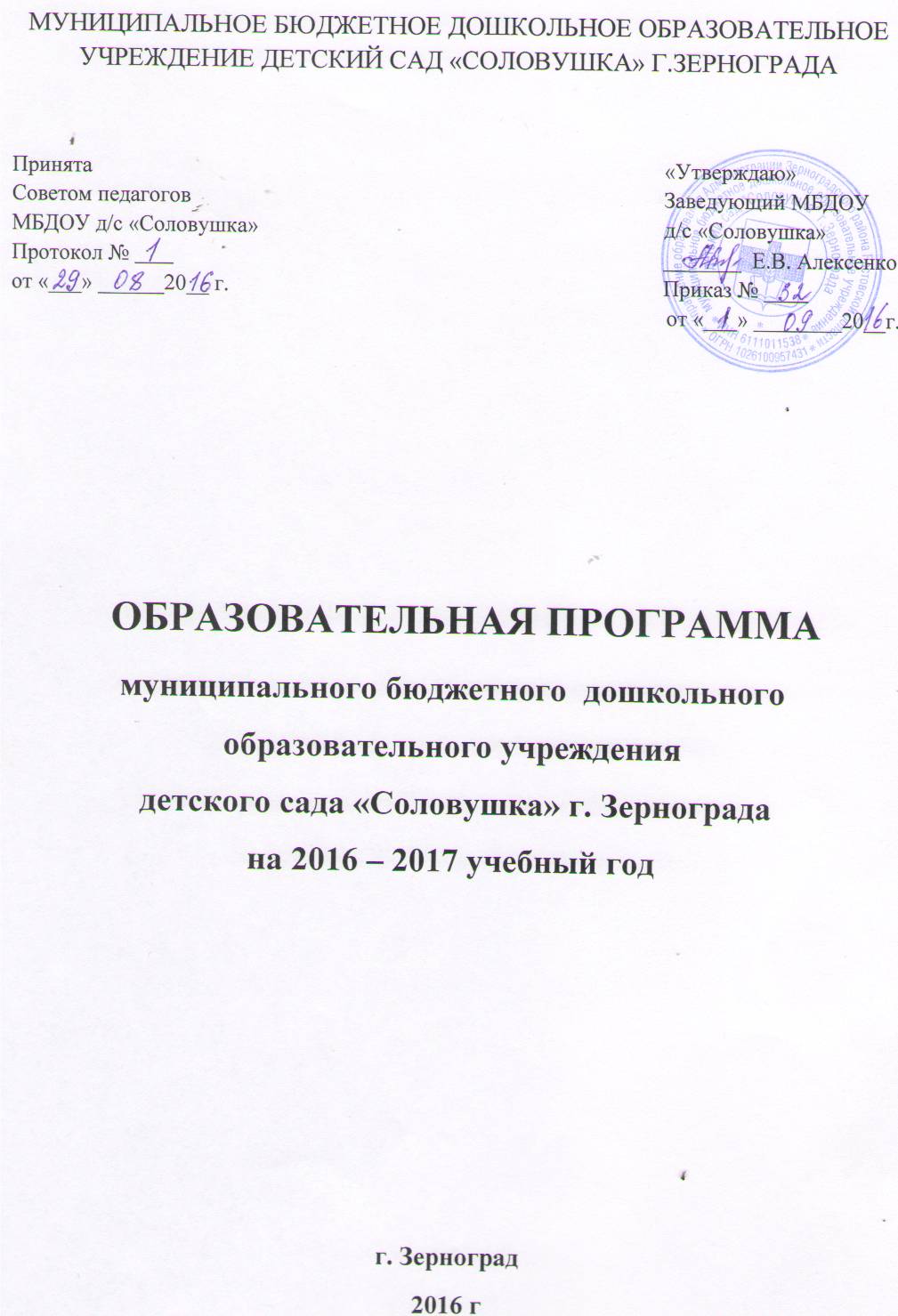  Содержание 1. ЦЕЛЕВОЙ РАЗДЕЛ…………………………………………………………………………….31.1 Пояснительная записка……………………………………………………………………….3 1.1.1 Цели и задачи Программы………………………………………………………………........4 1.1.2 Принципы и подходы к формированию Программы……………………………………….5 1.2 Характеристики особенностей развития детей раннего и дошкольного возраста……8 1.3 Планируемые результаты…………………………………………………………………...21 Целевые ориентиры в раннем возрасте………………………………………………..................22 Целевые ориентиры на этапе завершения освоения Программы………………………………23  1.4 Развивающее оценивание качества образовательной деятельности по Программе...42. СОДЕРЖАТЕЛЬНЫЙ РАЗДЕЛ…………………………………………………………….282.1 Общие положения……………………………………………………………………….........28 2.2 Описание образовательной деятельности в соответствии с направлениями развития ребенка, представленными в пяти образовательных областях……………………………30   2.2.1 Ранний возраст (2 – 3 года)……………………………………………………………….....30   2.2.2 Дошкольный возраст (3- 7 лет)……………………………………………………………..39        Образовательная область «Социально-коммуникативное развитие»………………………….39             Образовательная область «Познавательное развитие»………………………………………….54               Образовательная область «Речевое развитие»…………………………………………………..58  Образовательная область «Художественно-эстетическое развитие»………………………….60     Образовательная область «Физическое развитие»………………………………………………63 2.3 Вариативные формы, способы и средства реализации программы…………………..71 2.4 Особенности образовательной деятельности разных видов и культурных практик.74 2.5 Способы и направления поддержки детской инициативы……………………………..79 2.6 Взаимодействие взрослых с детьми………………………………………………………..86 2.7 Взаимодействие педагогического коллектива с семьями воспитанников…………...88 2.8 Содержание коррекционно-развивающей работы с детьми с ограниченными возможностями здоровья………………………………………………………………………101 2.9 Обеспечение преемственности ДОУ и школы…………………………………………..1083. ОРГАНИЗАЦИОННЫЙ РАЗДЕЛ……………………………………………………........114 3.1 Организационно-педагогические условия обеспечивающие развитие ребенка……114   3.2 Особенности организации развивающей предметно-пространственной среды……114  3.3 Материально-технические условия реализации Программы………………………...115  3.4 Кадровые условия реализации Программы…………………………………………….129 3.5 Финансовые условия реализации Программы…………………………………………130 3.6 Режим дня и распорядок…………………………………………………………………...131       3.6.1 Планирование образовательной деятельности……………………………………….......135  3.7 Перечень нормативных и нормативно-методических документов…………………..145       3.7.1 Перечень литературных источников……………………………………………………...1461. ЦЕЛЕВОЙ РАЗДЕЛ.1.1. Пояснительная записка         Согласно Федеральному закону «Об образовании в Российской Федерации» от 29 декабря 2012 г. №273-ФЗ (далее – Федеральный закон «Об образовании в Российской Федерации») дошкольное образование является уровнем общего образования наряду с начальным общим, основным общим и средним общим образованием.                           Именно в дошкольном детстве закладываются ценностные установки развития личности ребенка, основы его идентичности, отношения к миру, обществу, семье и самому себе.          Миссия дошкольного образования – сохранение уникальности и самоценности дошкольного детства как отправной точки включения и дальнейшего овладения разнообразными формами жизнедеятельности в быстро изменяющемся мире, содействие развитию различных форм активности ребенка, передача общественных норм и ценностей, способствующих позитивной социализации в поликультурном многонациональном обществе.          Задача приобщения детей к жизни в современном социальном пространстве требует обновления не только содержания дошкольного образования, но и способов взаимодействия между детьми и взрослыми, формирования базового доверия ребенка к миру, комфортного и безопасного образа жизни.          Необходимость в таком обновлении вызвана целым рядом объективных факторов развития современного общества и экономики и связанных с этим новых требований к образованию, изменениями условий жизни и взросления детей, обобщаемых в понятии «новая социокультурная ситуация развития детства», а также новыми данными многочисленных исследований в области нейронауки, психологии развития, исследований семьи и детства и др.          Основными документами, регламентирующими ценностно-целевые и методологические основы данной Программы, являются: - Федеральный закон «Об образовании в Российской Федерации» № 273-ФЗ от 29.12.2012 (с изменениями и дополнениями, вступившими в силу с 21.10.2014)                                                - Приказ Министерства образования и науки Российской Федерации (Минобрнауки России) от 17 октября 2013 г. «Об утверждении федерального государственного образовательного стандарта дошкольного образования»                                                                            - Примерной основной образовательной программой дошкольного образования, одобренной решением федерального учебно- методического объединения по общему образованию           ( протокол от 20.05.2015 г. №2/15 и др.)          Программа является документом, с учетом которого МБДОУ д/с «Соловушка» осуществляет образовательную деятельность на уровне дошкольного образования.              Программа реализуется на государственном языке Российской Федерации.            Программа включает обязательную часть и часть, формируемую участниками образовательных отношений (вариативную часть). Обе части являются взаимодополняющими и необходимыми с точки зрения реализации требований Федерального государственного образовательного стандарта дошкольного образования.            Образовательная программа МБДОУ д/с «Соловушка» г. Зернограда» (далее Программа) разработана с учетом примерной основной образовательной программы дошкольного образования (одобренной решением федерального учебно-методического объединения по общему образованию (протокол от 20.05.2015г. № 2/15)), а также примерной образовательной программы дошкольного образования «Радуга» научн.рук. Е.В. Соловьева.          Программа, в соответствии с ФГОС ДО, включает в себя три основных раздела, в каждом из которых отражается обязательная часть и часть, формируемая участниками образовательных отношений:          Целевой раздел определяет общее назначение, цели, задачи и планируемые результаты реализации основной образовательной программы, конкретизированные в соответствии с требованиями Стандарта и учитывающие региональные, национальные и этнокультурные особенности, а также способы определения достижения этих целей и результатов.          Содержательный раздел включает описание образовательной деятельности в соответствии с направлениями развития ребенка в пяти образовательных областях – социально - коммуникативной, познавательной, речевой, художественно-эстетической, физической.          Содержательный раздел Программы включает описание коррекционно-развивающей работы, обеспечивающей адаптацию и интеграцию детей с ограниченными возможностями здоровья.          Организационный раздел описывает систему условий реализации образовательной деятельности, необходимых для достижения целей Программы, планируемых результатов ее освоения в виде целевых ориентиров, а также особенности организации образовательной деятельности, а именно описание:  психолого-педагогических, кадровых, материально-технических и финансовых условий,      особенностей организации развивающей предметно-пространственной среды,  особенностей образовательной деятельности разных видов и культурных практик,  способов и направлений поддержки детской инициативы,  особенностей взаимодействия педагогического коллектива с семьями дошкольников,  особенностей разработки режима дня и формирования распорядка дня с учетом возрастных и индивидуальных особенностей детей, их специальных образовательных потребностей,  система оценивания качества реализации программы, направленная на оценивание созданных в ДОУ условий внутри образовательного процесса.          Программа направлена на: создание социальной ситуации развития дошкольников, социальных и материальных условий, открывающих возможности позитивной социализации ребенка, формирования у него доверия к миру, к людям и к себе, его личностного и познавательного развития, развития инициативы и творческих способностей посредством культуросообразных и возрастосообразных видов деятельности в сотрудничестве со взрослыми и другими детьми, а также на обеспечение здоровья и безопасности детей.          Программа учитывает:  индивидуальные потребности ребенка, связанные с его жизненной ситуацией и состоянием здоровья, определяющие особые условия получения им образования (особые образовательные потребности), индивидуальные потребности отдельных категорий детей, в том числе с ограниченными возможностями здоровья;  возможности освоения ребенком Программы на разных этапах ее реализации.1.1.1. Цели и задачи реализации Программы         Цель: проектирование социальных ситуаций развития ребенка и развивающей предметно-пространственной среды, обеспечивающих позитивную социализацию, мотивацию и поддержку индивидуальности детей через общение, игру, познавательно-исследовательскую деятельность и другие формы активности.         Задачи: 1. Охрана и укрепление физического и психического здоровья детей, в том числе их эмоционального благополучия. 2. Обеспечение равных возможностей для полноценного развития каждого воспитанника в период дошкольного детства независимо от пола, нации, языка, социального статуса, психофизиологических и других особенностей (в том числе ограниченных возможностей здоровья). 3. Обеспечение преемственности целей, задач и содержания образования, реализуемых в рамках основных образовательных программ дошкольного и начального общего образования. 4. Создание благоприятных условий развития детей в соответствии с их возрастными и индивидуальными особенностями и склонностями, развития способностей и творческого потенциала каждого ребёнка как субъекта отношений с самим собой, другими детьми, взрослыми и миром. 5. Объединение обучения и воспитания в целостный образовательный процесс на основе духовно-нравственных и социокультурных ценностей и принятых в обществе правил и норм поведения в интересах человека, семьи, общества. 6. Формирование общей культуры личности детей, в том числе ценностей здорового образа жизни, развития их социальных, нравственных, эстетических, интеллектуальных, физических качеств, инициативности, самостоятельности и ответственности ребёнка, формирование предпосылок учебной деятельности. 7. Обеспечение вариативности и разнообразия содержания Программы и организационных форм дошкольного образования, возможности формирования Программы с учётом образовательных потребностей, способностей и состояния здоровья детей. 8. Формирование социокультурной среды, соответствующей возрастным, индивидуальным, психологическим и физиологическим особенностям детей. 9. Обеспечение психолого-педагогической поддержки семьи и повышение компетентности родителей (законных представителей) в вопросах развития и образования, охраны и укрепления здоровья детей;          Программа, в соответствии с Федеральным законом «Об образовании в Российской Федерации», содействует взаимопониманию и сотрудничеству между людьми, учитывает разнообразие мировоззренческих подходов, способствует реализации права детей дошкольного возраста на свободный выбор мнений и убеждений, обеспечивает развитие способностей каждого ребенка, формирование и развитие личности ребенка в соответствии с принятыми в семье и обществе духовно-нравственными и социокультурными ценностями в целях интеллектуального, духовно-нравственного, творческого и физического развития человека, удовлетворения его образовательных потребностей и интересов.          Программа включает обязательную часть (не менее 60% ) и часть, формируемую участниками образовательных отношений (не более 40%). Обе части являются взаимодополняющими и необходимыми с точки зрения реализации требований Федерального государственного образовательного стандарта дошкольного образования (далее – ФГОС ДО).1.1.2. Принципы и подходы к формированию Программы         В ФГОС ДО выделяются следующие основные принципы дошкольного образования:         - полноценное проживание ребенком всех этапов детства (младенческого, раннего и дошкольного возраста), обогащение (амплификация) детского развития;                                           - построение образовательной деятельности на основе индивидуальных особенностей каждого ребенка, при котором сам ребенок, активный в выборе содержания своего образования, становится субъектом образования (индивидуализация дошкольного образования);                                                                                                                                             - содействие и сотрудничество детей и взрослых, признание ребенка полноценным участником     (субъектом)   образовательных отношений;                                                                                   - поддержка инициативы детей в различных видах деятельности;      - сотрудничество ДОУ с семьей; - приобщение      детей     к    социокультурным     нормам,   традициям    семьи,   общества и государства;                                                                                                                                                   - формирование   познавательных   интересов   и    познавательных    действий   ребенка   в различных видах деятельности;- возрастная   адекватность  дошкольного образования (соответствие условий, требований, методов возрасту и особенностям развития);- учет этнокультурной ситуации развития детей.         Принципы формирования Программы:  принцип гуманизации: воспитательно-образовательный процесс в ДОУ направлен на развитие личности ребенка как субъекта творческой деятельности, установление подлинно человеческих, равноправных и партнерских отношений участников образовательных отношений (педагогов, детей, родителей), направленных на сохранение социально-эмоционального здоровья ребенка; признание неограниченных возможностей развития личного потенциала каждого ребенка; уважение к личности ребенка со стороны всех участников образовательного процесса;  принцип индивидуального подхода: обеспечение развития ребенка в соответствии с его склонностями, интересами и возможностями; создание условий для воспитания и обучения каждого ребенка с учетом индивидуальных особенностей его развития; проектирование индивидуального пространства развития ребенка, где происходит его рефлексия, создается собственная «Я – концепция»;  принцип учета природосообразности (возрастные, психологические, типологические, гендерные, индивидуальные особенности и возможности детей дошкольного возраста) и культуросообразности (соответствие элементов образования модели социума, национальному и региональному компонентам). Образование рассматривается как процесс приобщения ребенка к основным компонентам человеческой культуры (знание, мораль, искусство, труд); принцип деятельностного подхода к проблеме развития детей дошкольного возраста: развитие психики осуществляется в деятельности. Совместная со взрослыми деятельность является условием формирования у ребенка высших, культурных, знаково-символических, психических функций (Л. С. Выготский). Сложные виды психической активности, первоначально будучи элементами коллективного сотрудничества со взрослым, в результате совместной деятельности становятся внутренними психическими функциями самого ребенка;  принцип единства воспитательных, развивающих и обучающих целей и задач процесса образования детей дошкольного возраста, в ходе реализации которых формируются такие знания, умения и навыки, которые имеют непосредственное отношение к развитию детей дошкольного возраста. Программные образовательные задачи решаются в совместной деятельности взрослого и детей и в самостоятельной деятельности дошкольников не только в рамках непосредственно образовательной деятельности, но и при проведении режимных моментов в соответствии со спецификой дошкольного образования;  принцип интеграции образовательных областей в соответствии с возрастными возможностями и особенностями воспитанников, спецификой и возможностями образовательных областей: цели и задачи содержания дошкольного образования каждой образовательной области решаются и в ходе реализации других областей Программы;  принцип комплексно-тематического построения образовательного процесса предусматривает объединение комплекса различных видов специфических детских деятельностей вокруг единой темы. Основу планирования и организации образовательной деятельности с детьми каждой возрастной группы составляют тематические недели, события, реализация проектов, сезонные явления в природе и жизни людей, календарь значимых для дошкольного детства праздников страны, традиции;  принцип взаимодействия с родителями и окружающим социумом: взаимодействие с родителями в целях осуществления полноценного развития ребенка, обеспечения равных условий образования детей дошкольного возраста независимо от материального достатка семьи, места проживания, языковой и культурной среды, этнической принадлежности; интеграция и координация деятельности всех субъектов образовательной деятельности в системе «дети – педагоги – родители»; взаимодействие с учебными, научными, культурными и лечебными учреждениями;  принцип непрерывности образования предусматривает связь всех ступенек дошкольного образования, начиная с раннего и младшего дошкольного возраста до старшей и подготовительной к школе групп; обеспечение к концу дошкольного детства такого уровня развития каждого ребенка, который позволит ему быть успешным при обучении по программам начальной школы;          Методологические подходы к формированию основной образовательной программы дошкольного образования: 1.Возрастной подход, учитывающий, что психическое развитие на каждом возрастном этапе подчиняется определенным возрастным закономерностям, а также имеет свою специфику, отличную от другого возраста. 2. Личностно - ориентированный подход. Позволяет на основе выявления индивидуальных особенностей ребенка содействовать его развитию 3. Деятельностный подход. В рамках деятельностного подхода деятельность наравне с обучением рассматривается как движущая сила психического развития. В каждом возрасте существует своя ведущая деятельность, внутри которой возникают новые виды деятельности, развиваются (перестраиваются) психические процессы и возникают личностные новообразования.          В основу Программы положены идеи возрастного, личностного и деятельностного подходов в воспитании, обучении и развитии детей дошкольного возраста.          Реализация этих идей предполагает и предусматривает: - построение образовательного процесса на адекватных возрасту формах работы с детьми; - основной формой работы с детьми дошкольного возраста и ведущим видом деятельности для них является игра; - решение программных образовательных задач не только в рамках непосредственно образовательной деятельности детей, но и в совместной деятельности взрослого и детей, при проведении режимных моментов и самостоятельной деятельности детей.          Основными принципиальными положениями образовательной программы ДОУ являются: - соответствие принципу развивающего образования, целью которого является развитие ребенка; - сочетание принципов научной обоснованности и практической применимости; - соответствие критериям полноты, необходимости и достаточности; - обеспечение единства воспитательных, развивающих и обучающих целей и задач процесса образования детей дошкольного возраста;- решение программных образовательных задач не только в рамках непосредственно образовательной деятельности детей, но и в совместной деятельности взрослого и детей, при проведении режимных моментов и самостоятельной деятельности детей.          Для достижения цели и задач Программы первостепенное значение имеют: - забота о здоровье, эмоциональном благополучии и своевременном всестороннем развитии каждого ребенка; - создание в группах атмосферы гуманного и доброжелательного отношения ко всем воспитанникам, что позволяет растить их общительными, добрыми, любознательными, инициативными, стремящимися к самостоятельности и творчеству; - максимальное использование разнообразных видов детской деятельности, их интеграция в целях повышения эффективности образовательного процесса; - творческая организация (креативность) воспитательно-образовательного процесса; - вариативность использования образовательного материала, позволяющая развивать творчество в соответствии с интересами и наклонностями каждого ребенка; - уважительное отношение к результатам детского творчества; - единство подходов к воспитанию детей в условиях дошкольного образовательного учреждения и семьи; - соблюдение в работе детского сада и начальной школы преемственности, исключающей умственные и физические перегрузки в содержании образования детей дошкольного возраста, обеспечивающей отсутствие давления предметного обучения.          Отличительные особенности Программы:Направленность на социально-коммуникативное развитие ребенка социализация является важным условием гармоничного развития ребенка; через межличностную коммуникацию происходит развитие сознания и высших психических функций; умение ребенка позитивно общаться позволяет ему комфортно жить в обществе людей; благодаря общению ребенок не только познает другого человека (взрослого или сверстника), но и самого себя. Патриотическая направленность Программы в Программе большое внимание уделяется воспитанию в детях патриотических чувств, любви к Родине, гордости за ее достижения, уверенности в том, что Россия — великая многонациональная страна с героическим прошлым и счастливым будущим.  Направленность на нравственное воспитание, поддержку традиционных ценностей воспитание уважения к традиционным ценностям, таким как любовь к родителям, уважение к старшим, заботливое отношение к малышам, пожилым людям; формирование традиционных гендерных представлений; воспитание у детей стремления в своих поступках следовать положительному примеру. Нацеленность на дальнейшее образование Программа нацелена на развитие в детях познавательного интереса, стремления к получению знаний, положительной мотивации к дальнейшему обучению в школе, институте; понимание того, что всем людям необходимо получать образование. Формирование отношения к образованию как к одной из ведущих жизненных ценностей.                           Направленность на сохранение и укрепление здоровья детей одной из главных задач, которую ставит Программа перед воспитателями, является забота о сохранении и укреплении здоровья детей, формирование у них элементарных представлений о здоровом образе жизни, воспитание полезных привычек, в том числе привычки к здоровому питанию, потребности в двигательной активности.Направленность на учет индивидуальных особенностей ребенка Программа направлена на обеспечение эмоционального благополучия каждого ребенка, что достигается за счет учета индивидуальных особенностей детей как в вопросах организации жизнедеятельности (приближение режима дня к индивидуальным особенностям ребенка и пр.), так и в формах и способах взаимодействия с ребенком (проявление уважения к его индивидуальности, чуткости к его эмоциональным состояниям, поддержка его чувства собственного достоинства и т. д.). Направленность на взаимодействие с семьями воспитанников Программа подчеркивает ценность семьи как уникального института воспитания и необходимость развития ответственных и плодотворных отношений с семьями воспитанников.          Особенности осуществления образовательного процесса: Образовательная деятельность в ДОУ осуществляется с учетом национально-культурных, и климатических условий нашего региона по следующим направлениям: 1.2. Характеристики особенностей развития детей раннего и дошкольного возраста         В детском саду осуществляется образовательная работа с детьми от 2 до 7 лет в группах общеразвивающей направленности. В 2016 – 2017 учебном году планируется следующий возрастной контингент детей:         Списочный состав МБДОУ составляет 183 ребенка.         В 2016 – 2017 учебном году контингент детей ДОУ составит: 1 группа детей раннего возраста; 1 группа младшего дошкольного возраста; 2 группы детей среднего дошкольного возраста; 3 группы детей старшего дошкольного возраста.        Средняя наполняемость групп составляет 26 детей.          Дошкольный возраст является важнейшим в развитии человека, так как он заполнен существенными физиологическими, психологическими и социальными изменениями. Это период жизни, который рассматривается в педагогике и психологии как самоценное явление со своими законами, субъективно переживается в большинстве случаев как счастливая, беззаботная, полная приключений и открытий жизнь. Дошкольное детство играет решающую роль в становлении личности, определяя ход ее развития на последующих этапах жизненного пути человека.          Программа обеспечивает развитие личности детей дошкольного возраста в различных видах общения и деятельности с учетом их возрастных, индивидуальных психологических и физиологических особенностей и социальной ситуации развития.                 Программа учитывает закономерности развития детей дошкольного возраста: изменение детерминанта, взаимосвязи и соотношения биологических и социальных факторов развития на разных этапах и стадиях развития при сохранении такого качества, как пластичность нервной системы и психики ребенка; стадиальность и опосредованность развития ребенка социальной ситуацией, ведущей деятельностью и формой общения со взрослыми; гетерохронность (неравномерность) развития психических процессов, их социальная опосредовательность заложенными в культуре способами ориентировки и взаимодействия с первыми педагогами (родителями и воспитателями) и сверстниками; дифференциация и интеграция психических процессов, свойств и качеств, функциональных систем, связанных с произвольной организацией деятельности ребенка; наличие сензитивных периодов развития для тех или иных психических процессов и форм общения со взрослыми и сверстниками, способностей ребенка и его компетенций, интегральных качеств личности; амплификация (обогащение) детского развития за счет формирования системы ориентировок в окружающем мире и расширения способов переживания, познания и преобразования, изменения смыслов педагогического взаимодействия; скачкообразность развития, обусловленная характером формирования психологических новообразований и освоения социальной позиции, противоречием между тем, что ребенок хочет и может, и тем, что мог и хотел в освоенном периоде развития: подготовка на каждом возрастном этапе условий для освоения новых видов деятельности, форм и способов взаимоотношения со сверстниками и взрослыми, новой социальной позиции (от адаптации и социализации к самоутверждению и индивидуализации)          Основной закон развития – роль пассивного взаимодействия снижается с возрастом, стимулирующее взаимодействие сохраняется, а активное – возрастает. Большую роль в этом играет организация взаимодействий взрослого и ребенка в тех видах деятельности, которые признаются ведущими для определенного возрастного этапа.          Согласно ФГОС ДО в раннем возрасте (2 года - 3 года): предметная деятельность и игры с составными и динамическими игрушками; экспериментирование с материалами и веществами (песок, вода, тесто и пр.), общение с взрослым и совместные игры со сверстниками под руководством взрослого; самообслуживание и действия с бытовыми предметами-орудиями (ложка, совок, лопатка пр.); восприятие смысла музыки, сказок, стихов, рассматривание картинок; двигательная активность; для детей дошкольного возраста (3 года - 7 лет) - видов деятельности, таких как: игровая, включая сюжетно-ролевую игру, игру с правилами и другие виды игры, коммуникативная (общение и взаимодействие со взрослыми и сверстниками), познавательно-исследовательская (исследования объектов окружающего мира и экспериментирования с ними), восприятие художественной литературы и фольклора, самообслуживание и элементарный бытовой труд (в помещении и на улице), конструирование из разного материала, включая конструкторы, модули, бумагу, природный и иной материал, изобразительная (рисование, лепка, аппликация), музыкальная (восприятие и понимание смысла музыкальных произведений, пение, музыкально-ритмические движения, игры на детских музыкальных инструментах) двигательная (овладение основными движениями) формы активности ребенка.             Особенность организации развивающего взаимодействия в рамках данной Программы выступает отражение в ней следующих аспектов образовательной среды для ребенка: предметно-пространственная развивающая образовательная среда; характер взаимодействия со взрослыми; характер взаимодействия с другими детьми; система отношений ребенка к миру, к другим людям, к себе самому. Возрастная характеристика детей раннего возраста 2-3 лет  Возрастная характеристика детей дошкольного возраста 3-4 лет.   Возрастная характеристика детей дошкольного возраста 4-5 лет          К пяти годам складывается «психологический портрет» личности, в котором важная роль принадлежит компетентности, в особенности интеллектуальной (это возраст «почемучек»), а также креативности. Возрастная характеристика детей дошкольного возраста 5-6 летВозрастная характеристика детей дошкольного возраста 6-7 лет         Целевые ориентиры дошкольного образования представляют собой социально-нормативные возрастные характеристики возможных достижений ребенка на этапе завершения уровня дошкольного образования.          Специфика дошкольного детства (гибкость, пластичность развития ребенка, высокий разброс вариантов его развития, его непосредственность и непроизвольность), а также системные особенности дошкольного образования (необязательность уровня дошкольного образования в Российской Федерации, отсутствие возможности вменения ребенку какой-либо ответственности за результат) делают неправомерными требования от ребенка дошкольного возраста конкретных образовательных достижений и обусловливают необходимость определения результатов освоения образовательной программы в виде целевых ориентиров. 1.3. Планируемые результаты         В соответствии с ФГОС ДО специфика дошкольного детства (гибкость, пластичность развития ребенка, высокий разброс вариантов его развития, его непосредственность и непроизвольность) не позволяет требовать от ребенка дошкольного возраста достижения конкретных образовательных результатов и обусловливает необходимость определения результатов освоения образовательной программы в виде целевых ориентиров.          Целевые ориентиры программы выступают основаниями преемственности дошкольного и начального общего образования. При соблюдении требований к условиям реализации Программы настоящие целевые ориентиры предполагают формирование у детей дошкольного возраста предпосылок к учебной деятельности на этапе завершения ими дошкольного образования.          К целевым ориентирам дошкольного образования относятся следующие социально-нормативные возрастные характеристики возможных достижений ребенка:           Степень реального развития этих характеристик и способности ребенка их проявлять к моменту перехода на следующий уровень образования могут существенно варьировать у разных детей в силу различий в условиях жизни и индивидуальных особенностей развития конкретного ребенка.          Программа строится на основе общих закономерностей развития личности детей дошкольного возраста с учетом сензитивных периодов в развитии.          Дети с различными недостатками в физическом и/или психическом развитии могут иметь качественно неоднородные уровни речевого, познавательного и социального развития личности. Поэтому целевые ориентиры основной образовательной программы Организации, реализуемой с участием детей с ограниченными возможностями здоровья (далее - ОВЗ), должны учитывать не только возраст ребенка, но и уровень развития его личности, степень выраженности различных нарушений, а также индивидуально-типологические особенности развития ребенка.1.4. Развивающее оценивание качества образовательной деятельности по Программе         Оценивание качества образовательной деятельности, осуществляемой Организацией по Программе, представляет собой важную составную часть данной образовательной деятельности, направленную на ее усовершенствование.          Реализация Программы предполагает оценку индивидуального развития детей. Такая оценка производится педагогом в рамках педагогической диагностики (оценки индивидуального развития дошкольников, связанной с оценкой эффективности педагогических действий и лежащей в основе их дальнейшего планирования).          Познание и понимание педагогом ребенка дошкольного возраста как основная цель педагогической диагностики в дошкольном образовательном учреждении определяет использование им преимущественно малоформализованных диагностических методов, ведущими среди которых являются наблюдение проявлений ребенка в деятельности и общении с другими субъектами педагогического процесса, а также свободные беседы с детьми. В качестве дополнительных методов используются анализ продуктов детской деятельности, простые тесты, специальные диагностические ситуации. Инструментарий для педагогической диагностики — индивидуальные карты наблюдений детского развития, позволяющие фиксировать динамику и перспективы развития каждого ребенка в ходе: • коммуникации со сверстниками и взрослыми (как меняются способы установления и поддержания контакта, принятия совместных решений, разрешения конфликтов, лидерства и пр.); • игровой деятельности; • познавательной деятельности (как идет развитие детских способностей, познавательной активности); • проектной деятельности (как идет развитие детской инициативности, ответственности и автономии, как развивается умение планировать и организовывать свою деятельность); • художественной деятельности; • физического развития.          Педагогическая диагностика достижений ребенка направлена на изучение: деятельностных умений ребенка интересов, предпочтений, склонностей ребенкаличностных особенностей ребенка поведенческих проявлений ребенка особенностей взаимодействия ребенка со сверстниками Принципы педагогической диагностики:          Педагогическая диагностика осуществляется с учетом ряда принципов, обусловленных спецификой образовательного процесса детского сада.  Принцип объективности означает стремление к максимальной объективности в процедурах и результатах диагностики, избегание в оформлении диагностических данных субъективных оценочных суждений, предвзятого отношения к диагностируемому.              Реализация принципа предполагает соблюдение ряда правил: - Соответствие диагностических методик возрастным и личностным особенностям диагностируемых; - Фиксация всех проявлений личности ребенка; - Сопоставление полученных данных с данными других педагогов, родителей; - Перепроверка, уточнение полученного фактического материала при проведении диагностики; - Постоянный самоконтроль педагога за своими собственными переживаниями, эмоциями, симпатиями и антипатиями, которые часто субъективируют фиксацию фактов; - Развитие педагогической рефлексии.  Принцип целостного изучения педагогического процесса предполагает:          Для того чтобы оценить общий уровень развития ребенка, необходимо иметь информацию о различных аспектах его развития: социальном, эмоциональном, интеллектуальном, физическом, художественно-творческом. Важно помнить, что развитие ребенка представляет собой целостный процесс, и что направление развития в каждой из сфер не может рассматриваться изолированно. Различные сферы развития личности связаны между собой и оказывают взаимное влияние друг на друга.  Принцип процессуальности предполагает изучение явления в изменении, развитии. Правила, детализирующие принцип процессуальности, состоят в том, чтобы: - не ограничиваться отдельными «срезами состояний», оценками без выявления закономерностей развития; - учитывать половозрастные и социокультурные особенности индивидуально-личностного становления ребенка; - обеспечивать непрерывность изучения диагностируемого предмета в естественных условиях педагогического процесса.  Принцип компетентности означает принятие педагогом решений только по тем вопросам, по которым он имеет специальную подготовку; запрет в процессе и по результатам диагностики на какие-либо действия, которые могут нанести ущерб испытуемому.          Этот принцип раскрывается: - в правилах сотрудничества (согласие, добровольность участия в диагностике); - в безопасности для испытуемого применяемых методик; - в доступности для педагога диагностических процедур и методов; - во взвешенности и корректном использовании диагностических сведений (разумной конфиденциальности результатов диагностики). Принцип персонализации требует от педагога в диагностической деятельности обнаруживать не только индивидуальные проявления общих закономерностей, но также индивидуальные пути развития, а отклонения от нормы не оценивать как негативные без анализа динамических тенденций становления. Этапы проведения педагогической диагностики:       Первый этап – проектировочный. Определяем цели диагностики (например, оценить проявления детьми старшей группы активности и любознательности, выявить проявляющиеся при этом индивидуальные особенности). В проектировании диагностической деятельности многие педагоги, как правило, решают вопрос, как ее осуществлять, пропуская вопросы что и, в особенности, зачем диагностировать. Это – основные вопросы. От ответа на них зависит и подбор методов, и анализ результатов, и принятие управленческих решений.          В диагностической деятельности педагога постоянно происходит сравнение результатов оценки развития конкретного ребенка с его же прежними достижениями, или с поведением других детей в настоящее время или в прошлом, или же с описанием поведения какого-то неизвестного нам лица. Это те аспекты сравнения, которые называются в педагогической диагностике индивидуальной, социальной или объективной соотносительной нормой. Например, определяем критерии для оценки проявлений активности и любознательности у детей. Так, критерием любознательности является чуткость ребенка к новому, а показателями проявления этого критерия могут быть выделение новых объектов в окружении, вопросы познавательной направленности о новых объектах, внимательное слушание рассказов воспитателя и т.д.;          Основными методами в педагогической диагностике выступают включенное наблюдение и нестандартизированные беседы с детьми.          Кроме того, используются диагностические ситуации, фактически «провоцирующие» деятельность ребенка, которую хотел бы пронаблюдать педагог;            Второй этап – практический. Проведение диагностики. Для этого необходимо определить ответственных, обозначить время и длительность диагностики, а также способы фиксации результатов (запись в диагностических карточках);          Третий этап – аналитический. Анализ полученных фактов, получение количественных данных. Анализ позволяет установить, почему результат того или иного ребенка отличается или не отличается от его прежнего результата, от результатов других детей или же существенно отклоняется от нормы (яркое достижение или большая проблема). На основе анализа определяются причины такого проявления диагностируемого качества.              Педагогу необходимо осознавать, что отклонение полученных результатов от намеченных нормативов не требует стремительного изменения и вмешательства в процесс развития ребенка, а предполагает анализ качества процессов и условий, обеспечивающих эти результаты. Может ли каждый ребенок (или хотя бы большинство детей) достигать описанного в программе высокого уровня (по всему содержанию программы), заданного как идеальный вариант развития? Развитие всегда индивидуально и неравномерно, для педагога важно, прежде всего, замечать и поддерживать ярко проявляющиеся в ребенке хорошие качества, и только потом видеть проблемы развития и помогать их решать;              Четвертый этап – интерпретация данных.          Интерпретация воспитателем полученных фактов – основной путь понимания ребенка и прогнозирования перспектив его развития. Любые количественные показатели обладают возможностью их различного толкования, порой диаметрально противоположного. Например, как оценить такие данные: проявляют высокую степень любознательности половина детей группы, любознательны избирательно (т.е. не всегда и не все вызывает детский интерес) третья часть, а остальные дети нелюбознательны? Это хорошо или нет? Ответить на этот вопрос можно, только сопоставив полученные данные с теми, которые фиксировались ранее;         Пятый этап – целеобразовательный: он предполагает определение актуальных образовательных задач для каждого ребенка и для группы в целом. Результаты диагностики используются преимущественно для обнаружения сильных сторон ребенка и определения перспектив его развития. Полученная в результате диагностики информация и сделанные на ее основе выводы помогают педагогу предположить возможные действия ребенка в разных ситуациях и понять, какие достижения ребенка следует всячески поддержать и развивать дальше, в чем именно требуется оказать этому ребенку помощь.              Методы педагогической диагностики:          Формализованные методы: тесты, опросники, методы проективной техники и психофизиологические методы. Для них характерны определенная регламентация, объективизация процедуры обследования или испытания (точное соблюдение инструкций, строго определенные способы предъявления стимульного материала, невмешательство исследователя в деятельность испытуемого и другое), стандартизация (установление единообразия проведения обработки и представления результатов диагностических экспериментов), надежность и валидность. Эти методики позволяют собрать диагностическую информацию в относительно короткие сроки и в таком виде, который дает возможность количественно и качественно сравнивать полученные результаты.            Малоформализованные методы: наблюдение, беседа, анализ продуктов детской деятельности. Эти методы дают очень ценные сведения о ребенке, особенно когда предметом изучения выступают такие явления, которые мало поддаются объективизации (например, ценностные ориентации, отношение ребенка к различным явлениям) или являются чрезвычайно изменчивыми по своему содержанию (динамика интересов, состояний, настроений и так далее).          Следует иметь в виду, что малоформализованные методы очень трудоемки. Только наличие высокого уровня культуры проведения при наблюдении, беседах с детьми помогает избежать влияния случайных и побочных факторов на результаты диагностики.             Педагогическая диагностика проводится два раза в год (в сентябре и мае). В проведении диагностики участвуют педагоги. Форма проведения педагогической диагностики преимущественно представляет собой наблюдение за активностью ребенка в различные периоды пребывания в дошкольной образовательной организации, анализ продуктов детской деятельности и специальные педагогические пробы, организуемые педагогом. Данные по обследованию детей будут не только характеризовать промежуточные результаты освоения Программы, но и являются исходным ориентиром для построения образовательной работы с дошкольниками в следующей возрастной группе. Обязательным требованием к построению педагогической диагностики является использование только тех методов, применение которых позволяет получать необходимый объем информации в оптимальные сроки.          Данные о результатах мониторинга заносятся в диагностическую карту - протокол. Критерии, инструментарий и форма протокола используется в соответствии с реализуемыми программами по всем образовательным областям.         В ходе образовательной деятельности педагоги должны создавать диагностические ситуации, чтобы оценить индивидуальную динамику детей и скорректировать свои действия.          В рамках реализации образовательного маршрута оценивается динамика развития ребенка. Периодичность заполнения карт индивидуального развития: 2 раза в год (сентябрь, май).          Данные о планируемых результатах освоения Программы, конкретизируют требования ФГОС ДО к целевым ориентирам.          Результаты педагогической диагностики используются исключительно для решения следующих образовательных задач: 1) индивидуализации образования (в том числе поддержки ребенка, построения его образовательной траектории или профессиональной коррекции особенностей его развития); 2) оптимизации работы с группой детей. 2. Содержательный раздел2.1. Общие положения         В содержательном разделе представлены: – описание модулей образовательной деятельности в соответствии с направлениями развития ребенка в пяти образовательных областях: социально-коммуникативное развитие;  познавательное развитие;  речевое развитие;  художественно-эстетическое развитие;  физическое развитие          В каждой из областей обозначены основные цели и задачи. В каждой из них содержание психолого-педагогической работы разделяется по тематическим блокам, внутри которых материал представлен по возрастным группам, что позволяет видеть временную перспективу развития качеств ребенка определённого возраста.          Содержание работы ориентировано на разностороннее развитие дошкольников с учетом их возрастных и индивидуальных особенностей.          Задачи психолого-педагогической работы по формированию физических, интеллектуальных и личностных качеств детей решаются интегрированно в ходе освоения всех образовательных областей наряду с задачами, отражающими специфику каждой образовательной области, с обязательным психологическим сопровождением.          При этом решение программных образовательных задач предусматривается не только в рамках непосредственно образовательной деятельности, но и в ходе режимных моментов как в совместной деятельности взрослого и детей, так и в самостоятельной деятельности дошкольников.          Важнейшими критериями качества образовательных услуг при реализации задач образовательных областей Программы являются: - всегда по-новому организованный образовательный процесс для каждого воспитанника, сообразуясь с его новыми возможностями и новыми жизненными обстоятельствами; - стимулирование высокой активности самих воспитанников, мотивирование их сознательной деятельности, исходя из принципа осознанной перспективы, позволяющего задействовать личностно-смысловую (рефлексивную) позицию воспитанника путем включения механизмов познания (самоанализ, самопроектирование и самоуправление). - взаимодействие педагогического коллектива с семьями воспитанников;          Обязательная часть программы обеспечивает реализацию в МБДОУ вариативной программы дошкольного образования «Радуга» научн. рук. Е.В.Соловьева по образовательным областям и составляет не менее 60% от общего объема реализации образовательной программы ДОУ.          Реализация содержания обязательной части программы призвано обеспечить достижение планируемых непосредственных (ранний возраст) и долгосрочных (на этапе завершения дошкольного образования) результатов освоения программы, а также необходимый и достаточный уровень развития детей для успешного обучения к школе. Содержание обязательной части Программы предполагает комплексность подхода, обеспечивая развитие детей во всех пяти взаимодополняющих образовательных областях.         Часть, формируемая участниками образовательных отношений представлена в образовательной программе выбранными и разработанными самостоятельно участниками образовательных отношений программы (парциальные программы, авторские программы), технологии (методики) по образовательным областям, направленные на развитие детей, которые составляет не более 40% от общего объема реализации образовательной программы ДОУ. Выбор реализуемых программ и технологий обусловлена образовательными потребностями, интересами и мотивами детей, родителей и ориентирована на специфику региональных, климатических условий, в которых осуществляется образовательная деятельность, возможностей ДОУ, педагогического коллектива.          Содержание образовательных областей зависит от возрастных и индивидуальных особенностей детей, определяется целями и задачами Программы реализуется в различных видах деятельности:          Содержание Программы отражает следующие аспекты образовательной среды для ребенка дошкольного возраста: 1) предметно-пространственная развивающая образовательная среда; 2) характер взаимодействия со взрослыми; 3) характер взаимодействия с другими детьми; 4) система отношений ребенка к миру, к другим людям, к себе самому.          Содержание образовательной программы ДОУ реализуется на основе комплексно – тематического принципа построения образовательного процесса.          Темы, в рамках которых решаются образовательные задачи социально значимые для общества, семьи, государства, кроме того, должны вызывать личностный интерес детей, положительное эмоциональное отношение. Комплексно – тематическое планирования позволяет интегрировать содержание образовательной задач в различные виды детской деятельности.          В соответствии с положениями Стандарта и принципами Программы Организация имеет право выбора способов реализации образовательной деятельности в зависимости от конкретных условий, предпочтений педагогического коллектива Организации и других участников образовательных отношений, а также с учетом индивидуальных особенностей воспитанников, специфики их индивидуальных потребностей и интересов. При организации образовательной деятельности по направлениям, обозначенным образовательными областями, Организация следует принципам Программы, в частности принципам поддержки разнообразия детства, индивидуализации дошкольного образования, возрастной адекватности образования и другим.          Определяя содержание образовательной деятельности в соответствии с этими принципами, Организация принимает во внимание разнообразие интересов и мотивов детей, значительные индивидуальные различия между детьми, неравномерность формирования разных способностей у ребенка, а также особенности социокультурной среды, в которой проживают семьи воспитанников, и особенности места расположения Организации. 2.2. Описание образовательной деятельности в соответствии с направлениями развития ребенка, представленными в пяти образовательных областях.         Реализация Программы обеспечивается на основе вариативных форм, способов, методов и средств, представленных в образовательных программах, методических пособиях, соответствующих принципам и целям Стандарта и выбираемых педагогом с учетом многообразия конкретных социокультурных, географических, климатических условий реализации Программы, возраста воспитанников, состава групп, особенностей и интересов детей, запросов родителей (законных представителей).          Вариативными формами, способами, методами организации образовательной деятельности служат такие формы как: образовательные ситуации (НОД), различные виды игр, в том числе свободная игра, игра-исследование, ролевая, подвижные и традиционные народные игры и другие виды игр, взаимодействие и общение детей и взрослых и/или детей между собой;  проекты различной направленности, прежде всего исследовательские;  праздники, социальные акции т.п., образовательный потенциал режимных моментов.         Все формы вместе и каждая в отдельности могут быть реализованы через сочетание организованных взрослыми и самостоятельно инициируемых свободно выбираемых детьми видов деятельности.          Любые формы, способы, методы и средства реализации Программы осуществляются с учетом базовых принципов Стандарта, то есть обеспечивают активное участие ребенка в образовательном процессе в соответствии со своими возможностями и интересами, личностно - развивающий характер взаимодействия и общения и др.          При подборе форм, методов, способов реализации Программы для достижения планируемых результатов и развития в пяти образовательных областях учитываются общие характеристики возрастного развития детей и задачи развития для каждого возрастного периода. 2.2.1. Ранний возраст (от 2 до 3 лет)Формирование базового доверия к миру, к людям, к себе – ключевая задача периода раннего развития ребенка в период раннего возраста. Важнейшая задача взрослых – создать и поддерживать позитивные и надежные отношения, в рамках которых обеспечивается развитие надежной привязанности и базовое доверие к миру как основы здорового психического и личностного развития. (Б.Боулби, Э.Эриксон, М.И.Лисина, Д.Б. Эльконин, О.А.Карабанова и др.).          При этом ключевую роль играет эмоционально насыщенное общение ребенка со взрослым (М.И. Лисина).         Личностно-развивающее взаимодействие со взрослым предполагает индивидуальный подход к каждому ребенку: учет его возрастных и индивидуальных особенностей, характера, привычек, предпочтений. При таком взаимодействии в центре внимания взрослого находится личность ребенка, его чувства, переживания, стремления, мотивы. Оно направлено на обеспечение положительного самоощущения ребенка, на развитие его способностей и расширение возможностей для их реализации. Это может быть достигнуто только тогда, когда в Организации или в семье создана атмосфера доброжелательности и доверия между взрослыми и детьми, когда каждый ребенок испытывает эмоциональный комфорт, имеет возможность свободно выражать свои желания и удовлетворять потребности. Такое взаимодействие взрослых с ребенком является важнейшим фактором развития эмоциональной, мотивационной, познавательной сфер ребенка, личности ребенка в целом.          Особое значение для данного возрастного периода имеет поддержка потребности в поиске, развитие предпосылок ориентировочно - исследовательской активности ребенка. Социально-коммуникативное развитиеТретий год жизни:              В области социально-коммуникативного развития основными направлениями образовательной деятельности являются создание условий для: – дальнейшего развития общения ребенка со взрослыми; – дальнейшего развития общения ребенка с другими детьми; – дальнейшего развития игры – дальнейшего развития навыков самообслуживания.  Содержание образовательной деятельности: Познавательное развитие          В сфере познавательного развития основными направлениями образовательной деятельности являются создание условий для: –ознакомления детей с явлениями и предметами окружающего мира, овладения предметными действиями; – развития познавательно-исследовательской активности и познавательных способностей.  Содержание образовательной деятельности: Речевое развитие         В области речевого развития основными направлениями образовательной деятельности являются создание условий для: – развития речи у детей в повседневной жизни; – развития разных сторон речи в специально организованных играх и занятиях. Содержание образовательной деятельности: Художественно-эстетическое развитие           В области художественно-эстетического развития основными направлениями образовательной деятельности являются создание условий для: – развития у детей эстетического отношения к окружающему миру; – приобщения к изобразительным видам деятельности; – приобщения к музыкальной культуре; – приобщения к театрализованной деятельности.     Содержание образовательной деятельности: Физическое развитие           В области физического развития основными направлениями образовательной деятельности являются создание условий для: – укрепления здоровья детей, становления ценностей здорового образа жизни; – развития различных видов двигательной активности; – формирования навыков безопасного поведения.   Содержание образовательной деятельности: 2.2.2. Дошкольный возраст (от 3 до 7лет)Образовательная область «Социально-коммуникативное развитие»           Цель: позитивная социализация детей дошкольного возраста, приобщение детей к социокультурным нормам, традициям семьи, общества и государства.          Задачи: - усвоение норм и ценностей, принятых в обществе, включая моральные и нравственные ценности;- развитие общения и взаимодействия ребенка со взрослыми и сверстниками; - становление самостоятельности, целенаправленности и саморегуляции собственных действий; - развитие социального и эмоционального интеллекта, эмоциональной отзывчивости, сопереживания. - формирование уважительного отношения и чувства принадлежности к своей семье и к сообществу детей и взрослых в дошкольной образовательной организации; - формирование позитивных установок к различным видам труда и творчества; - формирование основ безопасного поведения в быту, социуме, природе; - формирование готовности к совместной деятельности со сверстниками. Основные направления реализации образовательной области «Социально-коммуникативное развитие»:   1. «Развитие социальных представлений о мире людей, нормах взаимоотношений со взрослыми и сверстниками, эмоций и самосознания.Развитие коммуникативной и социальной компетентности, в том числе информационно-социальной компетентности» (ребенок входит в мир социальных отношений, познает себя и других).        2. «Развитие игровой деятельности» (в игре ребенок развивается, познает мир, общается) 3. «Трудовое воспитание» (развиваем ценностное отношение к труду) 4. «Основы безопасности» (ребенок осваивает опыт безопасного поведения в окружающем мир) 5. «Нравственно – патриотическое воспитание» Направление 1: «Развитие социальных представлений о мире людей, нормах взаимоотношений со взрослыми и сверстниками, эмоций и самосознания». Цель: развитие коммуникативной и социальной компетентности, в том числе информационно-социальной компетентности» (ребенок входит в мир социальных отношений, познает себя и других) Задачи: - пробуждение эмоциональной отзывчивости; - приучение к выполнению элементарных правил поведения; - освоение способов взаимодействия со сверстниками; - воспитание доброжелательного отношения к взрослым и детям; - развитие эмоциональной отзывчивости; - воспитание культуры общения; - обогащение социальных представлений; - развитие положительной самооценки, уверенности в себе, осознание роста своих достижений; - формирование представлений о мире, о многообразии стран и народов мира, нравственных качествах, социальных ролях людей.Направление 2: «Развитие игровой деятельности» (В игре ребенок развивается, познает мир, общается) Цель: обогащать игровой опыт каждого ребенка, повышая тем самым влияние игры на его развитие, создание условий для активной, разнообразной, творческой игровой деятельности.             В действующем ФГОС ДО игровая деятельность не включена ни в одну из образовательных областей.          Это объясняется тем, что в дошкольном возрасте игра ведущий вид деятельности и должна присутствовать во всей психолого-педагогической работе, а не только в одной из областей.          Учитывая исключительную важность развития игровой деятельности дошкольника игре посвящается отдельная глава.          Основные задачи. Создание условий для развития игровой деятельности детей. Формирование игровых умений, развитых культурных форм игры. Развитие у детей интереса к различным видам игр. Всестороннее воспитание и гармоничное развитие детей в игре (эмоционально-нравственное, умственное, физическое, художественно-эстетическое и социально-коммуникативное). Развитие самостоятельности, инициативы, творчества, навыков саморегуляции; формирование доброжелательного отношения к сверстникам, умения взаимодействовать, договариваться, самостоятельно разрешать конфликтные ситуации. Культурные практики игрового взаимодействия.          Психолого-педагогическое сопровождение игровой деятельностью. Программа предполагает комплексный метод руководства игрой (по методике Е.В.Зворыгиной, С.Л.Новосёловой).            Программа рекомендует использование игр в соответствии с классификацией игр дошкольного возраста (по Е.В.Зворыгиной, С.Л.Новосёловой). Содержание психолого- педагогической работы Направление 3 «Трудовое воспитание» (Развиваем ценностное отношение к труду) Цель: формирование положительного отношения к труду. Задачи: Воспитание в детях уважительного отношения к труженику и результатам его труда, желания подражать ему в своей деятельности, проявлять нравственные качества.      (Решение этой задачи должно привести к развитию осознания важности труда для общества). Обучение детей трудовым умениям, навыкам организации и планирования своего труда, осуществлению самоконтроля и самооценки.                                                                             (Решение этой задачи должно привести к формированию интереса к овладению новыми навыками, ощущению радости от своих умений, самостоятельности). Воспитание нравственно-волевых качеств (настойчивости, целеустремленности, ответственности за результат своей деятельности), привычки к трудовому усилию.  (Это должно привести к формированию у детей готовности к труду, развитию самостоятельности). Воспитание нравственных мотивов деятельности, побуждающих включаться в труд при необходимости. (Действие этих мотивов должно вызывать у ребенка активное стремление к получению качественного результата, ощущению радости от собственного труда). Воспитание гуманного отношения к окружающим: умения и желания включаться в совместный труд со сверстниками, проявлять доброжелательность, активность и инициативу, стремление к качественному выполнению общего дела, осознания себя как члена детского общества. Направление 4 «Основы безопасности» (Ребенок осваивает опыт безопасного поведения в окружающем мире) Цель: формирование основ безопасности собственной жизнедеятельности, предпосылок экологического сознания (безопасности окружающего мира) Задачи: Формирование представлений об опасных для человека и окружающего мира природы ситуациях и способах поведения в них; приобщение к правилам безопасного для человека и окружающего мира природы поведения.Передача детям знаний о правилах безопасности дорожного движения в качестве пешехода и пассажира транспортного средства.        Формирование осторожного и осмотрительного отношения к потенциально опасным для человека и окружающего мира природы ситуациям. Основные принципы работы по воспитанию у детей навыков безопасного поведения: Важно не механическое заучивание детьми правил безопасного поведения, а воспитание у них навыков безопасного поведения в окружающей его обстановке. Воспитатели и родители не должны ограничиваться словами и показом картинок. С детьми надо рассматривать и анализировать различные жизненные ситуации, если возможно, проигрывать их в реальной обстановке. Занятия проводить не только по графику или плану, а использовать каждую возможность (ежедневно), в процессе игр, прогулок и т.д., чтобы помочь детям полностью усвоить правила, обращать внимание детей на ту или иную сторону правил. Развивать качества ребенка: его координацию, внимание, наблюдательность, реакцию и т.д. Эти качества очень нужны и для безопасного поведения. Направление 5. Нравственно – патриотическое воспитание. Цель: способствовать воспитанию гуманной, социально активной, самостоятельной, интеллектуально развитой творческой личности, обладающей чувством национальной гордости, любви к Отечеству, родному городу, своему народу. Задачи: - заложить основы гражданско- патриотической позиции личности; - освоение наиболее значимых российских культурных традиций и традиций родного города; - получение и расширение доступных знаний о стране и родном городе: его истории, культуре, географии, традициях, достопримечательностях, народных промыслах, архитектуре, выдающихся земляках, природе и т.д. - воспитание чувства гордости за жителей своего города; - формирование модели поведения ребенка во взаимоотношениях с другими людьми.          Для детей на этапе завершения дошкольного образования характерно: - проявление доброжелательного внимания к окружающим, стремление оказать помощь, поддержку другому человеку; уважение к достоинству других; - стремление к познанию окружающей действительности; - решение вопросов о далеком прошлом и будущем, об устройстве мира; - бережное отношение к окружающей природе, результатам труда других людей, чужим и своим вещам.          Основу содержания гражданско-патриотического воспитания составляют общечеловеческие ценности. Из всего спектра общечеловеческих ценностей, имеющих особое значение для содержания и организации воспитательного процесса можно выделить следующие:          Воспитание чувства патриотизма у дошкольника – процесс сложный и длительный, требующий от педагога большой личной убеждённости и вдохновения. Эта весьма кропотливая работа должна вестись систематически, планомерно во всех группах, в разных видах деятельности и по разным направлениям: воспитание любви к близким, к детскому саду, к родному городу, к своей стране. Образовательная область «Познавательное развитие»         Развитие познавательной сферы является одним из важнейших направлений в работе с детьми дошкольного возраста. Мир дошкольного возраста. Мир, в котором мы живем, сложен и многогранен. Ребенок - часть этого мира - открывает для себя все новые и новые объекты, явления и закономерности действительности. При этом у него формируется образ мира. Образ мира – это сложная, целостная система знаний и представлений человека о мире вообще, о других людях, о себе, о своей деятельности. Это не застывшая система знаний. В процессе жизни каждого человека она постоянно меняется, наполняясь все новым содержанием. Формирование образа мира – сложный и длительный процесс, который начинается с момента рождения человека и продолжается всю его жизнь.          Цель: развитие познавательных интересов и познавательных способностей детей, которые можно подразделить на: сенсорные, интеллектуально-познавательные и интеллектуально-творческие.  Основные направления реализации образовательной области «Познавательное развитие»: 1. «Развитие математических представлений» 2. «Развитие кругозора и познавательно-исследовательской деятельности в природе» 3. «Развитие сенсорной культуры» Специфика реализации образовательной области «Познавательное развитие»Направление 1. Развитие элементарных математических представлений «Исследуем и экспериментируем».Цель: интеллектуальное развитие детей, формирование приемов умственной деятельности, творческого и вариативного мышления  Принципы организации работы по развитию элементарных математических представлений: - формирование математических представлений на основе перцептивных (ручных) действий детей, накопления чувственного опыта и его осмысления; - использование разнообразного и разнопланового дидактического материала, позволяющего обобщить понятия «число», «множество», «форма»; - стимулирование активной речевой деятельности детей, речевое сопровождение перцептивных действий; - возможность сочетания самостоятельной деятельности детей и их разнообразного взаимодействия при освоении математических понятий. Направление 2. Развитие кругозора и познавательно-исследовательской деятельности в природе «Ребенок открывает мир природы». Задачи: Развивать познавательный интерес детей к природе, желание активно изучать природный мир. Обогащать представления детей о природе родного края и различных природных зон, о многообразии природного мира, причинах природных явлений, об особенностях существования животных и растений в сообществе, о взаимодействии человека и природы. Поддерживать проявление инициативы детей в самостоятельных наблюдениях, опытах. Развивать самостоятельность детей в познавательно-исследовательской деятельности.  Обогащать самостоятельный опыт практической деятельности по уходу за животными и растениями участка детского сада и уголка природы. Воспитывать нравственные чувства, выражающиеся в сопереживании природе, и эстетические чувства, связанные с красотой природного мира. Воспитывать основы гуманно-ценностного отношения детей к природе через понимание ценности природы, ориентацию на оказание помощи живым существам, сохранение природных объектов ближайшего окружения, проявление ответственности за свои поступки. Направление 3. Развитие сенсорной культуры «Ребенок познает многообразие свойств и качеств окружающих предметов, исследует и экспериментирует». Задачи: Формировать у детей представление о системе сенсорных эталонов формы, цвета, эталонов величин, длительности времени, эталонов материалов. Поддерживать и развивать интерес к самостоятельному обследованию предметов. Способствовать самостоятельному применению освоенных эталонов для анализа предметов, выделять сходство и отличие по нескольким основаниям.Побуждать детей точно обозначать словом особенности предметов и материалов. Совершенствовать аналитическое восприятие, стимулировать интерес к сравнению предметов, познанию их особенностей и назначения.Образовательная область «Речевое развитие»Цель: формирование устной речи и навыков речевого общения с окружающими на основе овладения литературным языком своего народа. Задачи:Овладение речью как средством общения и культуры. Обогащение активного словаря. Развитие связной, грамматически правильной диалоговой и монологической речи. Развитие речевого творчества. Знакомство с книжной культурой, детской литературой, понимание на слух текстов различных жанров детской литературы. Формирование звуковой аналитико-синтетической активности как предпосылки обучения грамоте. Развитие звуковой и интонационной культуры речи, фонематического слуха. Основные направления реализации образовательной области «Речевое развитие»: - формирование основы речевой и языковой культуры, совершенствование разных сторон речи (Развиваем речь и коммуникативные способности детей): - обучение грамоте (Развиваем речь и коммуникативные способности детей)- приобщение детей к культуре чтения художественной литературы (Ребенок в мире художественной литературы). Направление 1. Развиваем речь и коммуникативные способности детей Цель: формирование устной речи и навыков речевого общения с окружающими на основе овладения литературным языком своего народа. Задачи: овладение речью как средством общения и культуры; обогащение активного словаря; развитие связной, грамматически правильной диалоговой и монологической речи; развитие речевого творчества; знакомство с книжной культурой, детской литературой, понимание на слух текстов различных жанров детской литературы; формирование звуковой аналитико-синтетической активности как предпосылки обучения грамоте; развитие звуковой и интонационной культуры речи, фонематического слуха.     Направление 2. Обучение грамоте (Развиваем речь и коммуникативные способности детей). Задачи: формирование общей ориентировки в звуковой системе языка; обучение звуковому анализу слова; формирование элементарных навыков чтения; формирование первоначальных навыков письма.   Направление 3. Приобщение детей к культуре чтения художественной литературы (Ребенок в мире художественной литературы) Цель: формирование интереса и потребности в чтении (восприятии книг). Задачи: - вызывать интерес к художественной литературе как средству познания, приобщения к словесному искусству, воспитания культуры чувств и переживаний; - приобщение к словесному искусству, в том числе развитие художественного восприятия и эстетического вкуса; - формировать и совершенствовать связную речь, поощрять собственное словесное творчество через прототипы, данные в художественном тексте; - развитие литературной речи.          Основные принципы организации работы по воспитанию у детей интереса к художественному слову: - ежедневное чтение детям вслух является обязательным и рассматривается как традиция;      - в отборе художественных текстов учитываются предпочтения педагогов и особенности детей, а также способность книги конкурировать с видеотехникой не только на уровне содержания, но и на уровне зрительного ряда; - создание по поводу художественной литературы детско-родительских проектов с включением различных видов деятельности: игровой, продуктивной, коммуникативной, познавательно-исследовательской, в ходе чего создаются целостные продукты в виде книг самоделок, выставок изобразительного творчества, макетов, плакатов, карт и схем, сценариев викторин, досугов, детско-родительских праздников и др. Образовательная область «Художественно-эстетическое развитие»        Одним из важных направлений в работе с детьми дошкольного возраста является эстетическое воспитание дошкольников. Эстетическое воспитание – сложный и длительный процесс, дети получают первые художественные впечатления, приобщаются к искусству, овладевают разными видами художественной деятельности. Сущность художественного воспитания понимается, как формирование эстетического отношения к окружающему миру посредством развития умения понимать и создавать художественные образы. Художественный образ лежит в основе эстетического опыта детей и является центральным связующим понятием в системе эстетического воспитания, обучения и развития детей дошкольного возраста. Цель: достижение целей формирования интереса к эстетической стороне окружающей действительности, удовлетворение потребности детей в самовыражении. Задачи: Развитие предпосылок ценностно-смыслового восприятия и понимания произведений искусства (словесного, музыкального, изобразительного), мира природы. Становление эстетического отношения к окружающему миру. Формирование элементарных представлений о видах искусства. Восприятие музыки, художественной литературы, фольклора. Стимулирование сопереживания персонажам художественных произведений. Реализация самостоятельной творческой деятельности детей (изобразительной, конструктивно-модельной, музыкальной и др.).Направление 1. Приобщаем к музыкальному искусству и развиваем музыкально-художественную деятельность (мир музыки). Цель: развитие музыкальности детей и их способности эмоционально воспринимать музыку Задачи: - Развитие музыкально-художественной деятельности. - Приобщение к музыкальному искусству. - Развитие воображения и творческой активности.  Направление 2. Приобщаем к изобразительному искусству и развиваем детское художественное творчество. Задачи: - Формировать эмоциональные и эстетические ориентации. - Стимулировать самостоятельное проявление эстетического отношения к окружающему миру в разнообразных ситуациях. - Способствовать становлению и проявлению у детей интересов, эстетических предпочтений, желания познавать искусство и осваивать изобразительную деятельность. - Способствовать становлению позиции художника-творца, поддерживать проявления самостоятельности, инициативности, инди-видуальности, активизировать творческие проявления детей. - Совершенствовать изобразительную деятельность детей. - Совершенствовать технические и изобразительно-выразительные умения Образовательная область «Физическое развитие»Цель: гармоничное физическое развитие и формирование основ здорового образа жизни Задачи: - Приобретение опыта в двигательной деятельности, связанной с выполнением упражнений, направленных на развитие координации и гибкости. - Приобретение опыта в двигательной деятельности, связанной с выполнением упражнений, способствующих правильному формированию опорно-двигательной системы организма, развитию равновесия, координации движения, крупной и мелкой моторики обеих рук. - Приобретение опыта в двигательной деятельности, связанной с правильным, не наносящим ущерба организму, выполнением основных движений (ходьба, бег, мягкие прыжки, повороты в обе стороны). - Становление целенаправленности и саморегуляции в двигательной сфере. - Формирование начальных представлений о некоторых видах спорта, овладение подвижными играми с правилами. - Становление ценностей здорового образа жизни, овладение его элементарными нормами и правилами. Направление 1. Растим детей активными, ловкими, жизнерадостными (физическая культура). Цель: гармоничное физическое развитие и формирование основ здорового образа жизни. Задачи:  Оздоровительные: - охрана жизни и укрепление здоровья, обеспечение нормального функционирования всех органов и систем организма; - всестороннее физическое совершенствование функций организма; - повышение работоспособности и закаливание.  Образовательные: - формирование двигательных умений и навыков; - развитие физических качеств; - овладение ребенком элементарными знаниями о своем организме, роли физических упражнений в его жизни, способах укрепления собственного здоровья.  Воспитательные: - формирование интереса и потребности в занятиях физическими упражнениями; - разностороннее гармоничное развитие ребенка (не только физическое, но и умственное, нравственное, эстетическое, трудовое. Направления физического развития:  Приобретение детьми опыта в двигательной деятельности: - связанной с выполнением упражнений; - направленной на развитие таких физических качеств как координация и гибкость; - способствующей правильному формированию опорно-двигательной системы организма, развитию равновесия, координации движений, крупной и мелкой моторики; - связанной с правильным, не наносящим вреда организму, выполнением основных движений (ходьба, бег, мягкие прыжки, повороты в обе стороны).  Становление целенаправленности и саморегуляции в двигательной сфере.  Становление ценностей здорового образа жизни, овладение его элементарными нормами и правилами (в питании, двигательном режиме, закаливании, при формировании полезных привычек и др.) Направление 2. Приобщаем к здоровому образу жизни, укрепляем физическое и психическое здоровье ребенка. Задачи: - воспитывать ценностное отношение детей к здоровью и человеческой жизни, развивать мотивацию к сбережению своего здоровья и здоровья окружающих людей; - обогащать и углублять представления детей о том, как поддержать, укрепить и сохранить здоровье; - воспитывать самостоятельность в выполнении культурно-гигиенических навыков, обогащать представления детей о гигиенической культуре; - обеспечить сохранение и укрепление физического и психического здоровья детей. Содержание оздоровительно - профилактической работыСистема закаливающих мероприятийСистема физкультурно-оздоровительных мероприятийОрганизация двигательного режима2.3 Вариативные формы, способы и средства реализации программы         Вариативная часть, формируемая участниками образовательного процесса представлена в образовательной программе приоритетными направлениями образовательной деятельности ДОУ: социально-коммуникативным, физкультурно-оздоровительным, художественно- эстетическим, экологическим развитием воспитанников.          В соответствии с выделенными направлениями в образовательной программе представлены дополнительные образовательные услуги, которые составляет от 30 до 40% от общего объема реализации образовательной программы ДОУ.          Так, дополнительное образование по образовательной области «Социально-коммуникативное развитие» представлено: обучение детей навыкам безопасной жизнедеятельности (от 3 до 7 лет): планируемые результаты: соблюдение элементарных правил безопасной жизнедеятельности в ДОУ: - соблюдает правила группы – играть с детьми, не мешая им и не причиняя им боль. - соблюдает правила безопасного передвижения в группе и по ДОУ - при напоминании взрослого проявляет осторожность и предупредительность в незнакомой ситуации - обращается к взрослому в нестандартной опасной ситуации, действует по инструкции взрослого имеет представления: - об основных источниках опасности в повседневной жизни: опасные предметы в доме, способы поведения; - о причинах возникновения пожара в доме, правил поведения при пожаре; - об опасности в природе (животные, водоемы. лесные пожары и др.), способах поведения; - о социально- опасных ситуациях (ребенок и другие люди); знает телефоны экстренных служб обучение детей правилам дорожного движения (6- 7 лет): планируемые результаты: имеет представления о безопасном поведении на улице: - знает и правильно называет элементы улицы (проезжая часть, тротуар, перекресток и др.) - различает дорожные знаки (разрешающие, запрещающие), дорожную разметку. - знает правила поведения пешеходов на дороге. - различает виды транспорта, знает специальный транспорт (скорая помощь и др.) - называет правила поведения в общественном транспорте обучение детей театрализованной деятельности (5 -7 лет): планируемые результаты:   - развиты артистические навыки и собственное отношение к созданию образа; - сформирована связная образная речь, выражающей основные чувства. - развиты творческие способности детей (интонационное проговаривание, эмоциональный настрой, мимическая выразительность, навыки имитации); - сформировано доброжелательное отношение в совместных действиях со взрослыми и сверстниками.          Дополнительное образование по физкультурно-оздоровительному направлению представлено в учебном плане в образовательной области «Физическое развитие»:обучение детей спортивному ориентированию; обучение детей здоровому образу жизни; планируемые результаты: - созданы условия для максимальной реализации двигательной активности детей; - внедрены здоровьесберегающие и эффективные формы работы с детьми и с семьей, в сфере пропаганды здоровья человека; - сформированы навыки работоспособности, положительного настроя, способствующего здоровому общению между детьми и осознанному отношению к своему здоровью;             Дополнительное образование по образовательной области «Познавательное развитие» представлено:  обучение с учетом регионального компонента (от 3 – 7 лет): планируемые результаты: - проявление у детей экологического сознания, экологически правильного поведения;- сформированы представления о природе, в том числе природе родного края, еѐ многообразии, целостности живого организма, его потребностях, отличительных особенностях, чертах приспособления к окружающей среде, образе жизни; - сформированы представления о взаимосвязях и взаимозависимости всех компонентов природы; животных друг с другом, растений и животных, живой и неживой природы, человека и природы; - проявление практических навыков и умений по уходу за растениями и животными своего ближайшего окружения.            Дополнительное образование по образовательной области «Художественно-эстетическое развитие» представлено: развитие художественно-творческих способностей детей (4-5лет): планируемые результаты: - развитое воображение у детей, проявление фантазии, смелости в изложении собственных замыслов; - проявление творчества у дошкольников в процессе создания образов, используя различные изобразительные материалы, техники.          Вариативная часть по образовательной области «Социально-коммуникативное развитие»          Вариативная часть определяется реализуемыми программами дополнительного образования, современными образовательными технологиями различной направленности:         Дополнительная образовательная программа: программа экологического образования дошкольников «Наш дом - природа», (автор: Рыжова Н.А.), которая включает образовательное содержание познавательно - исследовательской деятельности направленности (формирование экологической культуры на основе историко-географических и природных особенностей, традиционного и современного природопользования). Данная программа реализуется с воспитанниками от 5 до 7 лет. Часть содержания программы «Наш дом - природа» интегрируется в обязательную часть раздела «Познание», часть содержания вынесено в совместную деятельность воспитателя с детьми. Форму организации образовательного процесса воспитатели выбирают самостоятельно в соответствии с поставленными задачами и имеющимися условиями.          Основной целью является воспитание  познавательного интереса и любви к природе.    Основные задачи:        Воспитывать осознанно-бережное, экологически - целесообразное отношение к человеку, к растениям, к животным, к неживой природе, к миру, созданному трудом человека в родном крае.          Реализация раздела также способствует воспитанию любви к малой Родине и Отечеству, развитию познавательного интереса, эстетических чувств, речевых, трудовых, изобразительных умений, творческих способностей.         Вариативная часть по образовательной области «Познавательное развитие»          Вариативная часть определяется реализуемыми программами дополнительного образования, современными образовательными технологиями различной направленности:         Ознакомление дошкольников с родным краем осуществляется в разных видах детской деятельности и интегрируется с другими образовательными областями.       Основной целью является воспитание  познавательного интереса и любви к своей малой Родине, к родному городу. Основные задачи: Формировать чувственное, эмоционально-действенное отношение к родному городуРасширять представление детей о достопримечательностях города ЗерноградаФормировать у детей чувство принадлежности к определенной культуре, уважение к культурам других народов, проживающих на территории Ростовской области, сопричастности к событиям в городе Зернограде, родном крае Помочь ребенку правильно ориентироваться в предметах материальной культуры, истории их происхождения и технического развития Воспитывать в детях чувство достоинства, гордости за свою семью, народ, город, край.         Вариативная часть по образовательной области «Физическое развитие»          Вариативная часть определяется реализуемыми программами дополнительного образования, современными образовательными технологиями различной направленности:          Программа В.Г.Алямовской «Как воспитать здорового ребенка» включает в себя 4 основных направления: обеспечение психологического благополучия, охрана и укрепление здоровья детей, духовное здоровье, нравственное здоровье. Каждое направление реализуется одной или несколькими программами.       Вариативная часть по образовательной области «Художественно-эстетическое развитие»          Вариативная часть определяется реализуемыми программами дополнительного образования, современными образовательными технологиями различной направленности: 2.4. Особенности образовательной деятельности разных видов и культурных практик          Развитие ребенка в образовательном процессе детского сада осуществляется целостно в процессе всей его жизнедеятельности. В тоже время, освоение любого вида деятельности требует обучения общим и специальным умениям, необходимым для ее осуществления.          В соответствии с принципами дошкольного образования, указанными в ФГОС ДО, основной единицей образовательного процесса выступает образовательная ситуация, т. е. такая форма совместной деятельности педагога и детей, которая планируется и целенаправленно организуется педагогом с целью решения определенных задач развития, воспитания и обучения. Образовательная ситуация протекает в конкретный временной период образовательной деятельности. Особенностью образовательной ситуации является появление образовательного результата (продукта) в ходе специально организованного взаимодействия воспитателя и ребенка. Такие продукты могут быть как материальными (рассказ, рисунок, поделка, коллаж, экспонат для выставки), так и нематериальными (новое знание, образ, идея, отношение, переживание). Ориентация на конечный продукт определяет технологию создания образовательных ситуаций.          Преимущественно образовательные ситуации носят комплексный характер и включают задачи, реализуемые в разных видах деятельности на одном тематическом содержании.            Образовательные ситуации используются в процессе непосредственно организованной образовательной деятельности. Главными задачами таких образовательных ситуаций является формирование у детей новых умений в разных видах деятельности и представлений, обобщение знаний по теме, развитие способности рассуждать и делать выводы.          Педагог создает разнообразные образовательные ситуации, побуждающие детей применять свои знания и умения, активно искать новые пути решения возникшей в ситуации задачи, проявлять эмоциональную отзывчивость и творчество. Организованные воспитателем образовательные ситуации ставят детей перед необходимостью понять, принять и разрешить поставленную задачу. Активно используются игровые приемы, разнообразные виды наглядности, в том числе схемы, предметные и условно-графические модели. Назначение образовательных ситуаций состоит в систематизации, углублении, обобщении личного опыта детей: в освоении новых, более эффективных способов познания и деятельности; в осознании связей и зависимостей, которые скрыты от детей в повседневной жизни и требуют для их освоения специальных условий. Успешное и активное участие в образовательных ситуациях подготавливает детей к будущему школьному обучению.          Широко использует также ситуации выбора (практического и морального). Предоставление дошкольникам реальных прав практического выбора средств, цели, задач и условий своей деятельности создает почву для личного самовыражения и самостоятельности.          Образовательные ситуации могут включаться в образовательную деятельность в режимных моментах. Они направлены на закрепление имеющихся у детей знаний и умений, их применение в новых условиях, проявление ребенком активности, самостоятельности и творчества.          Образовательные ситуации могут «запускать» инициативную деятельность детей через постановку проблемы, требующей самостоятельного решения, через привлечение внимания детей к материалам для экспериментирования и исследовательской деятельности, для продуктивного творчества.          Ситуационный подход дополняет принцип продуктивности образовательной деятельности, который связан с получением какого-либо продукта, который в материальной форме отражает социальный опыт, приобретаемый детьми (панно, газета, журнал, атрибуты для сюжетно-ролевой игры, экологический дневник и др.). Принцип продуктивности ориентирован на развитие субъектности ребенка в образовательной деятельности разнообразного содержания. Этому способствуют современные способы организации образовательного процесса с использованием детских проектов, игр-путешествий, коллекционирования, экспериментирования, создания спектаклей многое другое.           Образовательная деятельность, осуществляемая в ходе режимных моментов требует особых форм работы в соответствии с реализуемыми задачами воспитания, обучения и развития ребенка. В режимных процессах, в свободной детской деятельности воспитатель создает по мере необходимости, дополнительно развивающие проблемно-игровые или практические ситуации, побуждающие дошкольников применить имеющийся опыт, проявить инициативу, активность для самостоятельного решения возникшей задачи.                             Образовательная деятельность, осуществляемая в утренний отрезок времени включает:  наблюдения: в уголке природы; за деятельностью взрослых (сервировка стола к завтраку);  индивидуальные игры и игры с небольшими подгруппами детей (дидактические, развивающие, сюжетные, музыкальные, подвижные и пр.);  создание практических, игровых, проблемных ситуаций и ситуаций общения, сотрудничества, гуманных проявлений, заботы о малышах в детском саду, проявлений эмоциональной отзывчивости к взрослым и сверстникам;  трудовые поручения (сервировка столов к завтраку, уход за комнатными растениями и пр.);  беседы и разговоры с детьми по их интересам;  рассматривание дидактических картинок, иллюстраций, просмотр видеоматериалов разнообразного содержания;  индивидуальную работу с детьми в соответствии с задачами разных образовательных областей;  двигательную деятельность детей, активность которой зависит от содержания организованной образовательной деятельности в первой половине дня;  работу по воспитанию у детей культурно-гигиенических навыков и культуры здоровья.             Образовательная деятельность, осуществляемая во время прогулки включает:  подвижные игры и упражнения, направленные на оптимизацию режима двигательной активности и укрепление здоровья детей;  наблюдения за объектами и явлениями природы, направленные на установление разнообразных связей и зависимостей в природе, воспитание отношения к ней;  экспериментирование с объектами неживой природы;  сюжетно-ролевые и конструктивные игры (с песком, со снегом, с природным материалом);  элементарная трудовая деятельность детей на участке детского сада;  свободное общение воспитателя с детьми. Культурные практики          Во второй половине дня организуются разнообразные культурные практики, ориентированные на проявление детьми самостоятельности и творчества в разных видах деятельности. В культурных практиках воспитателем создается атмосфера свободы выбора, творческого обмена и самовыражения, сотрудничества взрослого и детей. Организация культурных практик носит преимущественно подгрупповой характер.          Совместная игра воспитателя и детей (сюжетно-ролевая, режиссерская, игра-драматизация, строительно-конструктивные игры) направлена на обогащение содержания творческих игр, освоение детьми игровых умений, необходимых для организации самостоятельной игры.          Ситуации общения и накопления положительного социально-эмоционального опыта носят проблемный характер и заключают в себе жизненную проблему близкую детям дошкольного возраста, в разрешении которой они принимают непосредственное участие. Такие ситуации могут быть реально-практического характера (оказание помощи малышам, старшим), условно-вербального характера (на основе жизненных сюжетов или сюжетов литературных произведений) и имитационно-игровыми. В ситуациях условно-вербального характера воспитатель обогащает представления детей об опыте разрешения тех или иных проблем, вызывает детей на задушевный разговор, связывает содержание разговора с личным опытом детей. В реально-практических ситуациях дети приобретают опыт проявления заботливого, участливого отношения к людям, принимают участие в важных делах («Мы сажаем рассаду для цветов», «Мы украшаем детский сад к празднику» и пр.). Ситуации могут планироваться воспитателем заранее, а могут возникать в ответ на события, которые происходят в группе, способствовать разрешению возникающих проблем.            Творческая мастерская предоставляет детям условия для использования и применения знаний и умений. Мастерские разнообразны по своей тематике, содержанию, например, занятия рукоделием, приобщение к народным промыслам («В гостях у народных мастеров»), просмотр познавательных презентаций, оформление художественной галереи, книжного уголка или библиотеки («Мастерская книгопечатания», «В гостях у сказки»), игры и коллекционирование. Начало мастерской – это обычно задание вокруг слова, мелодии, рисунка, предмета, воспоминания. Далее следует работа с самым разнообразным материалом: словом, звуком, цветом, природными материалами, схемами и моделями. И обязательно включение детей в рефлексивную деятельность: анализ своих чувств, мыслей, взглядов (чему удивились? что узнали? что порадовало? и пр.). Результатом работы в творческой мастерской является создание книг-самоделок, детских журналов, составление маршрутов путешествия на природу, оформление коллекции, создание продуктов детского рукоделия и пр.          Музыкально-театральная и литературная гостиная (детская студия) – форма организации художественно-творческой деятельности детей, предполагающая организацию восприятия музыкальных и литературных произведений, творческую деятельность детей и свободное общение воспитателя и детей на литературном или музыкальном материале.            Сенсорный и интеллектуальный тренинг – система заданий, преимущественно игрового характера, обеспечивающая становление системы сенсорных эталонов (цвета, формы, пространственных отношений и др.), способов интеллектуальной деятельности (умение сравнивать, классифицировать, составлять сериационные ряды, систематизировать по какому-либо признаку и пр.). Сюда относятся развивающие игры, логические упражнения, занимательные задачи.          Детский досуг – вид деятельности, целенаправленно организуемый взрослыми для игры, развлечения, отдыха. Как правило, в детском саду организуются досуги «Здоровья и подвижных игр», музыкальные и литературные досуги. Возможна организация досугов в соответствии с интересами и предпочтениями детей (в старшем дошкольном возрасте). В этом случае досуг организуется как «кружок». Например, для занятий рукоделием, художественным трудом и пр.          Коллективная и индивидуальная трудовая деятельность носит общественно полезный характер и организуется как хозяйственно - бытовой труд и труд в природе. 2.5 Способы поддержки детской инициативы         Детская инициатива проявляется в свободной самостоятельной деятельности детей по выбору и интересам. Возможность играть, рисовать, конструировать, сочинять и пр. в соответствии с собственными интересами является важнейшим источником эмоционального благополучия ребенка в детском саду. Самостоятельная деятельность детей протекает преимущественно в утренний отрезок времени и во второй половине дня.          Все виды деятельности ребенка в детском саду могут осуществляться в форме самостоятельной инициативной деятельности: самостоятельные сюжетно-ролевые, режиссерские и театрализованные игры; развивающие и логические игры; музыкальные игры и импровизации; речевые игры, игры с буквами, звуками и слогами; самостоятельная деятельность в книжном уголке; самостоятельная изобразительная и конструктивная деятельность по выбору детей; самостоятельные опыты и эксперименты и др.          В развитии детской инициативы и самостоятельности воспитателю важно соблюдать ряд общих требований: - развивать активный интерес детей к окружающему миру, стремление к получению новых знаний и умений; - создавать разнообразные условия и ситуации, побуждающие детей к активному применению знаний, умений, способов деятельности в личном опыте; - постоянно расширять область задач, которые дети решают самостоятельно. Постепенно выдвигать перед детьми более сложные задачи, требующие сообразительности, творчества, поиска новых подходов, поощрять детскую инициативу; - тренировать волю детей, поддерживать желание преодолевать трудности, доводить начатое дело до конца; - ориентировать дошкольников на получение хорошего результата. Необходимо своевременно обратить особое внимание на детей, постоянно проявляющих небрежность, торопливость, равнодушие к результату, склонных не завершать работу; - «дозировать» помощь детям. Если ситуация подобна той, в которой ребенок действовал раньше, но его сдерживает новизна обстановки, достаточно просто намекнуть, посоветовать вспомнить, как он действовал в аналогичном случае. - поддерживать у детей чувство гордости и радости от успешных самостоятельных действий, подчеркивать рост возможностей и достижений каждого ребенка, побуждать к проявлению инициативы и творчества. Способы и направления поддержки детской инициативы2.6. Взаимодействие взрослых с детьми         Взаимодействие взрослых с детьми является важнейшим фактором развития ребенка и пронизывает все направления образовательной деятельности.          С помощью взрослого и в самостоятельной деятельности ребенок учится познавать окружающий мир, играть, рисовать, общаться с окружающими. Процесс приобщения к культурным образцам человеческой деятельности (культуре жизни, познанию мира, речи, коммуникации, и прочим), приобретения культурных умений при взаимодействии со взрослыми и в самостоятельной деятельности в предметной среде называется процессом овладения культурными практиками.          Процесс приобретения общих культурных умений во всей его полноте возможен только в том случае, если взрослый выступает в этом процессе в роли партнера, а не руководителя, поддерживая и развивая мотивацию ребенка. Партнерские отношения взрослого и ребенка в Организации и в семье являются разумной альтернативой двум диаметрально противоположным подходам: прямому обучению и образованию, основанному на идеях «свободного воспитания». Основной функциональной характеристикой партнерских отношений является равноправное относительно ребенка включение взрослого в процесс деятельности. Взрослый участвует в реализации поставленной цели наравне с детьми, как более опытный и компетентный партнер.          Условия, необходимые для создания социальной ситуации развития детей, дошкольного возраста, предполагают: 1. Обеспечение эмоционального благополучия через: непосредственное общение с каждым ребенком; уважительное отношение к каждому ребенку, к его чувствам и потребностям; 2. Поддержку индивидуальности и инициативы детей через: создание условий для свободного выбора детьми деятельности, участников совместной деятельности;создание условий для принятия детьми решений, выражения своих чувств и мыслей;недирективную помощь детям, поддержку детской инициативы и самостоятельности в разных видах деятельности (игровой, исследовательской, проектной, познавательной и т.д.); 3. Установление правил взаимодействия в разных ситуациях:создание условий для позитивных, доброжелательных отношений между детьми, в том числе принадлежащими к разным национально-культурным, религиозным общностям и социальным слоям, а также имеющими различные (в том числе ограниченные) возможности здоровья развитие коммуникативных способностей детей, позволяющих разрешать конфликтные ситуации со сверстниками; развитие умения детей работать в группе сверстников; 4. Построение вариативного развивающего образования, ориентированного на уровень развития, проявляющийся у ребенка в совместной деятельности со взрослым и более опытными сверстниками, но не актуализирующийся в его индивидуальной деятельности (далее - зона ближайшего развития каждого ребенка), через: создание условий для овладения культурными средствами деятельности;организацию видов деятельности, способствующих развитию мышления, речи, общения, воображения и детского творчества, личностного, физического и художественно- эстетического развития детей; поддержку спонтанной игры детей, ее обогащение, обеспечение игрового времени и пространства; оценку индивидуального развития детей; 5. Взаимодействие с родителями (законными представителями) по вопросам образования ребенка, непосредственного вовлечения их в образовательную деятельность, в том числе посредством создания образовательных проектов совместно с семьей на основе выявления потребностей и поддержки образовательных инициатив семьи. Педагогические условия успешного и полноценного интеллектуального развития детей дошкольного возраста 2.7 Взаимодействие педагогического коллектива с семьями воспитанников          В современных условиях дошкольное образовательное учреждение является единственным общественным институтом, регулярно и неформально взаимодействующим с семьей, то есть имеющим возможность оказывать на неё определенное влияние.          В основу совместной деятельности семьи и дошкольного учреждения заложены следующие принципы: единый подход к процессу воспитания ребёнка; открытость дошкольного учреждения для родителей; взаимное доверие во взаимоотношениях педагогов и родителей; уважение и доброжелательность друг к другу; дифференцированный подход к каждой семье; равно ответственность родителей и педагогов.          На сегодняшний день в ДОУ осуществляется интеграция общественного и семейного воспитания дошкольников со следующими категориями родителей: - с семьями воспитанников;  - с будущими родителями. Задачи: 1) формирование психолого- педагогических знаний родителей; 2) приобщение родителей к участию в жизни ДОУ; 3) оказание помощи семьям воспитанников в развитии, воспитании и обучении детей; 4) изучение и пропаганда лучшего семейного опыта.          Система взаимодействия с родителями включает: ознакомление родителей с результатами работы ДОУ на общих родительских собраниях, анализом участия родительской общественности в жизни ДОУ;  ознакомление родителей с содержанием работы ДОУ, направленной на физическое, психическое и социальное развитие ребенка; участие в составлении планов: спортивных и культурно-массовых мероприятий, работы родительского комитета целенаправленную работу, пропагандирующую общественное дошкольное воспитание в его разных формах; обучение конкретным приемам и методам воспитания и развития ребенка в разных видах детской деятельности на семинарах- практикумах, консультациях и открытых занятиях. Задачи взаимодействия педагога с семьями дошкольников (младший возраст)1. Познакомить родителей с особенностями физического, социально - личностного, познавательного и художественного развития детей младшего дошкольного возраста и адаптации их к условиям ДОО. 2. Помочь родителям в освоении методики укрепления здоровья ребенка в семье, способствовать его полноценному физическому развитию, освоению культурно- гигиенических навыков, правил безопасного поведения дома и на улице. 3. Познакомить родителей с особой ролью семьи, близких в социально - личностном развитии дошкольников. Совместно с родителями развивать доброжелательное отношение ребенка к взрослым и сверстникам, эмоциональную отзывчивость к близким, уверенность в своих силах. 4. Совместно с родителями способствовать развитию детской самостоятельности, простейших навыков самообслуживания, предложить родителям создать условия для развития самостоятельности дошкольника дома.       Помочь родителям в обогащении сенсорного опыта ребенка, развитии его любознательности, накоплении первых представлений о предметном, природном и социальном мире.        Развивать у родителей интерес к совместным играм и занятиям с ребенком дома, познакомить их со способами развития воображения, творческих проявлений ребенка в разных видах художественной и игровой деятельности. Направления взаимодействия педагога с родителями Педагогический мониторинг          В ходе организации педагогического мониторинга воспитателю младшей группы важно изучить своеобразие семей, особенности семейного воспитания, педагогические проблемы, которые возникают в разных семьях. Для этого воспитатель использует методы первичной диагностики: анкетирование родителей на тему «Мой ребенок», беседа с родителями «Наша семья и ребенок», наблюдение за общением родителей и детей в утренний и вечерний отрезки времени. Так, в ходе наблюдений за общением родителей с ребенком в утренний и вечерний отрезок времени воспитатель может обратить внимание на следующие показатели.          Эмоциональный настрой ребенка на общение со взрослым (ребенок встречается с близкими радостно, спокойно, равнодушно, с нежеланием, раздраженно).            Эмоциональный настрой взрослого на общение с ребенком (взрослый вступает в общение с удовольствием, спокойно, с нежеланием, раздраженно).          Особенности взаимодействия взрослого и ребенка в общении: сотрудничают, умеют договориться; не взаимодействуют, каждый занимается своим делом; конфликтуют, не могут прийти к общему решению.          Особенности воспитательной тактики родителя: при затруднениях взрослый настаивает, угрожает наказанием, уговаривает, убеждает, принимает позицию ребенка, ищет компромиссы.          Типичная позиция, которую занимает каждый в общении. Лидер (указывает, направляет, заставляет, оценивает), партнер (советуется, сочувствует, напоминает, интересуется, согласовывает), отстраненный (выслушивает, отвлекается, молчит, задает формальные вопросы) или др.          Возникающие трудности общения, конфликты, их причины, пути выхода из затруднительных ситуаций.          Эти проявления родителя и ребенка могут дать воспитателю общую картину их взаимоотношений, помогут понять родительскую тактику воспитания ребенка в семье, типичные трудности и проблемы.          Для того чтобы более глубоко познакомиться с особенностями воспитания и характером взаимоотношений с ребенком в разных семьях, может быть использована методика «Родительское сочинение», в которой воспитатель предлагает родителям написать сочинение на тему «Мой ребенок» или «Портрет моего ребенка».          Данная методика позволит воспитателю определить проблемы и особенности воспитания и развития ребенка глазами родителя, что даст возможность в дальнейшем наладить более тесный контакт с семьей воспитанника. Педагогическая поддержка          Одна из важнейших задач совместной деятельности воспитателя и родителей в младшем дошкольном возрасте — организовать условия для благополучной адаптации малыша в детском саду. В беседах с родителями педагог подчеркивает, что во многом привыкание ребенка к условиям детского сада зависит от организации его жизни в семье (режима, особенностей питания), развития элементарной детской самостоятельности в бытовых процессах.          Для более успешной адаптации воспитатель предлагает такие совместные формы взаимодействия с родителями.          «Первое знакомство», когда мама вместе с ребенком впервые ненадолго приходят в младшую группу, знакомятся с новым окружением, которое ждет его в детском саду (шкафчиком в раздевалке, интересными игрушками, кроваткой в спальне), ребенок пробует проявить себя в интересной для него деятельности — порисовать красками, поиграть с водой и песком, слепить мячик из пластилина.          «Вместе с мамой бегаем, рисуем, играем»: мама или кто-нибудь из близких малыша принимают участие в совместных играх и других видах деятельности. «Делаем рисунок (поделку) в подарок группе».          Для родителей младших дошкольников, которые только поступили в детский сад, особенно важно помочь понять свои возможности как родителя и особенности своего ребенка, узнать, какие возможности для развития ребенка есть в ДОО. Для этого педагоги проводят совместный праздник для родителей с детьми «Здравствуй, детский сад!» для вновь поступивших воспитанников. Его цель — эмоциональное сближение всех участников педагогического процесса, общение в неформальной обстановке, развитие интереса родителей к деятельности ДОО.          В беседах с воспитателями, психологом родители знакомятся с возможными средствами повышения своей психолого-педагогической компетентности. Это знакомство с материалами информационных бюллетеней и тематических газет, консультации у педагогов и специалистов ДОО, посещение программ психолого-педагогического образования родителей, участие в психолого-педагогических тренингах на темы «Знаю ли я своего ребенка», «Упрямые дети или упрямые родители», «Растим талантливого ребенка». В дальнейшем с помощью ежемесячных информационных бюллетеней «Для вас, родители» они узнают о планируемых в ДОО мероприятиях и выбирают наиболее значимые и интересные для себя.          Постепенно воспитатель включает родителей в активное сотрудничество с педагогами группы, нацеливает их на совместное развитие ребенка. Так, например, развивая у детей чувство привязанности к своим близким, желание помочь, позаботиться о них, воспитатель включает в решение этих задач родителей. Родители вместе с детьми рассматривают семейный альбом, узнают и называют близких родственников (бабушка — мамина мама, тетя Вера — мамина сестра), рассуждают с детьми о внимании со стороны близких и заботе по отношению к ним.          Решая задачи развития детской самостоятельности, инициативности, родители поддерживают стремление малышей участвовать в элементарной трудовой деятельности (вместе с мамой испечь пирожки, помочь навести порядок в комнате, сделать полку вместе с папой). Воспитатель подчеркивает, что взрослым очень важно поощрять самостоятельность детей, поддерживать попытки ее проявления, хвалить ребенка за помощь и заботу. Педагогическое образование родителей          Педагогическое образование родителей младших дошкольников ориентировано на развитие активной, компетентной позиции родителя.          Выбирая направления педагогического образования, воспитатель ориентируется на потребности родителей группы. Анализируя результаты педагогического мониторинга, воспитатель определяет наиболее значимые темы для педагогического образования родителей группы, например: «Развиваем детскую самостоятельность», «Как научить ребенка играть», «Как организовать семейный досуг». Педагог стремится поддержать активность, заинтересованность родителей, предлагает такие формы встреч, как дискуссии, «круглые столы», вечера вопросов и ответов, творческие мастерские, тренинги и ролевые игры.          Педагог знакомит родителей с факторами укрепления здоровья детей, обращая особое внимание на их значимость в период адаптации ребенка к детскому саду. Особенно важно вызвать у родителей младших дошкольников интерес к вопросам здоровья ребенка, желание укреплять его не только медицинскими средствами, но и с помощью правильной организации режима, питания, совместных с родителями физических упражнений (зарядки, подвижных игр), прогулок. В ходе бесед «Почему ребенок плохо адаптируется в детском саду?», «Как уберечь ребенка от простуды?» воспитатель подводит родителей к пониманию того, что основным фактором сохранения здоровья ребенка становится здоровый образ жизни его семьи. Совместная деятельность педагогов и родителей            Педагог стремится активно включать родителей в совместную деятельность с их детьми — сюжетные и подвижные игры, совместное рисование. Очень важно помочь родителям получать удовольствие от совместных игр, общения со своим ребенком.          Развитию совместного общения взрослых и детей поможет цикл игровых встреч с мамами — «Вот она какая, мамочка родная», где мамы совместно с детьми играют, рисуют, читают, рассказывают, поют, угощаются сладостями собственного изготовления. «Сильные, ловкие, смелые»: дети вместе с родителями играют в подвижные игры.             Сплочению родителей и педагогов будет способствовать совместное с родителями оформление групповых газет, фотоальбомов: «Вот какие малыши, полюбуйтесь от души», «Вместе ходим в детский сад», «У нас в семье праздник». Например, совместно с родителями можно создать фотоальбом о детях группы. «Вот какие малыши, полюбуйтесь от души». В таком альбоме, кроме фотографий детей, можно представить зарисовки родителей, рассказы о детях, о семье, об общих делах и увлечениях.          Участие родителей и детей в различных смотрах-конкурсах поможет педагогу лучше узнать возможности родителей, их таланты: «Визитная карточка осени», «Рождественский подарок», «Мамина фантазия, папины руки — в доме веселье, не бывает скуки». Очень важно, чтобы после конкурса были отмечены все его участники.            Таким образом, в ходе организации взаимодействия с родителями младших дошкольников воспитатель стремится развивать их интерес к проявлениям своего ребенка, желание познать свои возможности как родителей, включиться в активное сотрудничество с педагогами группы по развитию ребенка. Взаимодействие педагога с родителями детей средней группы         Взаимодействие педагогов с родителями детей пятого года жизни имеет свои особенности.          Воспитатель обращает внимание родителей на то, что ребенок переходит на новую ступень личностного развития — у него возникает потребность в познавательном общении со взрослыми. Он начинает проявлять интерес к своему прошлому, связывать события прошлой жизни («Когда я был маленьким...») и настоящего. Основные источники информации о своем прошлом для ребенка — его родители, близкие.          В своем общении с родителями педагог укрепляет доверительные отношения, которые сложились у него с большинством семей в предыдущий год, и обращает внимание на изменения в развитии дошкольников, как их учитывать в своей воспитательной тактике, общении со своим ребенком. Основные приоритеты совместного с родителями развития ребенка Развитие детской любознательности. Развитие связной речи. Развитие самостоятельной игровой деятельности детей. Установление устойчивых контактов ребенка со сверстниками и развитие дружеских взаимоотношений. Воспитание уверенности, инициативности дошкольников в детской деятельности и общении со взрослыми и сверстниками. Задачи:Познакомить родителей с особенностями развития ребенка пятого года жизни, приоритетными задачами его физического и психического развития. Поддерживать интерес родителей к развитию собственного ребенка, умения оценить особенности его социального, познавательного развития, видеть его индивидуальность. Ориентировать родителей на совместное с педагогом приобщение ребенка к здоровому образу жизни, развитие умений выполнять правила безопасного поведения дома, на улице, на природе. Побуждать родителей развивать доброжелательные отношения ребенка ко взрослым и сверстникам, заботу, внимание, эмоциональную отзывчивость по отношению к близким, культуру поведения и общения. Показать родителям возможности речевого развития ребенка в семье (игры, темы разговоров, детских рассказов), развития умения сравнивать, группировать, развития его кругозора. Включать родителей в игровое общение с ребенком, помочь им построить партнерские отношения с ребенком в игре, создать игровую среду для дошкольника дома. Помочь родителям развивать детское воображение и творчество в игровой, речевой, художественной деятельности.Совместно с родителями развивать положительное отношение ребенка к себе, уверенность в своих силах, стремление к самостоятельности. Направления взаимодействия педагога с родителями Педагогический мониторинг          Продолжая изучение особенностей семейного воспитания, педагог знакомится с традициями семейного воспитания, обращает внимание на благополучие детско-родительских отношений в разных семьях, проблемы конкретных родителей в воспитании детей, изучает удовлетворенность родителей совместной деятельностью с педагогом.          Решая эти задачи, воспитатель проводит анкетирование родителей «Семейное воспитание», «Мы и наш ребенок», беседу с родителями «Традиции нашей семьи».           Понять особенности внутрисемейных отношений и роль ребенка в семье педагогу помогут беседа с ребенком «Ты и твоя семья» (автор А. И. Захаров), диагностическая игра «Почта».          Для изучения удовлетворенности родителей в совместной деятельности воспитатель проводит анкетирование родителей «Вместе с детским садом», диагностическую беседу «Какой я родитель».          В процессе построения взаимодействия с семьями дошкольников полученные данные могут дополняться и углубляться в зависимости от выбранных направлений сотрудничества педагога с родителями (педагогического образования родителей), конкретных проблем, выявленных в ходе диагностики. Педагогическая поддержка          В средней группе воспитатель не только стремится установить тесные взаимоотношения с каждым родителем, но и способствует сплочению родительского коллектива группы — возникновению у них желания общаться, делиться проблемами, вместе с детьми проводить свободное время. Для того чтобы педагогу лучше узнать особенности семей своих воспитанников, сплотить родительский коллектив, сблизить родителей со своими детьми, можно предложить родителям вместе с детьми составить рассказы на темы «А у нас в семье так», «Мы умеем отдыхать», «Познакомьтесь, это я, это вся моя семья».          Сплочению родителей, педагогов и детей будет способствовать совместное оформление групповых газет, фотоальбомов: «Что же такое семья?», «По секрету всему свету», «Выходной, выходной мы проводим всей семьей». Альбом «По секрету всему свету» позволяет узнать о жизни каждой семьи: о любимых занятиях, увлечениях, о совместных делах взрослых и детей, семейных праздниках, походах. Каждая семья оформляет свою страницу альбома, посвященную традициям, интересам их детей и взрослых.          В ходе взаимодействия с родителями педагог подчеркивает, что эффективное интеллектуальное развитие детей невозможно без участия семьи, близких. Педагог знакомит родителей с приемами активизации детской любознательности, обогащения представлений об окружающем мире, развития речевых способностей. С этой целью он предлагает родителям игры, проблемные ситуации для детей, элементарные опыты, которые не требуют много времени и специального оборудования.          Поскольку представления детей о социальном окружении складывается на основе конкретных детских впечатлений о своей улице, районе, родном городе педагогу важно заинтересовать родителей проблемой знакомства ребенка с родным городом. Для этого может быть проведена викторина «Знаем ли мы свой город».          В газетах, тематических информационных бюллетенях для родителей воспитателю необходимо представить информацию, что рассказать дошкольнику о своем районе и городе, как лучше познакомить с его достопримечательностями, как помочь ребенку выразить свои впечатления об увиденном. Педагогическое образование родителей          Благодаря усилиям педагога у родителей появляются четко оформившиеся образовательные запросы (что я хочу для развития своего ребенка и себя как родителя). Для удовлетворения образовательных запросов педагог использует разные формы: семинары, творческие мастерские, психолого-педагогические тренинги, уместно создание клубов для родителей, таких как «Традиции семьи», «Узнаем наш город».          Так, при создании клуба «Традиции семьи» педагогу важно вызвать у родителей интерес к проблеме семейных традиций, желание приобщать к ним своих детей. Для решения этой задачи он организует устный журнал для родителей «Традиции семьи: вчера, сегодня, завтра», в ходе которого обсуждаются традиции, которые возможно возродить в современных семьях, и среди них семейные игры (анаграммы, арифмограммы, лото), семейные вечера для маленьких с участием всех членов семьи, совместное чтение по вечерам любимых сказок, рассказов, повестей, сотворчество детей и родителей. Этот разговор с родителями поможет поддержать интерес родителей к семейному чтению художественной литературы, вернуть книгу в жизнь ребенка.          Исходя из пожеланий родителей, при поддержке медицинской и психологической службы воспитатель реализует с родителями комплексные программы психолого-педагогического образования: «Учимся общаться с ребенком», «Вместе с папой», «Знаю ли я своего ребенка», «Растем здоровыми». Задача таких программ — расширение знаний родителей о различных подходах в воспитании, развитие умений видеть и понимать своего ребенка, совершенствование умений родителей развивать своих детей в различных видах деятельности. Совместная деятельность педагогов и родителей.          В средней группе педагог стремится сделать родителей активными участниками жизни детского коллектива. Способствуя развитию доверительных отношений между родителями и детьми, воспитатель организует такие совместные праздники и досуги, как праздник Осени, праздник Нового года, праздник для мам (8 Марта) и пап (23 февраля).            Важно, чтобы на этих встречах родители присутствовали не просто как зрители, а совместно с детьми выступали с концертными номерами, включались в детские театрализации, читали стихи, участвовали в конкурсах. Особое место среди праздников занимают детские дни рождения, которые каждая семья может провести по-своему, в соответствии с идеями и желаниями родителей и именинника.          Со временем проведение совместных с родителями праздников, вечерних посиделок, семейных гостиных, семейных конкурсов «Папа, мама и я — умелая семья» становится традицией группы детского сада.          Особую роль играет взаимодействие воспитателя с родителями в решении задач социально-личностного развития ребенка. Именно в семье ребенок получает опыт взаимодействия с другими людьми, учится понимать чувства, настроения других людей, проявлять сочувствие, внимание, заботу о своих близких. Поэтому успешно решить задачи по воспитанию у дошкольников гордости за свою семью, развитию представлений об индивидуальном своеобразии семей, воспитанию культуры поведения возможно только при взаимодействии детского сада и семьи. Для осознания ребенком своей роли в семье, понимания связей с близкими людьми воспитатель проводит такие игровые встречи, как: «Посмотрите, это я, это вся моя семья» (вместе с гостями — разными членами семей — дети рассматривают фотографии, семейные альбомы, детские рисунки о семье, поют песни, танцуют); «Очень бабушку свою, маму мамину, люблю» (в гости к детям приходят бабушки воспитанников, рассказывают детям сказки, играют с ними, рассказывают истории о своем детстве); «Папа может все что угодно!» (воспитатель приглашает в группу пап, которые рассказывают детям о своей работе, в совместных играх и упражнениях демонстрируют силу, ловкость, ремонтируют игрушки в группе).            Наблюдая за взаимодействием родителей и детей, воспитатель помогает родителям стать участниками детских игр, занять партнерскую позицию, поддержать творческие проявления ребенка в игре.          Приглашая родителей в группу, воспитатель обращает их внимание на необходимость развития у детей умения замечать чувства других, проявлять внимание, оказывать помощь. Для этого он делает их участниками ситуаций: «Мама Оли расстроена, она забыла дома подарки для детей», «У Светиной бабушки сегодня день рождения», «Сережин папа сегодня очень устал на работе», предлагая дошкольникам проявить внимание и всем вместе позаботиться о старших.          Исходя из образовательных задач, особенностей детей группы и потребностей родителей, воспитатель вовлекает родителей в организацию разных совместных с детьми форм деятельности «Мы вместе трудимся на участке» (убираем снег и украшаем участок к новогодним праздникам»), «Идем на прогулку в парк», «Украшаем группу к празднику весны», «Все вместе едем в зоопарк».          Важно, чтобы во время совместных образовательных ситуаций и после них педагог поддерживал активность родителей, подчеркивал, что ему и детям без участия родителей не обойтись, обращал их внимание на то, как многому научились дети в совместной деятельности с родителями, как они гордятся своими близкими.          Таким образом, к концу периода среднего дошкольного детства педагог вовлекает родителей как активных участников в педагогический процесс, создает в группе коллектив единомышленников, ориентированных на совместную деятельность по развитию детей группы. Взаимодействие педагога с родителями детей старшей группы         В старшем дошкольном возрасте педагог строит свое взаимодействие на основе укрепления сложившихся деловых и личных контактов с родителями воспитанников. Именно в этот период педагог корректирует детско-родительские отношения, помогает родителям и детям найти общие интересы, которые в дальнейшем могут стать основой семейного общения. Много внимания воспитатель уделяет развитию совместной деятельности родителей и детей — игровой, досуговой, художественной. В процессе совместной с родителями деятельности он опирается на развивающиеся у них способности к самоанализу, к оценке результатов развития ребенка, умения замечать, как изменение собственной воспитательной тактики приводит к росту личностных достижений ребенка.          Еще одно направление сотрудничества воспитателя с семьей — развитие родительского коллектива группы, создание детско-родительского сообщества, в котором родители могли бы обсуждать свои педагогические проблемы, совместно намечать перспективы развития детей группы.          Кроме того, период старшего дошкольного детства непосредственно связан с повышением компетентности родителей по проблеме подготовки детей к школе, снижением уровня тревожности родителей перед поступлением детей в школу, определением совместных с педагогом условий для лучшей подготовки к школе каждого ребенка. Задачи взаимодействия педагога с семьями дошкольников Ориентировать родителей на изменения в личностном развитии старших дошкольников — развитие любознательности, самостоятельности, инициативы и творчества в детских видах деятельности. Помочь родителям учитывать эти изменения в своей педагогической практике. Способствовать укреплению физического здоровья дошкольников в семье, обогащению совместного с детьми физкультурного досуга (занятия в бассейне, коньки, лыжи, туристические походы), развитию у детей умений безопасного поведения дома, на улице, в лесу, у водоема. Побуждать родителей к развитию гуманистической направленности отношения детей к окружающим людям, природе, предметам рукотворного мира, поддерживать стремление детей проявить внимание, заботу о взрослых и сверстниках. Познакомить родителей с условиями развития познавательных интересов, интеллектуальных способностей дошкольников в семье. Поддерживать стремление родителей развивать интерес детей к школе, желание занять позицию школьника. Включать родителей в совместную с педагогом деятельность по развитию субъектных проявлений ребенка в элементарной трудовой деятельности (ручной труд, труд по приготовлению пищи, труд в природе), развитию желания трудиться, ответственности, стремления довести начатое дело до конца. Помочь родителям создать условия для развития эстетических чувств старших дошкольников, приобщения детей в семье к разным видам искусства (архитектуре, музыке, театральному, изобразительному искусству) и художественной литературе. Направления взаимодействия педагога с родителямиПедагогический мониторинг          В старшей группе, учитывая формирующиеся образовательные запросы родителей, педагог стремится учесть их пожелания, узнать их возможности в совместном воспитании дошкольников. С этой целью он проводит беседы с родителями, анкетирование на темы «Какие мы родители», «Развиваем художественное творчество ребенка в семье и детском саду», «Воспитание чувств». Такие методы позволяют выявить интересы и потребности родителей, полученные знания и умения родителей в конкретных областях семейного воспитания, их возможности конкретного участия каждого родителя в педагогическом процессе детского сада. Такая диагностика предваряет внесение изменений в различные аспекты педагогического процесса ДОУ, требующих участия и поддержки семьи.          В ходе педагогической диагностики воспитатель обращает внимание на характер детско-родительских отношений в семьях, проблемы семьи и семейного воспитания. Воспитатель использует методики, которые позволяют увидеть проблемы семьи глазами ребенка: анализ детских рисунков на тему «Моя семья», проективная беседа с детьми «Чтобы бы ты сделал?», диагностические игры «Семья» (автор — Т. И. Пухова, модификация В. И. Худяковой), «День рождения» М. Панфиловой и другие.          Результаты методики позволяют воспитателю понять, кто в семье для ребенка более значим, кому он доверяет, а с кем, наоборот, отношения не сложились, какие проблемы возникают у дошкольника в семейном общении.          Старший дошкольный возраст — это возраст, когда особое внимание семьи и самого ребенка нацелено на подготовку к будущему школьному обучению. Поэтому уже в старшей группе воспитатель использует такие методики, как анкетирование родителей «Готовы ли мы отдавать своего ребенка в школу?», беседа с детьми «Хочу ли я в школу», «Что я знаю о школе?», анализ детских рисунков на темы будущей  школьной жизни. Анализ и совместное с родителями обсуждение результатов этих методик позволят увидеть особенности отношения к будущей школьной жизни как родителей, так и детей, наметить пути дальнейшей подготовки каждого ребенка к школе, ответить на волнующих многих родителей вопрос: когда лучше отдавать ребенка в школу. Педагогическая поддержка          В старшем дошкольном возрасте для удовлетворения сформировавшихся образовательных запросов родителей педагог организует разные формы взаимодействия — семинары, выставки, видеосалоны, творческие гостиные.          Беседуя с родителями старших дошкольников, воспитатель обращает их внимание на развивающуюся самостоятельность детей, потребность в познавательном общении со взрослыми, признании своих достижений со стороны близких взрослых и сверстников. Воспитатель показывает близким ребенка, что именно в старшем дошкольном детстве ребенок учится понимать позицию других людей, устанавливать связь между прошлым, настоящим и будущим. Этому будет способствовать создание совместного с детьми рукописного журнала «Традиции моей семьи», альбома «А в детство заглянуть так хочется», альбомов-воспоминаний: «Это было недавно, это было давно... »          Достижения детей родителям помогают увидеть выставки детского и совместного детско-родительского творчества: «Вот мы какие!», «Мы рисуем город наш», «Рождественская открытка». Видя рост своего ребенка, сами родители более активно включаются в педагогический процесс, организуя совместную досуговую деятельность (детско-родительские праздники, развлечения, экскурсии и прогулки по городу). В ходе совместных с родителями прогулок воспитатель знакомит их с играми, упражнениями, которые развивают детскую любознательность, память, внимание: «Я назову, а ты продолжи», «Так и не так», «Кто больше запомнит и назовет», «Зададим друг другу интересные вопросы», «Угадай, что это».          Для расширения представлений старших дошкольников о социальном мире воспитатель помогает родителям организовать с детьми игры- беседы о профессиях родителей и близких родственников, познакомить детей с путешествиями по родной стране и другим странам мира. Совместная с педагогом деятельность способствует накоплению родителями позитивного воспитательного Педагогическое образование родителей          Осуществляя педагогическое образование родителей, воспитатель учитывает развивающиеся возможности родителей и детей, помогает родителям устанавливать партнерские взаимоотношения с дошкольниками, увидеть перспективы их будущей жизни. Для этого он организует такие встречи с родителями, как «Права ребенка и права родителей», «Здоровье и ум через игру», «Развиваем детскую любознательность», «Скоро в школу». В ходе реализации образовательных задач воспитатель использует такие формы, которые помогают занять родителю субъектную позицию, — тренинги, анализ реальных ситуаций, показ и обсуждение видеоматериалов. В общении с родителями воспитателю необходимо актуализировать различные проблемные ситуации, в решении которых родители принимают непосредственное участие.          Развивая педагогическую компетентность родителей, помогая сплочению родительского коллектива, воспитатель продолжает содействовать деятельности родительских клубов. Так, организуя работу родительского клуба «Доверие», педагог поддерживает готовность родителей к обмену опытом по вопросам социально-личностного развития детей, включает их в совместные с детьми игры и упражнения «Приятные слова», «Что мы любим, что не любим», «Слушаем чувства», «Угадай, чьи это руки». В ходе встреч воспитатель предлагает родителям и детям совместно поучаствовать в различных видах деятельности — совместном рисовании (маме и ребенку создать рисунок на определенную тему или выполнить рисунок, используя одну ручку на двоих), совместно сложить картинку из частей, догадаться о чувствах другого по мимике и жестам. В ходе совместной деятельности и родительских дискуссий происходит обогащение детско-родительских  отношений, приобретение опыта совместной творческой деятельности, развитие коммуникативных навыков детей и взрослых, развитие их эмоциональной отзывчивости.          Вместе с тем педагогу необходимо помнить, что к старшему дошкольному возрасту у части родителей уже сложилась своя воспитательная тактика, появились свои достижения в развитии ребенка. Поэтому воспитателю важно создать условия для презентации их педагогического роста — проведение родительских встреч, конкурсов «Успешный родитель», «Семья года», «Что я знаю о своем ребенке». Так, конкурс «Что я знаю о своем ребенке» развивает интерес к познанию своего ребенка, содействует активному взаимодействию с ним. Совместная деятельность педагогов и родителей          Опираясь на интерес к совместной деятельности, развивающиеся творческие умения детей и взрослых, педагог делает родителей активными участниками разнообразных встреч, викторин, вечеров досуга, музыкальных салонов и творческих гостиных.          В ходе развития совместной с родителями деятельности по развитию старших дошкольников педагог организует совместные детско- родительские проекты поисково-познавательной и творческой направленности — «Музыка моей мечты», «Приглашаем в наш театр», «Наша забота нужна всем», «Энциклопедия городов российских». Так, в ходе проекта «Энциклопедия городов российских» дошкольники совместно с родителями и педагогами собирают материал о разных городах России и оформляют его в виде рукописной книги, сопровождая текст схемами, фотографиями, детскими рисунками, проводят «экскурсии» по разным городам, обмениваются впечатлениями в книге отзывов.          Такие проекты не только объединяют педагогов, родителей и детей, но и развивают детскую любознательность, вызывают интерес к совместной деятельности, воспитывают у дошкольников целеустремленность, настойчивость, умение доводить начатое дело до конца.         Итоговой формой сотрудничества с родителями в старшей группе может стать День семьи, в ходе которого каждая семья планирует и совместно с детьми презентацию своей семьи и организует различные формы совместной деятельности — игры, конкурсы, викторины, сюрпризы, совместное чаепитие детей и взрослых.          В ходе такой встречи педагог занимает новую позицию: он не столько организатор, сколько координатор деятельности детей и взрослых. Он поддерживает любые инициативы разных членов семьи, помогает каждой семье придумать свой концертный номер, оформить группу к празднику, подсказывает родителям, какие игры лучше включить в программу, чем угостить детей. Сама возможность организации такой встречи говорит об эффективности сотрудничества педагога с семьей, при которой родители постепенно от наблюдателей педагогического процесса смогли перейти к позиции инициаторов и активных участников.             Результаты взаимодействия взрослых и детей становятся предметом дальнейшего обсуждения с родителями, в ходе которого важно уделить внимание развитию педагогической рефлексии, послужить основой для определения перспектив совместного с семьей развития дошкольников. Взаимодействие педагога с родителями детей подготовительной группы         Воспитатель активно вовлекает родителей в совместные с детьми виды деятельности, помогает устанавливать партнерские взаимоотношения, поощряет активность и самостоятельность детей. В процессе организации разных форм детско-родительского взаимодействия воспитатель способствует развитию родительской уверенности, радости и удовлетворения от общения со своими детьми.          Педагог помогает родителям понять возможности организации образования ребенка в будущем, определить особенности организации его индивидуального образовательного маршрута в условиях школьного обучения.Задачи взаимодействия педагога с семьями дошкольников Познакомить родителей с особенностями физического и психического развития ребенка, развития самостоятельности, навыков безопасного поведения, умения оказать элементарную помощь в угрожающих здоровью ситуациях. Познакомить родителей с особенностями подготовки ребенка к школе, развивать позитивное отношение к будущей школьной жизни ребенка. Ориентировать родителей на развитие познавательной деятельности ребенка, обогащение его кругозора, развитие произвольных психических процессов, элементов логического мышления в ходе игр, общения со взрослыми и самостоятельной детской деятельности. Помочь родителям создать условия для развития организованности, ответственности дошкольника, умений взаимодействия со взрослыми и детьми, способствовать развитию начал социальной активности в совместной с родителями деятельности. Способствовать развитию партнерской позиции родителей в общении с ребенком, развитию положительной самооценки, уверенности в себе, познакомить родителей со способами развития самоконтроля и воспитания ответственности за свои действия и поступки. Направления взаимодействия педагога с родителями Педагогический мониторинг          В подготовительной к школе группе многие родители ориентированы на самостоятельную диагностику результатов развития ребенка и самоанализ воспитательной деятельности. Задача педагога — предоставить родителям выбор материалов для самодиагностики. Это могут быть анкеты «Какой вы воспитатель?», тесты «Какие мы родители?», «Понимаем ли мы своих детей», родительские сочинения на тему «Портрет моего ребенка». В ходе совместных с воспитателем и психологом обсуждений результатов родители могут определить, что изменилось в их педагогической тактике, взаимодействии с ребенком. Такие беседы позволяют родителям увидеть, какие проблемы сохранились, какие качества им следует развивать в себе.          Естественно, что особое внимание семьи и педагогов нацелено на подготовку к школьному обучению, поэтому воспитатель осуществляет комплексную диагностику, позволяющую выявить проблемы готовности родителей к будущей школьной жизни ребенка. Для этого могут быть использованы такие методы, как анкетирование родителей: «Насколько вы готовы быть родителем школьника», «Мое мнение о школьной жизни ребенка», проективная методика «Как я представляю своего ребенка в школе» Полученные результаты дадут возможность воспитателям помочь родителям учесть индивидуальные особенности ребенка при подготовке к школе, научиться предвидеть и избегать проблем школьной дезадаптации. Педагогическая поддержка          В завершающий период дошкольного образования воспитатель убеждает родителей в том, что подготовка ребенка к школе тесно связана с его социально-личностным развитием, формированием отношения к себе, развитием умений общения и взаимодействия со сверстниками. Для этого воспитатель проводит беседу с родителями «Наши достижения за год», в которой обсуждает с ними успехи детей, учит видеть достижения каждого ребенка, знакомит родителей со способами развития уверенности ребенка в своих силах, чувства самоуважения. Для развития этих умений у родителей педагог организует детско-родительский тренинг «Дай мне сделать самому», в котором помогает родителям анализировать мотивы и поступки детей в ходе совместной деятельности, строить партнерские взаимоотношения со своим ребенком, поощрять его инициативу.          Обогащению родительского опыта по этой проблеме способствуют наблюдение за детьми в ходе открытых занятий, дискуссии на темы «Если у ребенка нет друзей», «Каким я вижу своего ребенка в будущем», «Проблемы застенчивого ребенка», «Как организовать детский праздник», «Как развивать способности ребенка», «Что такое „школьный стресс" и как его преодолеть».          В ходе взаимодействия с родителями воспитатель раскрывает особые возможности игры для интеллектуального развития дошкольника. Для этого воспитатель включает родителей в совместные с детьми игры-занятия «Умники и умницы», «Играем пальчиками», «Самый смышленый». Организованные педагогом семинары-практикумы позволяют родителям познакомиться с игровыми упражнениями, играми, направленными на развитие познавательной сферы ребенка «Сложи слоги из макарон», «Посчитай мыльные пузыри», «Кто больше назовет предметов на букву „а"», «Придумай задачи про конфеты (игрушки, животных)». В результате родители убеждаются в том, что подготовка к школе не должна быть скучной для ребенка. Дополняют представления родителей о возможностях познавательного развития будущего школьника информационные бюллетени, буклеты, газеты для родителей «Учимся, играя», «Как научить ребенка запоминать», «Развиваем внимание дошкольника».          Педагогу очень важно в этот период продолжать организацию совместных с родителями творческих и исследовательских проектов дошкольников «Город чудес», «Все мы такие разные» (создание альбома о разных народах мира, их жилищах, занятиях, народных промыслах, любимых играх, сказках), «Птицы нашего края», «Вместе создаем мультфильм». Такие проекты помогут показать детям возможности совместного поиска информации по теме в литературе, интернет- источниках, возможность воплотить совместные идеи, проявить инициативу и творчество. Педагогическое образование родителей          Познакомить родителей с содержанием и основными показателями готовности ребенка к школе, способствовать развитию родительской ответственности в процессе подготовки детей к школе, обучение методам и приемам подготовки детей к школьному обучению поможет организация образовательной программы для родителей «Готовимся к школе». В ходе этой программы педагог организует тематические встречи для родителей, например: «Что такое готовность к школе?», «Готов ли ваш ребенок к школе?», «Как повысить работоспособность и выносливость ребенка», «Учимся рассказывать», «Как не остаться одному в школьном коллективе», «В доме первоклассник».          Более подробно обсудить вопросы будущей школьной жизни их ребенка родители могут в созданном клубе «Родители будущих школьников». Встречи родительского клуба позволят решить проблемы выбора школы, организации режима дня первоклассника, определиться в возможностях сочетания обучения в первом классе и посещения ребенком занятий дополнительного образования (студий, кружков, секций), помогут родителям в создании будущих индивидуальных образовательных маршрутов для своего ребенка.          Вместе с тем педагог обогащает направления совместной деятельности родителей и детей, способствует развитию общих интеллектуальных интересов, увлечений родителей и детей, поддерживает возникшие семейные традиции. Исходя из пожеланий и интересов родителей, возрастающих возможностей детей, воспитатель способствует созданию таких детско-родительских клубов, как «Коллекционеры», «Клуб туристов», «Клуб любителей чтения». «Клуб любителей чтения» поможет поддержать интерес взрослых и детей к книге, домашнему чтению, даст возможность обсудить новинки детской художественной и познавательной литературы, создать творческие работы на темы любимых произведений (эссе, рисунки, поделки), вызовет у детей желание научиться читать. Совместная деятельность педагогов и родителей          Педагог опирается на проявление заинтересованности, инициативности самих родителей, делая их активными участниками конкурсов «Мы родом из детства» (конкурс семейных газет о детстве разных членов семьи), спортивных досугов «Крепкие и здоровые», «Зимние забавы»,  включает их в совместные с дошкольниками дела, направленные на заботу об окружающих: «Сажаем цветы на участке», «Украшаем детский сад к празднику», «Починим игрушки малышам».          В ходе организации проекта «Наши путешествия» воспитатель предлагает родителям и детям вспомнить, в каких городах и странах они бывали, что им больше всего запомнилось, какие сувениры они привезли на память.          Итоговой формой взаимодействия с родителями может стать фестиваль семейного творчества, который позволит раскрыть достижения всех семей в различных видах совместной детско-родительской деятельности: художественной, литературной, познавательной, музыкальной. 2.8 Коррекционно-развивающая работа с детьми с ограниченными возможностями здоровья         Дети с ограниченными возможностями - это дети имеющие различные отклонения психического или физического плана, которые обуславливают нарушения общего развития, не позволяющие детям вести полноценную жизнь. Наличие того или иного дефекта (недостатка) не предоставляет неправильного, с точки зрения общества, развития. Таким образом, детьми с ограниченными возможностями здоровья можно считать детей с нарушениями психического развития, нуждающиеся в специальном (коррекционном) обучении и воспитании.          Общий объем образовательной программы для детей с ограниченными возможностями здоровья рассчитывается с учетом направленности Программы в соответствии с возрастом воспитанников, основными направлениями их развития, спецификой дошкольного образования и включает время, отведенное на образовательную деятельность, осуществляемую в процессе организации различных видов детской деятельности (игровой, коммуникативной, познавательно - исследовательской, продуктивной, музыкально-художественной и др.) с квалифицированной коррекцией недостатков в физическом и/ или психическом развитии детей; образовательную деятельность с квалифицированной коррекцией недостатков в физическом и (или) психическом развитии детей, осуществляемую в ходе режимных моментов; самостоятельную деятельность детей; взаимодействие с семьями детей по реализации образовательной программы дошкольного          Цель коррекционной работы – получение качественного образования детьми с ограниченными возможностями здоровья, оказание ранней коррекционной помощи, возможность освоения детьми образовательной программы дошкольного образования.            Создание условий для образования детей с ОВЗ с целью повышения уровня психического развития: интеллектуального, эмоционального и социального, формирование необходимых знаний, умений и навыков, способов учебной работы и адаптации в дальнейшем к системе начального обучения в школе.          Задачами деятельности ДОУ, реализующей программы дошкольного образования, по выполнению образовательной программы в группах компенсирующей направленности являются: – развитие физических, интеллектуальных, нравственных, эстетических и личностных качеств; – формирование предпосылок учебной деятельности; – сохранение и укрепление здоровья; – коррекция недостатков в физическом и (или) психическом развитии детей; – создание современной развивающей предметно-пространственной среды, комфортной как для детей с ОВЗ, так и для нормально развивающихся детей, их родителей (законных представителей) и педагогического коллектива; – формирование у детей общей культуры.          Содержание программы коррекционной работы определяют принципы: - Соблюдение интересов ребёнка. Принцип определяет позицию учителя - логопеда, учителя – дефектолога, педагога – психолога, которые призваны решать проблему ребёнка с максимальной пользой в интересах ребёнка. - Системность. Принцип обеспечивает единство диагностики, коррекции и развития, т.е. системный подход к анализу особенностей развития и коррекции нарушений детей с ОВЗ, а так же всесторонний многоуровневый подход специалистов различного профиля, взаимодействие и согласованность их действий в решении проблем ребёнка; участие в данном процессе всех участников образовательного процесса. - Непрерывность. Принцип гарантирует ребёнку и его родителям ( законным представителям) непрерывность помощи до решения проблемы или определения подхода к её решению. - Рекомендательный характер оказания помощи. Принцип обеспечивает соблюдение гарантированных законодательством прав родителей ( законных представителей) детей с ОВЗ защищать права и интересы детей, включая обязательное согласование с родителями (законными представителями) вопроса о направлении (переводе) детей с ОВЗ в группы компенсирующей направленности. Направления работы          Система коррекционной работы на дошкольной ступени образования включает в себя взаимосвязанные направления. Данные направления отражают её основное содержание:        - диагностическая работа обеспечивает своевременное выявление детей с ОВЗ, проведение их комплексного обследования и подготовку рекомендаций по оказанию им психолого- медико – педагогической помощи в условиях образовательного учреждения; - коррекционно - развивающая работа обеспечивает своевременную специализированную помощь в освоении содержания обучения и коррекцию недостатков детей с ОВЗ в условиях дошкольного образовательного учреждения, способствует формированию коммуникативных, регулятивных, личностных, познавательных навыков; - консультативная работа обеспечивает непрерывность специального сопровождения детей с ОВЗ и их семей по вопросам реализации, дифференцированных психолого-педагогических условий обучения, воспитания, коррекции, развития и социализации воспитанников; - информационно – просветительская работа направлена на разъяснительную деятельность по вопросам, связанным с особенностями образовательного процесса для детей с ОВЗ, их родителями (законными представителями), педагогическими работниками.          В детском саду создана служба, осуществляющая психолого-медико-педагогическое сопровождение детей с ограниченными возможностями здоровья, которая ведет ребенка на протяжении всего периода его обучения. В службу сопровождения входят специалисты: учитель - логопед, музыкальный руководитель, инструктор по ФИЗО, педагог-психолог, воспитатели, медсестра ДОУ. Комплексное изучение ребенка, выбор наиболее адекватных проблеме ребенка методов работы, отбор содержания обучения осуществляется с учетом индивидуально-психологических особенностей детей.          Основными направлениями работы службы сопровождения в течение всего периода обучения в компенсирующих являются: 1. Диагностика познавательной, мотивационной и эмоционально-волевой сфер личности воспитанников. 2. Аналитическая работа. 3. Организационная работа (создание единого информационного поля детского сада, ориентированного на всех участников образовательного процесса — проведение больших и малых педсоветов, обучающих совещаний с представителями администрации, педагогами и родителями). 4. Консультативная работа с педагогами, воспитанниками и родителями. 5. Профилактическая работа (реализация программ, направленных на решение проблем межличностного взаимодействия). 6. Коррекционно-развивающая работа (индивидуальные и групповые занятия с детьми с ОВЗ).         Консолидация усилий разных специалистов в области психологии, медицины, педагогики и коррекционной педагогики позволит обеспечить систему комплексного психолого – медико-педагогического сопровождения и эффективно решать проблемы ребёнка с речевыми нарушениями и задержкой психического развития. Наиболее распространённые и действенные формы организованного взаимодействия специалистов на современном этапе – это служба сопровождения образовательного учреждения, которая представляет многопрофильную помощь ребёнку и его родителям (законным представителям), а также образовательному учреждению в решении вопросов, связанных с адаптацией, обучением, воспитанием, развитием детей с речевыми нарушениями.              Психолого-педагогическое сопровождение ребенка с ограниченными возможностями здоровья можно рассматривать как комплексную технологию психолого-педагогической поддержки и помощи ребенку и родителям в решении задач развития, обучения, воспитания, социализации со стороны специалистов разного профиля, действующих координировано. Модель интегрированного подхода к организациикоррекционно-педагогического процессаОрганизация логопедического пункта в ДОУ         Для детей с незначительными речевыми нарушениями в образовательном учреждении организуется работа логопедического пункта.          Цель логопедического пункта - исправление дефектов речи у детей и проведение профилактической работы в ДОУ по предупреждению речевых нарушений. Задачи: - обеспечить диагностическую и коррекционную помощь в преодолении фонетических и фонематических недостатков речи; предупреждении нарушений чтения и письма; - обеспечить специализированную консультативную помощь родителям (законным представителям) детей с нарушением речи.          Учитель-логопед дошкольного логопедического пункта в своей работе руководствуется программно-методическими и нормативными документами, утвержденными Министерством образования Российской Федерации, Департаментом науки и образования Администрации города.          Организуя работу логопедического пункта ДОУ учитель – логопед проводит диагностическое обследование детей дошкольного учреждения, выявляя нарушения речи у детей, составляет индивидуальную программу коррекционной работы, в соответствии с которой проводит коррекционную работу, проводит консультативную и профилактическую работу с родителями и педагогами.          Зачисление в логопедический пункт ДОУ осуществляется по приказу заведующей.           Комплектование детей на коррекционные занятия проводит учитель – логопед ДОУ по результатам обследования детей в начале и в конце учебного года. При зачислении учитываются характер и степень тяжести речевых нарушений, возраст детей. В первую очередь зачисляются старшие дошкольники, имеющие речевые нарушения.            Дети отчисляются из логопедического пункта в течение всего учебного года по мере исправления речевых нарушений. Зачисление детей в логопедический пункт производится также в течение всего учебного года по мере освобождения мест. Сроки коррекционной работы зависят от степени выраженности речевых нарушений, индивидуально–личностных особенностей детей, условий воспитания в дошкольном образовательном учреждении и семье.          Занятия с детьми, зачисленными в логопедический пункт, проводятся согласно расписанию. Основная организационная форма коррекционной работы в логопедическом пункте – индивидуальные занятия. Частота и продолжительность индивидуальных занятий определяется характером и степенью выраженности речевого нарушения, возрастом и психофизическими особенностями детей (от 3 до 5 раз в неделю). Длительность проведения занятий - от 10 до 15 минут. Групповые занятия организуются, если есть дети одного возраста, имеющие сходные по характеру и степени выраженности речевые нарушения. Длительность подгрупповых занятий от 15 до 25 минут, в зависимости от возраста детей, частота проведения определяется степенью выраженности нарушенных компонентов речи. Занятия проводится как в первую половину дня, так и во вторую половину дня не менее 1-2 раз в неделю для того, чтобы организовать консультативную работу с родителями. Темы групповых, индивидуальных занятий, а также регистрации посещаемости детей фиксируются в «Журнале регистрации посещаемости занятий». Психолого-педагогическое сопровождение в ДОУ          Цель деятельности педагога-психолога ДОУ - охрана и укрепление психологического здоровья детей на основе создания психологических условий достижения ими личностных образовательных результатов в процессе освоения образовательных областей.          Задачи: - определение индивидуальных образовательных потребностей детей; - предотвращение и преодоление трудностей развития дошкольников; - создание соответствующих психологических условий для успешного освоения дошкольником образовательных областей.          Деятельность психолого-педагогического сопровождения направлена на обеспечение двух согласованных процессов: индивидуальное сопровождение детей в образовательном учреждении; системное сопровождение, направленное на профилактику или коррекцию проблемы, характерной не для одного ребенка, а для системы в целом.          Индивидуальное сопровождение детей в образовательном учреждении предполагает создание условий для выявления потенциальной и реальной «групп риска» (то есть детей, находящихся под воздействием одного или нескольких факторов риска) и гарантированную помощь тем детям, которые в ней нуждаются.          Системное сопровождение осуществляется педагогам - психологом в нескольких направлениях: участие в разработке и реализации программ развития образовательных систем с учетом создания более благоприятных условий для развития детей;создание профилактических мер и развивающих занятий, направленных на преодоление проблем, характерных для многих детей.          Эти занятия проектируются с учетом специфики понимания сути проблемы и возможности ее разрешения.          Наиболее эффективно задача психолого-педагогического сопровождения решается при условии включения всех членов образовательной деятельности в процесс сопровождения развития детей.          Специфика психолого-педагогического сопровождения детей в ДОУ такова, что весь коллектив сотрудников (не только педагогический) участвует в создании условий для благоприятного развития дошкольников.          Сопровождение развития ребенка направлено на всестороннее развитие его задатков и способностей. Эффективность образовательной деятельности во многом зависит от уровня знаний педагогом своих воспитанников, умения осуществлять дифференцированный подход к ним. Эту задачу помогает решить всесторонняя диагностика, которая дает возможность получать данные о характере и динамике психологического развития, о личностных особенностях ребенка, о состоянии эмоционального благополучия. Направления работы педагога-психолога:          Психологическая диагностика - осуществление контроля за ходом психического развития ребенка на основе представлений о нормативном содержании и периодизации этого процесса.          Задачи: - раннее выявление отклонений в развитии ребенка, их коррекция и профилактика нарушений в поведении и деятельности; - выявление причин и характера первичных нарушений в развитии у обследуемого ребенка, а также определение степени тяжести этого нарушения; - выявление индивидуально – психологических особенностей развития обследуемого ребенка (личностных, интеллектуальных, пр.); - определение условий воспитания ребенка; - обоснование педагогического прогноза; - разработка индивидуальной программы коррекционной работы (маршрут); - организация коррекционной работы с родителями, педагогами и детьми.          Согласно ФГОС ДО, в ДОУ может проводиться оценка развития детей, его динамики, в том числе измерение их личностных образовательных результатов. Психолого –педагогическая диагностика понимается как оценка развития и его ди намики у детей дошкольного возраста.          Обязательным требованием является связь такой оценки с оценкой эффективности педагогических действий и дальнейшим планированием образовательной работы.         Участие ребенка в психолого-педагогической диагностике (мониторинге) допускается только с согласия его родителей (законных представителей). Психологическая коррекционно-развивающая работа          В контексте ФГОС ДО деятельность педагога-психолога, направленная на изменения во внутренней, психологической сфере воспитанников, рассматривается как развивающая. Предполагается организация развивающих занятий, направленных на коррекцию определенных недостатков в психологическом развитии детей.          Психокоррекционные технологии включаются в контекст развивающей работы с дошкольниками. Предметом деятельности педагога- психолога по данному направлению становится не исправление недостатков у воспитанников, а выработка у них способов саморегуляции в разнообразных образовательных ситуациях, которые помогут им стать успешными, достигнуть требуемого уровня освоения образовательной программы и, как следствие, приведут к позитивным изменениям в сфере имеющихся трудностей развития.            Задачи: - профилактика нежелательных негативных тенденций личностного и интеллектуального развития; - коррекция отклонений в психическом развитии на основе создания оптимальных возможностей и условий для развития личностного и интеллектуального потенциала ребенка, которые могут быть правильно поставлены только на основе полной диагностики и оценки ближайшего вероятностного прогноза развития, определяемого понятием «зона ближайшего развития». Психопросвещение          Без психологической компетентности всех участников образовательной деятельности, и в первую очередь педагогов и психологов, невозможно добиться положительного результата. Психопрофилактика - Наблюдение за детьми в период адаптации к условиям дошкольного учреждения с целью предупреждения дезадаптации. - Наблюдение за детьми в различных видах деятельности с целью предупреждения психологической перегрузки и соблюдения определенных психологических условий. - Содействие улучшению форм общения в педагогическом коллективе; педагогов с детьми; родителей с детьми; детей между собой. - Предупреждение возможных отклонений в связи с переходом воспитанников на следующую возрастную ступень. - Своевременный контроль за психологической готовностью детей к обучению в школе, как предупреждение возможных трудностей в обучении. - Повышение психологической компетентности педагогов и родителей. Психоконсультативная работа          Цель консультирования состоит в том, чтобы помочь человеку в разрешении проблемы, когда он сам осознал ее наличие. В условиях ДОУ педагог-психолог осуществляет возрастно- психологическое консультирование - консультирование по вопросам психологического развития ребенка.2.9. Преемственность в работе ДОУ и школы          В соответствии с Законом РФ «Об образовании в Российской Федерации» ст.17 п. 3 дошкольное образовательное учреждение осуществляет преемственность с начальной школой (гимназия).          Под преемственностью между детским садом и школой подразумевается система связей, обеспечивающая взаимодействие основных задач, содержания и методов обучения и воспитания с целью создания единого непрерывного процесса образования.          В соответствии с письмом МО РФ от 25.03.1994г. № 35 – м «Об организации взаимодействия образовательных учреждений и обеспечении преемственности дошкольного и начального общего образования» выделяются следующие основания преемственности, которые обеспечивают общую (психологическую) готовность детей к освоению программы начального общего образования и являются ориентирами образовательного процесса на этапе дошкольного образования: развитие любознательности у дошкольника как основы познавательной активности (необходимый компонент учебной деятельности, обеспечивающий интерес к учебе, произвольность поведения и развитие других качеств личности); развитие способностей ребенка как способов самостоятельного решения творческих задач (обучение пространственному моделированию, использованию планов, схем, знаков, символов, предметов - заместителей), как средств, позволяющих быть успешным в разных видах деятельности, в том числе учебной; формирование творческого воображения как направлений интеллектуального и личностного развития ребенка (через использование сюжетно-ролевых игр, игр драматизаций, детского экспериментирования и др.); развитие коммуникативности – умение общаться со взрослыми и сверстниками, как необходимое условие успешности учебной деятельности.          Сотрудничество детского сада и школы, которое осуществляется по трем основным направлениям: методическая работа с педагогами работа с детьми работа с родителями           С 1 января 2014 года в соответствии с приказом МО и науки РФ № 1155 в дошкольном образовательном учреждении введены ФГОС дошкольного образования. В свою очередь в школах с 01.09.2011г. введены Федеральные государственные образовательные стандарты начального общего образования. Данные нормативные документы направлены на обеспечение подлинной преемственности двух подсистем непрерывной системы образования: детского сада и школы, которая достигается, в первую очередь, за счет преемственности самих программ, условий их реализации и адекватных для каждого возраста результатов освоения.          Реализация образовательной программы в группах дошкольного возраста, направлена на формирование универсальных предпосылок учебной деятельности, обеспечивающих подготовку детей к обучению в школе, их социальную успешность. В основе построения «модели выпускника» в соответствии с ФГОС дошкольного образования и учетом ФГОС начального общего образования лежат принципы системно-деятельностного и компетентностного подхода. Данные принципы предполагают в процессе реализации образовательной программы формировать у воспитанников ключевые компетенции (личностные, коммуникативные, интеллектуальные, социальные, общекультурные, здоровьесберегающие), т.е. способность использовать усвоенные знания по образовательным областям в реальных жизненных ситуациях. При этом педагогами, в ходе образовательной деятельности, создаются условия для того, чтобы ребенок осваивал содержание реализуемой в ДОУ программы в процессе собственной активной деятельности с учетом ведущих видов деятельности в дошкольном возрасте (игровой, продуктивной, познавательно-исследовательской). МОДЕЛЬ ВЫПУСКНИКА ДОШКОЛЬНОГО ОБРАЗОВАТЕЛЬНОГО УЧРЕЖДЕНИЯ         Модель выпускника выступает в качестве результата эффективности воспитательно-образовательного процесса, освоения Основной общеобразовательной программы дошкольного образования.          Такая модель выпускника позволяет нам упорядочить процесс подготовки детей к школе и преемственности между развитием интегративных качеств личности дошкольников и универсальных учебных действий на начальной ступени общего образования.                  Проанализировав программу детского сада: цели, основные принципы и формы образовательной деятельности, интегративные качества, которые развиваются у дошкольника в результате освоения программы и проследили развитие личностных качеств ребёнка в начальной школе.          Рассмотрим более подробно интегративные качества выпускника ДОУ: ▪ Физически развитый, овладевший основными культурно-гигиеническими навыками - сформированы основные физические качества и потребность в двигательной активности. Самостоятельно выполняет доступные возрасту гигиенические процедуры, соблюдает элементарные правила здорового образа жизни. ▪ Любознательный, активный - интересуется новым, неизвестным в окружающем мире (мире предметов и вещей, мире отношений и своём внутреннем мире). Задаёт вопросы взрослому, любит экспериментировать. Способен самостоятельно действовать (в повседневной жизни, в различных видах детской деятельности). В случаях затруднений обращается за помощью к взрослому. Принимает живое, заинтересованное участие в образовательном процессе. ▪ Эмоционально отзывчивый - откликается на эмоции близких людей и друзей. Сопереживает персонажам сказок, историй, рассказов. Эмоционально реагирует на произведения изобразительного искусства, музыкальные и художественные произведения, мир природы. ▪ Овладевший средствами общения и способами взаимодействия со взрослыми и сверстниками - ребёнок адекватно использует вербальные и невербальные средства общения, владеет диалогической речью и конструктивными способами взаимодействия с детьми и взрослыми (договаривается, обменивается предметами, распределяет действия при сотрудничестве). Способен изменять стиль общения со взрослым или сверстником, в зависимости от ситуации. ▪ Способный управлять своим поведением и планировать свои действия на основе первичных ценностных представлений, соблюдающий элементарные общепринятые нормы и правила поведения - Поведение ребёнка преимущественно определяется не сиюминутными желаниями и потребностями, а требованиями со стороны взрослых и первичными ценностными представлениями о том, «что такое хорошо и что такое плохо». Ребёнок способен планировать свои действия, направленные на достижение конкретной цели. Соблюдает правила поведения на улице (дорожные правила), в общественных местах (транспорте, магазине, поликлинике, театре и др.). ▪ Способный решать интеллектуальные и личностные задачи (проблемы), адекватные возрасту - может применять самостоятельно усвоенные знания и способы деятельности для решения новых задач (проблем), поставленных как взрослым, так и им самим; в зависимости от ситуации может преобразовывать способы решения задач (проблем). Ребёнок способен предложить собственный замысел и воплотить его в рисунке, постройке, рассказе и др. ▪ Имеющий первичные представления о себе, семье, обществе, государстве, мире и природе - имеет представления о себе, собственной принадлежности и принадлежности других людей к определённому полу; о составе семьи, родственных отношениях и взаимосвязях, распределении семейных обязанностей, семейных традициях; об обществе, его культурных ценностях; о государстве и принадлежности к нему; о мире. ▪ Овладевший универсальными предпосылками учебной деятельности - умеет работать по правилу и по образцу, слушать взрослого и выполнять его инструкции. ▪ Овладевший необходимыми умениями и навыками - у ребёнка сформированы умения и навыки, необходимые для осуществления различных видов детской деятельности.          Развитие интегративных качеств дошкольника служит основой для формирования компетенций, необходимых для начала обучения в школе:▪ познавательной компетенции (способный решать интеллектуальные и личностные задачи (проблемы), адекватные возрасту); ▪ регуляторной компетенции (способный управлять свои поведением и планировать свои действия на основе первичных ценностных представлений, соблюдающий элементарные общепринятые нормы и правила поведения; овладевший универсальными предпосылками учебной деятельности; овладевший необходимыми умениями); ▪ коммуникативной компетенции (овладевший средствами общения и способами взаимодействия со взрослыми и сверстниками); ▪ личностной компетенции (любознательный, активный; эмоционально отзывчивый). МОДЕЛЬ РЕБЕНКА - ПЕРВОКЛАССНИКА Физическая готовность. В совершенстве владеет своим телом, различными видами движений; имеет представление о своем физическом облике и здоровье; владеет культурно-гигиеническими навыками и понимает их необходимость. Мотивационная готовность к школе. У ребенка должна быть сформирована «внутренняя позиция школьника». Происходят качественные изменения в психической сфере: от позиции дошкольника «я хочу» ребенок переходит к позиции школьника «надо». Он начинает понимать, что в школе применяются правила, оценочная система. Обычно готовый к обучению ребенок «хочет учиться». Эмоционально-волевая готовность. У ребенка должны быть развиты следующие качества: эмоциональность, креативность, произвольность, инициативность, самостоятельность, ответственность, самооценка, свобода поведения. Интеллектуальная готовность - ребенок способен к практическому и умственному экспериментированию, обобщению, установлению причинно- следственных связей и речевому планированию; группирует предметы на основе их общих признаков; проявляет осведомленность в разных сферах жизни. Социальный интеллект (социальная зрелость) – ребенок понимает разный характер отношения к нему окружающих взрослых и сверстников, выражает свое отношение к ним; выбирает соответствующую линию поведения; умеет заметить изменения настроения взрослого и сверстника; учитывает желания других людей; способен к установлению устойчивых контактов со сверстниками.Взаимодействие ДОУ с другими учреждениямиЦель: укрепление и совершенствование взаимосвязей с социумом, установление творческих контактов, повышающих эффективность деятельности ДОУ.3. Организационный раздел 3.1.Психолого-педагогические условия, обеспечивающие развитие ребенка          Программа предполагает создание следующих психолого-педагогических условий, обеспечивающих развитие ребенка в соответствии с его возрастными и индивидуальными возможностями и интересами. Личностно-порождающее взаимодействие взрослых с детьми, предполагающее создание таких ситуаций, в которых каждому ребенку предоставляется возможность выбора деятельности, партнера, средств и пр.; обеспечивается опора на его личный опыт при освоении новых знаний и жизненных навыков. Ориентированность педагогической оценки на относительные показатели детской успешности, то есть сравнение нынешних и предыдущих достижений ребенка, стимулирование самооценки.Формирование игры как важнейшего фактора развития ребенка. Создание развивающей образовательной среды, способствующей физическому, социально-коммуникативному, познавательному, речевому, художественно-эстетическому развитию ребенка и сохранению его индивидуальности. Сбалансированность репродуктивной (воспроизводящей готовый образец) и продуктивной (производящей субъективно новый продукт) деятельности, то есть деятельности по освоению культурных форм и образцов и детской исследовательской, творческой деятельности; совместных и самостоятельных, подвижных и статичных форм активности. Участие семьи как необходимое условие для полноценного развития ребенка дошкольного возраста. Профессиональное развитие педагогов, направленное на развитие профессиональных компетентностей, в том числе коммуникативной компетентности и мастерства мотивирования ребенка, а также владения правилами безопасного пользования Интернетом, предполагающее создание сетевого взаимодействия педагогов и управленцев, работающих по Программе. 3.2. Особенности организации развивающей предметно-пространственной среды          Согласно ФГОС, развивающая предметно-пространственная среда обеспечивает максимальную реализацию образовательного потенциала пространства ДОУ, группы, а также территории, прилегающей к ДОУ, материалов, оборудования и инвентаря для развития детей дошкольного возраста в соответствии с особенностями каждого возрастного этапа, охраны и укрепления их здоровья, учета особенностей и коррекции недостатков их развития.            Развивающая предметно-пространственная среда организуется с учетом следующих принципов ее построения: Развивающая предметно-пространственная среда обеспечивает возможность общения и совместной деятельности детей и взрослых, двигательной активности детей, а также возможности для уединения. Развивающая предметно-пространственная среда обеспечивает реализацию различных образовательных программ, учет национально- культурных, климатических условий, в которых осуществляется образовательная деятельность, учет возрастных особенностей детей.Развивающая предметно-пространственная среда является содержательно-насыщенной, трансформируемой, полифункциональной, вариативной, доступной и безопасной.3.3. Материально-техническое обеспечение дошкольной образовательной организации соответствует: требованиям, определяемым в соответствии с санитарно- эпидемиологическими правилами и нормативами; требованиям, определяемым в соответствии с правилами пожарной безопасности; требованиям к средствам обучения и воспитания в соответствии с возрастом и индивидуальными особенностями развития детей; оснащенности помещений развивающей предметно-пространственной средой; требованиям к материально-техническому обеспечению программы (учебно-методический комплект, оборудование, оснащение (предметы).           Предметно - развивающая среда построена с учетом половых различий, предоставления возможностей как мальчикам, так и девочкам проявлять свои склонности в соответствии с принятыми в обществе эталонами мужественности и женственности.          Игровые пособия и материалы для девочек и мальчиков по своей форме привлекательны для них по содержанию.          Насыщенная развивающая, предметно-пространственная среда становится основой для организации увлекательной, содержательной жизни и разностороннего развития каждого ребенка. Стоит подчеркнуть необходимость создания единого пространства детского сада: гармонии среды разных помещений групп, кабинетов и залов, дополнительных кабинетов - коридоров и рекреаций, физкультурного и музыкального залов, изостудии и театрального зала, «комнаты сказок» и зимнего сада, лаборатории и творческих мастерских, компьютерного класса, участка.          Вся организация педагогического процесса детского сада предполагает свободу передвижения ребенка по всему зданию, а не только в пределах своего группового помещения. Детям должны быть доступны все функциональные пространства детского сада, включая те, которые предназначены для взрослых. Конечно, доступ в помещения для взрослых, например в методический кабинет, кухню или прачечную, должен быть ограничен, но не закрыт, так как труд взрослых всегда интересен детям. Способность детей-выпускников свободно ориентироваться в пространстве и времени помогает им легко адаптироваться к особенностям школьной жизни.          Значительную роль в развитии дошкольника играет искусство, поэтому в оформлении детского сада большое место отводится изобразительному и декоративно-прикладному искусству. Картины, скульптуры, графика, роспись, витражи, декоративные кладки, изделия народного прикладного искусства и т. д. с детства входят в сознание и чувства ребенка. Они развивают мышление, нравственно-волевые качества, создают предпосылки формирования любви и уважения к труду людей.          Помещение группы детского сада - это явление не только архитектурное, имеющее определенные структурные и функциональные характеристики. Пространство, в котором живет ребенок, оказывает огромное психологическое и педагогическое воздействие, в конечном счете, выступая как культурный феномен. Для всестороннего развития необходимо предоставить возможность дошкольникам полностью использовать среду и принимать активное участие в ее организации. Продукты детской деятельности в качестве украшения интерьеров детского сада насыщают здание особой энергетикой, позволяют дошкольникам понять свои возможности в преобразовании пространства.          Предметно-пространственная среда организуется по принципу небольших полузамкнутых микропространств, для того чтобы избежать скученности детей и способствовать играм подгруппами в 3-5 человек. Все материалы и игрушки располагаются так, чтобы не мешать свободному перемещению детей, создать условия для общения со сверстниками.          В группе создаются различные центры активности: Центр познания обеспечивает решение задач познавательно- исследовательской деятельности детей (развивающие и логические игры, речевые игры, игры с буквами, звуками и слогами; опыты и эксперименты); Центр творчества обеспечивает решение задач активизации творчества детей (режиссерские и театрализованные, музыкальные игры и импровизации, художественно-речевая и изобразительная деятельность); Игровой центр обеспечивающий организацию самостоятельных сюжетно- ролевых игр; Литературный центр обеспечивающий литературное развитие дошкольников; Спортивный центр обеспечивающий двигательную активность и организацию здоровьесберегающую деятельность детей.          Есть ряд показателей, по которым воспитатель может оценить качество созданной в группе развивающей предметно-игровой среды и степень ее влияния на детей: Включенность всех детей в активную самостоятельную деятельность. Каждый ребенок выбирает занятие по интересам в центрах активности, что обеспечивается разнообразием предметного содержания, доступностью материалов, удобством их размещения. Низкий уровень шума в группе (так называемый «рабочий шум»), при этом голос воспитателя не доминирует над голосами детей, но тем не менее хорошо всем слышен. Низкая конфликтность между детьми: они редко ссорятся из-за игр, игрового пространства или материалов, так как увлечены интересной деятельностью. Выраженная продуктивность самостоятельной деятельности детей: много рисунков, поделок, рассказов, экспериментов, игровых импровизаций и других продуктов создается детьми в течение дня. Положительный эмоциональный настрой детей, их жизнерадостность, открытость, желание посещать детский сад.   Общие принципы размещения материалов в групповом помещении младшей группы.Общие принципы размещения материалов в групповом помещении средней группы.Общие принципы размещения материалов в групповом помещении старшей группы.Общие принципы размещения материалов в групповом помещении подготовительной к школе группе.Предметно-развивающая среда помещений и групповых комнат МБДОУ.Методическое обеспечение Программы3.4. Кадровые условия реализации Программы          Укомплектованность квалифицированными кадрами (согласно штатного расписания) МБДОУ д/с «Соловушка» г.Зернограда, реализующего образовательную программу дошкольного образования составляет 100%.          Реализация Программы осуществляется:  педагогическими работниками в течение всего времени пребывания воспитанников в Организации.  учебно-вспомогательными работниками в группе в течение всего времени пребывания воспитанников в Организации.          Педагогические работники ДОУ представлены педагогами, из них: воспитатели – 11 человек; 6 профильных специалистов, из них: - 1 старший воспитатель, - 2 музыкальных руководителя, - 1 инструктор по ФИЗО, - 1 учитель – логопед, - 1 педагог – психолог.   Возраст:По стажу педагогической работы:Образовательный уровень педагогов на 2016-2017 год составляет:Квалификационный уровень педагогов:          100% педагогов ДОУ прошли обучение на курсах повышения квалификации по организации образовательной деятельности в соответствии с ФГОС ДО.            В целях эффективной реализации Программы в ДОУ создаются условия для профессионального развития педагогических и руководящих кадров, в т. ч. их дополнительного профессионального образования. 3.5 Финансовые условия реализации Программы          Финансовое обеспечение задания учредителя по реализации основной образовательной программы осуществляется на основе нормативного подушевого финансирования. Введение нормативного подушевого финансирования определяет механизм формирования расходов и   доведения средств на реализацию государственных гарантий прав граждан на получение общедоступного и бесплатного общего образования в соответствии с требованиями Стандарта.          Применение принципа нормативного подушевого финансирования на уровне образовательного учреждения заключается в определении стоимости стандартной (базовой) бюджетной образовательной услуги в образовательном учреждении не ниже уровня фактически сложившейся стоимости в предыдущем финансовом году.          Региональный расчетный подушевой норматив — это минимально допустимый объем финансовых средств, необходимых для реализации основной образовательной программы в учреждениях данного региона в соответствии с ФГОС в расчете на одного воспитанника в год, определяемый раздельно для образовательных учреждений. Органы местного самоуправления могут устанавливать дополнительные нормативы финансирования образовательных учреждений за счет средств местных бюджетов сверх установленного регионального подушевого норматива. Региональный расчетный подушевой норматив должен покрывать следующие расходы на год:  оплату труда работников образовательных учреждений с учетом районных коэффициентов к заработной плате, а также отчисления;  расходы, непосредственно связанные с обеспечением образовательного процесса (приобретение учебно- наглядных пособий, технических средств обучения, расходных материалов, канцелярских товаров, оплату услуг связи);  иные хозяйственные нужды и другие расходы, связанные с обеспечением образовательного процесса (обучение, повышение квалификации педагогического и административно-управленческого персонала образовательных учреждений, командировочные расходы и др.), за исключением расходов на содержание зданий и коммунальных расходов, осуществляемых из местных бюджетов.          Реализация принципа нормативного подушевого финансирования осуществляется на следующих уровнях:  межбюджетных отношений (бюджет субъекта РФ — муниципальный бюджет);  внутрибюджетных отношений (муниципальный бюджет — образовательное учреждение);  образовательного учреждения.          Порядок определения и доведения до образовательных учреждений бюджетных ассигнований, рассчитанных с использованием нормативов бюджетного финансирования на одного воспитанника, должен обеспечить нормативно-правовое закрепление на региональном уровне следующих положений: — неуменьшение уровня финансирования по статьям расходов, включенным в величину регионального расчетного подушевого норматива (заработная плата с начислениями, прочие текущие расходы на обеспечение материальных затрат, непосредственно связанных с учебной деятельностью общеобразовательных учреждений); возможность использования нормативов не только на уровне межбюджетных отношений (бюджет региона — бюджеты муниципальных районов и городских округов), но и на уровне внутрибюджетных отношений (муниципальный бюджет — общеобразовательное чреждение) и образовательного учреждения.          В связи с требованиями Стандарта при расчете регионального подушевого норматива должны учитываться затраты рабочего времени педагогических работников образовательных учреждений, входящие в трудовые обязанности конкретных педагогических работников.            Формирование фонда оплаты труда образовательного учреждения осуществляется в пределах объема средств образовательного учреждения на текущий финансовый год, определенного в соответствии с региональным расчетным подушевым нормативом, количеством обучающихся и соответствующими поправочными коэффициентами, и отражается в смете образовательного учреждения.          В соответствии с установленным порядком финансирования оплаты труда работников образовательных учреждений: фонд оплаты труда образовательного учреждения состоит из базовой части и стимулирующей части. Рекомендуемый диапазон стимулирующей доли фонда оплаты труда — от 20 до 40%. Значение стимулирующей доли определяется образовательным учреждением самостоятельно;  базовая часть фонда оплаты труда обеспечивает гарантированную заработную плату руководителей, педагогических работников, непосредственно осуществляющих образовательный процесс, учебно-вспомогательного и младшего обслуживающего персонала образовательного учреждения;  рекомендуемое оптимальное значение объема фонда оплаты труда педагогического персонала — 70% от общего объема фонда оплаты труда. Значение или диапазон фонда оплаты труда педагогического персонала определяется самостоятельно общеобразовательным учреждением;  базовая часть фонда оплаты труда для педагогического персонала, осуществляющего учебный процесс, состоит из общей части и специальной части;  общая часть фонда оплаты труда обеспечивает гарантированную оплату труда педагогического работника.          Размеры, порядок и условия осуществления стимулирующих выплат определяются в локальных правовых актах образовательного учреждения и (или) в коллективных договорах. В локальных правовых актах о стимулирующих выплатах должны быть определены критерии и показатели результативности и качества, разработанные в соответствии с требованиями ФГОС к результатам освоения основной образовательной программы дошкольного образования.          В них включаются:  динамика достижений воспитанников, использование педагогами современных педагогических технологий, в том числе здоровьесберегающих;  участие в методической работе, распространение передового педагогического опыта;  повышение уровня профессионального мастерства и др.          Образовательное учреждение самостоятельно определяет:  соотношение базовой и стимулирующей части фонда оплаты труда; соотношение фонда оплаты труда педагогического, административно-управленческого и учебно- вспомогательного персонала; соотношение общей и специальной частей внутри базовой части фонда оплаты труда; порядок распределения стимулирующей части фонда оплаты труда в соответствии с региональными и муниципальными нормативными актами.3.6 Режим дня и распорядок          Ежедневная организации жизни и деятельности детей осуществляется с учетом: построения образовательного процесса на адекватных возрасту формах работы с детьми: основной формой работы с детьми дошкольного возраста и ведущим видом деятельности для них является игра; и решения программных образовательных задач в совместной деятельности взрослого и детей и самостоятельной деятельности детей не только в рамках непосредственно образовательной деятельности, но и при проведении режимных моментов в соответствии со спецификой дошкольного образования.          Режим это распорядок жизни, предусматривающий рациональное распределение времени и последовательность различных видов деятельности и отдыха. Основные компоненты режима: дневной сон, бодрствование (игры, самообслуживание и элементарный бытовой труд, НОД, совместная и самостоятельная деятельность), прием пищи, время прогулок.          Ежедневная организации жизни и деятельности детей осуществляется с учетом: построения образовательного процесса на адекватных возрасту формах работы с детьми: основной формой работы с детьми дошкольного возраста и ведущим видом деятельности для них является игра; решения программных образовательных задач в совместной деятельности взрослого и детей и самостоятельной деятельности детей не только в рамках занятий, но и при проведении режимных моментов в соответствии со спецификой дошкольного образования.          Основные принципы построения режима дня: Режим дня выполняется на протяжении всего периода воспитания детей в дошкольном учреждении, сохраняя последовательность, постоянство и постепенность.          Соответствие правильности построения режима дня возрастным психофизиологическим особенностям дошкольника (приложение).          Режим дня является примерным, его можно корректировать с учетом особенностей работы дошкольного учреждения, контингента детей, климата региона, времени года, длительности светового дня. В режиме организации жизнедеятельности учтено время для оптимальной организации двигательного режима детей профилактических мероприятий, направленных на профилактику переутомления воспитанников и профилактику нарушений опорно-двигательного аппарата (артикуляционная, пальчиковая гимнастика, утренняя гимнастика, гимнастика после сна и т.п.) Свободное распределение деятельности детей воспитателем в зависимости от решаемых задач, погодных условий, объема и сложности предлагаемого детям образовательного материала. Эта вариация составляется самим воспитателем, который согласовывает с администрацией, в котором учтены длительность прогулки в течение дня, расписание непосредственно образовательной деятельности. Воспитатель самостоятельно определяет, какие формы организации детей, виды деятельности необходимы ему для решения той или иной образовательной задачи. Он обязан продумать стиль и модель общения с детьми в зависимости от поставленных задач, позаботиться об эмоциональном фоне детской деятельности. В связи с этим разработана модель организации образовательной деятельности на день          В режиме организации жизнедеятельности учтено время для оптимальной организации двигательного режима детей профилактических мероприятий, направленных на профилактику переутомления воспитанников и профилактику нарушений опорно-двигательного аппарата (артикуляционная, пальчиковая гимнастика, утренняя гимнастика, гимнастика после сна и т.п.).Организация жизни детей в дни карантинов, во время других неблагоприятных периодов (морозы, затяжные дожди, и т.п.). Большое значение он имеет не только в дни карантинов, но и в период эпидемии гриппа.          Режим организации жизнедеятельности воспитанников во время карантина разрабатывается совместно с медицинским персоналом образовательного учреждения при участии заместителя заведующего по воспитательной и методической работе и предлагается воспитателю вместе с режимом противоэпидемических мероприятий.          Во время эпидемии гриппа соблюдается общий режим для всего образовательного учреждения, прежде всего, сокращается время пребывания детей в помещении, ограничиваются контакты. Вся деятельность по возможности протекает на свежем воздухе.            Другим значимым моментом ежедневной организации жизни и деятельности детей являются оздоровительные и закаливающие мероприятия, включающие как неспецифическую профилактику, так и общеоздоровительные мероприятия, специальные закаливающие процедуры и элементы закаливания в повседневной жизни. При выборе средств и способов закаливания учитываются условия, состояние здоровья и подготовленность каждого ребенка.     Образовательный процесс с детьми всех возрастных групп включает время, отведенное на: образовательную деятельность, осуществляемую в процессе организации различных видов детской деятельности (игровой, коммуникативной, двигательной, трудовой, познавательно-исследовательской, продуктивной, музыкально-художественной, чтения); образовательную деятельность, осуществляемую в ходе режимных моментов; самостоятельную деятельность; взаимодействие с семьями детей по реализации основной общеобразовательной программы дошкольного воспитания.          Образовательная деятельность, осуществляемая в процессе организации различных видов детской деятельности организуется педагогами в различных формах: непосредственно образовательная деятельность, именуемая нами как специально-организованная деятельность (занятия) - (интеграция с другими образовательными областями, комплексная, по подгруппам, фронтальная); индивидуальная работа с детьми; проектная деятельность; образовательные маршруты – наблюдение, экскурсии, целевые прогулки; подвижные игры, физические упражнения, спортивные игры и другие виды физической активности в физкультурном зале, групповом помещении и на воздухе; чтение художественной, природоведческой и энциклопедической литературы, беседы о прочитанном, заучивание наизусть; беседы, рассматривание альбомов и картин; развивающие и дидактические игры, игры-ситуации, проблемно-игровые ситуации, отгадывание загадок и др.; посещение театров, библиотек, музеев, выставок и пр.; сюжетно-ролевые, режиссерские игры; традиционные виды музыкальной деятельности, театрализованные игры, игры-драматизации; рисование, лепка, аппликация, ручной труд, конструирование; наблюдение за трудом взрослых, труд в природе, хозяйственно-бытовой труд, экспериментирование; пальчиковые игры, артикуляционная гимнастика, произношение чистоговорок, физминутки, минутки безопасности; инструктирование детей по мерам личной безопасности при различных видах деятельности;          Организация работы во всех возрастных группах предполагает проведение непосредственно образовательной деятельности в подгруппах численностью 10 – 12 человек. В то время как одна подгруппа выполняет задания воспитателя, остальные дети под наблюдением помощника воспитателя заняты играми или самостоятельной деятельностью. Успешное выполнение программы требует создания в группе благоприятного психологического климата, теплого и доброжелательного отношения к детям. Вся специально-организованная деятельность педагога с детьми, проводимая в образовательном учреждении, регламентирована учебным планом. Распределение образовательного содержания в процессе учебного года, особенности организации образовательной деятельности по каждому разделу (дисциплине) реализуемых программ, периодичность и формы проведения мониторинговых мероприятий, методы и формы организации педагогического процесса, тематическое планирование каждой возрастной группы отражено в рабочих программах воспитателей и специалистов. Организация сна.          В соответствии с СанПиН 2.4.1.3049-13 общая продолжительность суточного сна для детей дошкольного возраста 12-12,5 часов, из которых 2,0-2,5 часа отводят дневному сну.           При организации сна учитываются следующие правила:  В момент подготовки ко сну обстановка должна быть спокойной, шумные игры исключаются за 30 мин до сна.  Первыми за обеденный стол садятся дети с ослабленным здоровьем, чтобы затем они первыми ложились в постель.  Спальню перед сном проветривают со снижением температуры воздуха в помещении на 3—5 градусов.  Во время сна детей присутствие воспитателя (или его помощника) в спальне обязательно.  Необходимо правильно разбудить детей; дать возможность 5-10 минут полежать, но не задерживать их в постели. Организация питания детей          Организация питания детей в ДОУ осуществляется в установленные часы приема пищи по составленному графику.          В детском саду установлено трехразовое питание с промежутками между приемами пищи в 3-4 часа. Десятидневное цикличное меню, обеспечивает детям полноценное, сбалансированное, взвешенное питание. Контроль за качеством питания (разнообразием), витаминизацией блюд, закладкой продуктов питания, кулинарной обработкой, выходом блюд, вкусовыми качествами пищи, санитарным состоянием пищеблока, правильностью хранения, соблюдением сроков реализации продуктов возлагается на медицинскую сестру учреждения.         В процессе организации питания решаются задачи гигиены и правил питания:  мытье рук перед едой;  класть пищу в рот небольшими кусочками и хорошо ее пережевывать;  рот и руки вытирать бумажной салфеткой.          В организации питания, начиная со средней группы, принимают участие дежурные воспитанники группы. Учитывается и уровень самостоятельности детей. Работа дежурных сочетается с работой каждого ребенка: дети сами могут убирать за собой тарелки, а салфетки собирают дежурные. Организация прогулки в детском саду.          Ежедневная продолжительность прогулки детей составляет 3-4 часа. Прогулку организуют 2 раза в день: в первую половину - до обеда и во вторую половину дня - после дневного сна или перед уходом детей домой в соответствие с графиком прогулок (приложение): в первую (до обеда – после занятий) и вторую половину дня (после дневного сна или перед уходом детей домой). В группах младшего, среднего и старшего дошкольного возраста прием детей также на улице (в зависимости от погоды). В процессе прогулки воспитатели организуют деятельность детей в соответствие с планом образовательной работы.          Пребывание детей на свежем воздухе имеет большое значение для физического развития дошкольника. Прогулка является первым и наиболее доступным средством закаливания детского организма. Она способствует повышению его выносливости и устойчивости к неблагоприятным воздействиям внешней среды, особенно к простудным заболеваниям.          Чтобы дети не перегревались и не простужались, выход на прогулку организовывается подгруппами, а продолжительность регулируется индивидуально, в соответствии с возрастом, состоянием здоровья и погодными условиями. Детей учат правильно одеваться, в определенной последовательности.          В зависимости от предыдущего занятия и погодных условий – изменяется и последовательность разных видов деятельности детей на прогулке. Так, если в холодное время дети находились на занятии, требующем больших умственных усилий, усидчивости, на прогулке необходимо вначале провести подвижные игры, пробежки, а затем перейти к наблюдениям. Если до прогулки было физкультурное или музыкальное занятие, то начинают с наблюдений, спокойных игр. Прогулка состоит из следующих частей:  наблюдение,  подвижные игры,  труд на участке,  самостоятельную игровую деятельность детей,  индивидуальную работу с детьми по развитию физических качеств.          Один раз в неделю с детьми проводят целевые прогулки.3.6.1 Планирование образовательного процесса.          Образовательный процесс выстраивается с учётом контингента воспитанников, их индивидуальных и возрастных особенностей, социального заказа родителей. Построение образовательного процесса основывается на адекватных возрасту формах работы с детьми: учебный план, расписание непрерывной образовательной деятельности должны обеспечить единство и преемственность основных видов детской деятельности (игровая, двигательную, изобразительная, музыкальная и др.) через организацию непосредственно-образовательной деятельности по всем направлениям развития детей и образовательным областям и их интеграцию: «Социально-коммуникативное развитие», «Познавательное развитие», «Речевое развитие», «Художественно-эстетическое развитие» «Физическая развитие».          Организация образовательной деятельности: в работе с детьми младшего дошкольного возраста используются преимущественно игровые, сюжетные и интегрированные формы образовательной деятельности. Обучение происходит опосредованно, в процессе увлекательной для малышей деятельности. В старшем дошкольном возрасте (старшая и подготовительная к школе группы) используется занятие как дидактическая форма учебной деятельности.          Организация образовательной деятельности в ДОУ включает в себя обязательную часть и часть, формируемую участниками образовательных отношений.          Обязательная часть программы обеспечивает реализацию в ДОУ примерной образовательной программы дошкольного образования «Радуга» по образовательным областям и составляет не менее 60% от общего объема реализации образовательной программы ДОУ.          Реализация содержания обязательной части программы призвано обеспечить достижение планируемых промежуточных и итоговых результатов освоения программы, а также необходимый и достаточный уровень развития детей для успешного обучения к школе.          В группах компенсирующей направленности обязательная часть включает реализацию программы направленной на задержку психического развития детей 5-7 лет по образовательной области «Речевое развитие», «Социально-коммуникативное развитие», «Познавательное развитие».          Часть, формируемая участниками образовательных отношений представлена в образовательной программе занятиями по дополнительному образованию: физическому, художественно-эстетическому, познавательному, социально-коммуникативному развитию, которые составляет не менее 40% от общего объема реализации образовательной программы ДОУ: дополнительное образование по образовательной области «Физическое развитие» представлено в учебном плане: - занятиями по формированию у детей здоровьесберегающей компетентности (5-7 лет); - занятием «спортивному ориентирование» по развитию физических качеств у старших дошкольников (5-6 лет); дополнительное образование по образовательной области «Познавательное развитие» представлено: - занятиями по экологическому образованию с учетом регионального компонента (от 5- 7 лет); дополнительное образование по образовательной области «Социально-коммуникативное развитие» представлено: - занятием по обучению детей правилам дорожного движения (6- 7 лет); - занятием по театрализованной деятельности (5-7 лет); дополнительное образование по образовательной области «Художественно-эстетическое развитие» представлено: - занятием по изобразительной деятельности (4-5 лет).          Вся специально-организованная деятельность педагога с детьми, проводимая в образовательном учреждении, регламентирована учебным планом.Учебный план          Учебный план как нормативный документ обладает следующими характеристиками:  полнота учебного ДОУ в контексте ФГОС ДО;  нацеленность на удовлетворение потребностей воспитанников и их родителей (законных представителей) и реализацию интересов детей;  целостность учебного плана (взаимосвязь и взаимодополняемость компонентов) и соответствие структуры требованиям к структуре документов;  рациональное использование нагрузки части, формируемой участниками образовательного процесса;  отсутствие перегрузки воспитанников, т. е. соответствие объема периодов образовательной деятельности плана допустимой нагрузке, согласно СанПиН 2.4.1.3049-13 «Санитарно-эпидемиологические требования к устройству, содержанию и организации режима работы дошкольных образовательных организаций», утв. постановлением Главного государственного санитарного врача Российской Федерации от 15.05.2013 № 26;          Учебный план разработан на основе образовательной программы «Радуга», парциальных программ, Федерального закона от 29.12.12г. № 273-ФЗ «Об образовании в Российской Федерации»; требований, приказа Минобрнауки России от 30.08.2013г. № 1014 «Об утверждении Порядка организации и осуществления образовательной деятельности по основным общеобразовательным программам – образовательным программам дошкольного образования», инструктивно-методического письма Министерства образования РФ от 04. 03. 2000, № 65/23-16 «О гигиенических требованиях к максимальной нагрузке на детей дошкольного возраста в организованных формах обучениях», письма Министерства образования РФ от 15.08. 2002, № 13- 15-19/14 «О введении третьего дополнительного часа физической культуры в образовательных учреждениях РФ», приказа Минобразования, Минздрава, Госкомспорта России и РАО от 16. 07.2002 г. № 2715/ 227/166/19 «О совершенствовании процесса физического воспитания в образовательных учреждениях РФ», методических рекомендаций Н.Я. Михайленко, Н.А. Коротковой «Ориентиры и требования к обновлению содержания дошкольного образования»  обеспеченность плана ресурсами, в т. ч. финансовыми, кадровыми и программно-методическими;  гибкость плана, наличие резервов и возможности для его изменения.          Учебный план ориентирован на дифференциацию обучения, на развитие воспитанников и на подготовку их к школе, на сохранение и укрепление физического и психического здоровья детей в соответствии с их физиологическими возможностями, которая определена моделью          Учебный план и логика его построения отражает основные задачи и цели образовательных программ, создает возможности для развития способностей каждого ребенка.          Учебный план составлен на 5 дневную учебную неделю и определяет перечень образовательных областей, распределение учебного времени, отводимого на освоение содержания дошкольного образования по всем возрастным группам, организацию непосредственно образовательной деятельности. Содержание учебного плана обеспечивает сохранение, укрепление и дальнейшее развитие физических и интеллектуальных возможностей каждого ребенка. Предельно допустимая недельная нагрузка не превышает установленных норм. Основной формой обучения являются непосредственно образовательная деятельность. Компоненты педагогического процесса: - непосредственно образовательная деятельность; - совместная деятельность воспитателя с детьми; - взаимодействие с семьями воспитанников по реализации образовательной программы дошкольного образования; - организация самостоятельной деятельности детей.          При составлении расписания непосредственно образовательной деятельности учитывается максимально допустимый объем недельной образовательной нагрузки в соответствии с СанПиН.          Согласно п. 11.10 санитарно-эпидемиологических правил и нормативов СанПиН 2.4.1.3049-13 «Санитарно эпидемиологические требования к устройству, содержанию и организации режима работы дошкольных образовательных организаций», утв. Постановлением Главного государственного санитарного врача Российской Федерации от 15.05.2013 № 26, продолжительность непрерывной непосредственно образовательной деятельности:           В середине времени, отведённого на регламентированную образовательную деятельность, проводятся физкультминутки. Перерывы между периодами непрерывной образовательной деятельности составляют 10 минут. В летний период осуществляется образовательная деятельность только эстетического и физкультурно-оздоровительного цикла во время прогулки на воздухе.          Организация образовательной деятельности в ДОО включает в себя инвариативную (обязательную) часть и часть, формируемую участниками образовательного процесса (вариативную часть).          Инвариативная (обязательная) часть обеспечивает реализацию в ДОУ образовательной программы дошкольного образования «Радуга» по образовательным областям и составляет 70 – 90% от общего объема реализации образовательной программы ДОУ.          Вариативная часть, формируемая участниками образовательного процесса представлена выбранными парциальными программами, объем которых составляет 10 – 30% от общего объема реализации образовательной программы ДО. Модель планирования регламентированной образовательной деятельности в группах общеразвивающей направленности реализующих образовательную программу дошкольного образования.Комплексно-тематическое планирование образовательной деятельности, традиции ДОУ         В соответствии с ФГОС дошкольного образования (приказ МО и науки РФ № 1155 от 17.10.2013г.) организация образовательного процесса в ДОУ предполагает воспитание, обучение и развитие детей в непосредственно-образовательной деятельности, образовательной деятельности, осуществляемой в ходе режимных моментов и в свободной самостоятельной деятельности детей в течение всего дня.          Образовательная деятельность в ДОУ осуществляется на основе комплексно-тематического принципа построения образовательного процесса. Организационной основой реализации данного принципа при реализации программы является календарь праздников (событий), тематика которых ориентирована на все направления развития ребенка дошкольного возраста (познавательное, речевое, физическое, социально-коммуникативное, художественно- эстетическое) и посвящена различным сторонам человеческого бытия: явлениям нравственной жизни ребенка; окружающей природе; миру искусства и литературы; традиционным для семьи, общества и государства праздничным событиям; событиям, формирующим чувство гражданской принадлежности ребенка и др. Единая тема отражается в организуемых воспитателем образовательных ситуациях детской практической, игровой, изобразительной деятельности, в музыке, в наблюдениях и общении (приложение).          Годовой календарный учебный график определяет продолжительность учебного года, сроки перерывов в организации непосредственно образовательной деятельности, продолжительность недели, сроки проведения праздничных и традиционных мероприятий.            Циклограмма воспитательно-образовательного процесса в режиме дня ДОУ          Образовательная деятельность осуществляется в ходе различных видов детской деятельности или их интеграции с использованием разнообразных форм и методов работы, выбор которых осуществляется педагогами самостоятельно в зависимости от контингента детей, уровня освоения Программы и решения конкретных образовательных задач. Формы организации детей в рамках непосредственно образовательной деятельности.          Совместная образовательная деятельность воспитателя, детей и культурные практики в режимных моментах Расписание самостоятельной деятельности детей в режимных моментах Модель организации образовательного процесса Группа детей раннего возраста.  Младший и средний дошкольный возраст Старший дошкольный возраст. 3.7. Перечень нормативных и нормативно-методических документов 1. Федеральный закон от 29 декабря 2012 г. № 273-ФЗ (ред. от 31.12.2014, с изм. от 02.05.2015) «Об образовании в Российской Федерации» [Электронный ресурс] // Официальный интернет-портал правовой информации: ─ Режим доступа: pravo.gov.ru.. 2. Федеральный закон 24 июля 1998 г. № 124-ФЗ «Об основных гарантиях прав ребенка в Российской Федерации». 3. Распоряжение Правительства Российской Федерации от 4 сентября 2014 г. № 1726-р о Концепции дополнительного образования детей. 4. Распоряжение Правительства Российской Федерации от 29 мая 2015 г. № 996-р о Стратегии развития воспитания до 2025 г.[Электронный ресурс].─ Режим доступа:http://government.ru/docs/18312/. 5.Конвенция о правах ребенка. Принята резолюцией 44/25 Генеральной Ассамблеи от 20 ноября 1989 года. ─ ООН 1990. 6. Постановление Главного государственного санитарного врача Российской Федерации от 19 декабря 2013 г. № 68 «Об утверждении СанПиН 2.4.1.3147-13 «Санитарно-эпидемиологические требования к дошкольным группам, размещенным в жилых помещениях жилищного фонда». 7. Постановление Главного государственного санитарного врача Российской Федерации от 15 мая 2013 г. № 26 «Об утверждении СанПиН 2.4.1.3049-13 «Санитарно-эпидемиологические требования к устройству, содержанию и организации режима работы дошкольных образовательных организаций» // Российская газета. – 2013. – 19.07(№ 157). 8. Постановление Главного государственного санитарного врача Российской Федерации от 3 июня 2003 г. № 118 (ред. от 03.09.2010) «О введении в действие санитарно-эпидемиологических правил и нормативов СанПиН 2.2.2/2.4.1340-03» (вместе с «СанПиН 2.2.2/2.4.1340-03. 2.2.2. Гигиена труда, технологические процессы, сырье, материалы, оборудование, рабочий инструмент. 2.4. Гигиена детей и подростков. Гигиенические требования к персональным электронно-вычислительным машинам и организации работы. Санитарно-эпидемиологические правила и нормативы», утв. Главным государственным санитарным врачом Российской Федерации 30 мая 2003 г.) (Зарегистрировано в Минюсте России 10 июня 2003 г., регистрационный № 4673) 9. Приказ Министерства образования и науки Российской Федерации от17 октября 2013г. № 1155 «Об утверждении федерального государственного образовательного стандарта дошкольного образования» (зарегистрирован Минюстом России 14 ноября 2013г., регистрационный № 30384). 10. Приказ Министерства образования и науки Российской Федерации от 17 мая 2012 г. № 413 (ред. От 29.12.2014) «Об утверждении федерального государственного образовательного стандарта среднего общего образования» (зарегистрирован Минюстом России 7 июня 2012 г., регистрационный № 24480). 11. Примерной основной образовательной программой дошкольного образования, одобренной решением федерального учебно- методического объединения по общему образованию ( протокол от 20.05.2015 г. №2/15 и др.) 12. Приказ Минздравсоцразвития России от 26 августа 2010 г. № 761н (ред. от 31.05.2011) «Об утверждении Единого квалификационного справочника должностей руководителей, специалистов и служащих, раздел «Квалификационные характеристики должностей работников образования» (Зарегистрирован в Минюсте России 6 октября 2010 г. № 18638)  13. Письмо Минобрнауки России «Комментарии к ФГОС ДО» от 28 февраля 2014 г. № 08-249 // Вестник образования.– 2014. – Апрель. – №7. 14. Письмо Минобрнауки России от 31 июля 2014 г. № 08-1002 «О направлении методических рекомендаций» (Методические рекомендации по реализации полномочий субъектов Российской Федерации по финансовому обеспечению реализации прав граждан на получение общедоступного и бесплатного дошкольного образования). 3.7.1 Перечень литературных источников 1. Амонашвили Ш.А. Основы гуманной педагогики. В 20 кн. Кн. 6. Педагогическая симфония. Ч. 1. Здравствуйте, Дети! / Шалва Амонашвили. — М. : Амрита, 2013. 2. Антология дошкольного образования: Навигатор образовательных программ дошкольного образования:сборник. – М.: Издательство «Национальное образование», 2015. 3. Асмолов А.Г. Оптика просвещения: социокультурные перспективы. – М.: Просвещение, 2015. 4. Асмолов А.Г. Психология личности. Культурно-историческое понимание развития человека. – М., Академия, 2011. 5. Бостельман А., Финк М. Применение портфолио в дошкольных организациях: 3–6 лет. – М.: Издательство «Национальное образование», 2015. 6. Венгер Л.А. Восприятие и обучение. – М., 1969. 7. Веракса Н.Е. и др. Познавательное развитие. – М.: Мозаика-синтез, 2014. 8. Выготский Л.С. Мышление и речь // Собр. соч.: В 6 т. – Т. 2. – М.: Педагогика, 1982. 9. Запорожец А.В. Избранные психологические труды: в 2 т. – М.: Педагогика, 1986. 10. Инклюзивная практика в дошкольном образовании: методич. пособие для педагогов дошк. учреждений / под ред. Т.В. Волосовец, Е.Н. Кутеповой. – М.: Мозаика-Синтез, 2011. 11. Короткова Н.А., Нежнов П.Г. Наблюдение за развитием детей в дошкольных группах / Изд. 3-е, дораб. – М.: Линка-Пресс, 2014. 12. Корчак Януш. Как любить ребенка / Януш Корчак; пер. с польск. К.Э. Сенкевич. – Москва: АСТ, 2014. (Библиотека Ю. Гиппенрейтер). 13. Корчак Януш. Уважение к ребенку. –СПб.: Питер, 2015. 14. Кравцов Г.Г., Кравцова Е.Е. Психология и педагогика обучения дошкольников: учеб. пособие. – М: Мозаика-Синтез, 2013. 15. Кривцова С.В. Патяева Е.Ю.Семья. Искуство общения с ребенком / под ред. А.Г. Асмолова. – М.: Учебная книга БИС, 2008. 16. Кудрявцев В.Воображение, творчество и личностный рост ребѐнка / Владимир Товиевич Кудрявцев.– М. : Чистые пруды, 2010.(Библиотечка ―Первого сентября‖, серия ―Воспитание. Образование. Педагогика‖. Вып. 25). 17. Леонтьев А.Н. Психологические основы развития ребенка и обучения. – М.: Смысл, 2012. 18. Лисина М.И. Формирование личности ребенка в общении. – СПб.: Питер, 2009. 19. Манске К. Учение как открытие. Пособие для педагогов. – М.: Смысл, 2014. 20. Мид М. Культура и мир Детства. – М., 1988. 21. Михайленко Н.Я., Короткова Н.А. Организация сюжетной игры в детском саду. – М., 2009.189 22. Михайленко Н.Я., Короткова Н.А. Ориентиры и требования к обновлению содержания дошкольного образования: метод. рекомендации. – М., 1993. 23. Михайлова-Свирская Л.В. Индивидуализация образования детей дошкольного возраста. Пособие для педагогов ДОО (0–7 лет). – М.: Просвещение, 2014. 24. Навигатор образовательных программ дошкольного образования [Электронный ресурс].─ Режим доступа:http://Navigator.firo.ru. 25. Уденховен Н. ван, Вазир Р. Новое детство. Как изменились условия и потребности жизни детей. – М.: Университетская книга, 2010. 26. Обухова Л.Ф. Возрастная психология: учеб. для вузов: гриф МО, М.: Юрайт, 2014. 27. Патяева Е.Ю. От рождения до школы. Первая книга думающего родителя. –М.: Смысл, 2014. 28. Педагогика достоинства: идеология дошкольного и дополнительного образования. – М.: Федеральный институт развития образования, 2014. 29. Поддьяков А.Н. Исследовательское поведение. 2-е изд. испр. и доп. – М.: Издательство «Национальное образование», 2015. 182 30. Поддьяков Н.Н. Психическое развитие и саморазвитие ребенка-дошкольника. Ближние и дальние горизонты. – М., 2013. 31. Стеркина Р.Б., Юдина Е.Г., Князева О.Л., Авдеева Н.Н.,. Галигузова Л.Н, Мещерякова С.Ю. Аттестация и аккредитация дошкольных образовательных учреждений. – М., АСТ, 1996. 32. Ушинский К. Человек как предмет воспитания Т. 1 Опыт педагогической антропологии / Константин Ушинский. – М., 2012. – 892 с. 33. Шкалы для комплексной оценки качества образования в дошкольных образовательных организациях / под ред. В.К. Загвоздкина, И.В. Кириллова. – М.: Издательство «Национальное образование», 2015. – 116 с. 34. Шулешко Е. Понимание грамотности. О педагогическом решении проблем преемственности в начальном образовании детей от пяти до одиннадцати лет. Книга первая. Условия успеха. Общая организация жизни детей и взрослых в детском саду и начальной школе, их взаимоотношений вне занятий и на занятиях по разным родам деятельности / Под ред. А. Рускова. – СПб.: Образовательные проекты, Участие, Агентство образовательного сотруднгичества, 2011. – 288 с. 35. Эльконин Д.Б. Детская психология: учеб. пособие для студ. высш. учеб. заведений / Д.Б. Эльконин; – 4-е изд., стер. – М.: Издательский центр «Академия», 2007. – 384 с. 36. Эльконин Д.Б. Избранные психологические труды. – М., 1989. 37. Эльконин Д.Б. Психология игры. – М., Владос, 1999. 38. Эриксон Э. Детство и общество / 2-е изд., перераб. и доп.; пер. с англ. – СПб.: Ленато: ACT: Фонд «Университетская книга», 1996. 39. Юдина Е.Г., Степанова Г.Б., Денисова Е.Н. (Ред. и введение Е.Г. Юдиной) Педагогическая диагностика в детском саду. – М.: Просвещение, 2005.№Возрастные группыКоличествоКоличество№Возрастные группыКоличество группКоличество детей1Группа для детей раннего возраста (3 года жизни)1212Группа для детей младшего дошкольного возраста (4 года жизни)1263Группа для детей среднего дошкольного возраста (5 года жизни)2514Группа для детей старшего дошкольного возраста (6 года жизни)1315Группа для детей старшего дошкольного возраста (7 года жизни)154Физическое развитиеДети владеют основными жизненно важными движениями (ходьба, бег, лазание, действия с предметами), сидят на корточках, спрыгивают с нижней ступеньки.Социально- коммуникативное развитие      У 2 летних детей наблюдается устойчивое эмоциональное состояние. Для них характерны яркие эмоциональные реакции, связанные с непосредственными желаниями ребенка. Проявления агрессии бывают редко, проявляется эмоциональный механизм сопереживания, сочувствия, радости. Все дети называют себя по имени, употребляют местоимение «я» и дают себе первичную самооценку – «я хороший», «я сам». Для детей 3-х летнего возраста характерна неосознанность мотивов, импульсивность и зависимость чувств и желаний от ситуации. Дети легко заражаются эмоциональным состоянием сверстников. Однако в этом возрасте начинает складываться и произвольность поведения. У детей к 3 годам появляются чувство гордости и стыда, начинают формироваться элементы сознания, связанные с идентификацией с именем и полом. Ранний возраст завершается кризисом 3-х лет. Кризис часто сопровождается рядом отрицательных проявлений: упрямство, негативизм, нарушение общения со взрослыми и др. Игра носит процессуальный характер, главное в ней - действия. Дети уже спокойно играют рядом с другими детьми, но моменты общей игры кратковременны. Они совершаются с игровыми предметами, приближенными к реальности. Появляются действия с предметами - заместителями. Для детей 3-х летнего возраста игра рядом. В игре дети выполняют отдельные игровые действия, носящие условный характер. Роль осуществляется фактически, но не называется. Сюжет игры - цепочка из 2-х действий; воображаемую ситуацию удерживает взрослый.  Речевое развитие  В ходе совместной со взрослыми предметной деятельности продолжает развиваться понимание речи. Слово отделяется от ситуации и приобретает самостоятельное значение. Возрастает количество понимаемых слов. Интенсивно развивается активная речь детей. К 3-м годам они осваивают основные грамматические структуры, пытаются строить простые предложения, в разговоре со взрослым используют практически все части речи. Активный словарь достигает 1000-1500 слов. К концу 3-го года жизни речь становится средством общения ребенка со сверстниками, дети воспринимают все звуки родного языка, но произносят их с большими искажениями. Познавательное развитиеВ сфере познавательного развития восприятие окружающего мира - чувственное - имеет для детей решающее значение. Они воспринимают мир всеми органами чувств, но воспринимают целостные вещи, а не отдельные сенсорные свойства. Возникает взаимодействие в работе разных органов чувств. Зрение и осязание начинают взаимодействовать при восприятии формы, величины и пространственных отношений. Слух и речедвигательные системы начинают взаимодействовать при восприятии и различении речи. Постепенно учитывается острота зрения и возрастает способность к различению цветов. Внимание детей непроизвольно. Ребенок просто не понимает, что значит заставить себя быть внимательным, т.е. произвольно направлять и удерживать свое внимание на каком-либо объекте. Устойчивость внимания ребенка зависит от его интереса к объекту. Направить на что-либо внимание ребенка путем словесного указания - очень трудно. Детям сложно немедленно выполнять просьбы. Объем внимания ребенка очень невелик – один предмет. Память проявляется главным образом в узнавании воспринимающихся ранее вещей и событий. Преднамеренного запоминания нет, но при этом запоминают то, что им понравилось, что они с интересом слушали или за чем наблюдали. Ребенок запоминает то, что запомнилось само. Основной формой мышления становится наглядно-действенная.Художественно- эстетическое развитиеВ этом возрасте наиболее доступными видами изобразительной деятельности является рисование и лепка. Ребенок уже способен сформулировать намерение изобразить какой-либо предмет. Но, естественно, сначала у него ничего не получается: рука не слушается. Основные изображения: линии, штрихи, округлые предметы. Типичным является изображение человека в виде «головонога» - и отходящих от нее линий. В музыкальной деятельности у ребенка возникает интерес и желание слушать музыку, выполнять простейшие музыкально-ритмические и танцевальные движения. Ребенок вместе со взрослым способен подпевать элементарные музыкальные фразы.Физическое развитие  3-х летний ребенок владеет основными жизненно важными движениями (ходьба, бег, лазание, действия с предметами). Возникает интерес к определению соответствия движений образцу. Дети испытывают свои силы в более сложных видах деятельности, но вместе с тем им свойственно неумение соизмерять свои силы со своими возможностями. Моторика выполнения движений характеризуется более или менее точным воспроизведением структуры движения, его фаз, направления и т.д. К 4-м годам ребенок может без остановки пройти по гимнастической скамейке, руки в стороны; ударять мяч об пол и ловить его двумя руками (3 раза подряд); перекладывать по одному мелкие предметы (пуговицы, горошины и т.п. – всего 20 шт.) с поверхности стола в небольшую коробку (правой рукой). Начинает развиваться самооценка при выполнении физических упражнений, при этом дети ориентируются в значительной мере на оценку воспитателя. 3-4-х летний ребенок владеет элементарными гигиеническими навыками самообслуживания (самостоятельно и правильно моет руки с мылом после прогулки, игр, туалета; аккуратно пользуется туалетом: туалетной бумагой, не забывает спускать воду из бачка для слива; при приеме пищи пользуется ложкой, салфеткой; умеет пользоваться носовым платком; может самостоятельно устранить беспорядок в одежде, прическе, пользуясь зеркалом, расческой).  Социально- коммуникативное развитие  К трем годам ребенок достигает определенного уровня социальной компетентности: он проявляет интерес к другому человеку, испытывает доверие к нему, стремится к общению и взаимодействию со взрослыми и сверстниками. У ребенка возникают личные симпатии, которые проявляются в желании поделиться игрушкой, оказать помощь, утешить. Ребенок испытывает повышенную потребность в эмоциональном контакте со взрослыми, ярко выражает свои чувства - радость, огорчение, страх, удивление, удовольствие и др. Для налаживания контактов с другими людьми использует речевые и неречевые (взгляды, мимика, жесты, выразительные позы и движения) способы общения. Осознает свою половую принадлежность («Я мальчик», «Я девочка»). Фундаментальная характеристика ребенка трех лет - самостоятельность («Я сам», «Я могу»). Он активно заявляет о своем желании быть, как взрослые (самому есть, одеваться), включаться в настоящие дела (мыть посуду, стирать, делать покупки и т.п.). Взаимодействие и общение детей четвертого года жизни имеют поверхностный характер, отличаются ситуативностью, неустойчивостью, кратковременностью, чаще всего инициируются взрослым. Для детей 3-х летнего возраста характерна игра рядом. В игре дети выполняют отдельные игровые действия, носящие условный характер. Роль осуществляется фактически, но не называется. Сюжет игры - цепочка из 2-х действий; воображаемую ситуацию удерживает взрослый. К 4-м годам дети могут объединяться по 2-3 человека, для разыгрывания простейших сюжетно-ролевых игр. Игровые действия взаимосвязаны, имеют четкий ролевой характер. Роль называется, по ходу игры дети могут менять роль. Игровая цепочка состоит из 3-4 взаимосвязанных действий. Дети самостоятельно удерживают воображаемую ситуацию         Речевое развитиеОбщение ребенка в этом возрасте ситуативно, инициируется взрослым, неустойчиво, кратковременно. Осознает свою половую принадлежность. Возникает новая форма общения со взрослым – общение на познавательные темы, которое сначала включено в совместную со взрослым познавательную деятельность. Уникальность речевого развития детей в этом возрасте состоит в том, что в этот период ребенок обладает повышенной чувствительностью к языку, его звуковой и смысловой стороне. В младшем дошкольном возрасте осуществляется переход от исключительного господства ситуативной (понятной только в конкретной обстановке) речи к использованию и ситуативной, и контекстной (свободной от наглядной ситуации) речи. Овладение родным языком характеризуется использованием основных грамматических категорий (согласование, употребление их по числу, времени и т.д., хотя отдельные ошибки допускаются) и словаря разговорной речи. Возможны дефекты звукопроизношения.Познавательное развитиеВ развитии познавательной сферы расширяются и качественно изменяются способы и средства ориентировки ребенка в окружающей обстановке. Ребенок активно использует по назначению некоторые бытовые предметы, игрушки, предметы-заместители и словесные обозначения объектов в быту, игре, общении. Формируются качественно новые свойства сенсорных процессов: ощущение и восприятие. В практической деятельности ребенок учитывает свойства предметов и их назначение: знает название 3-4 цветов и 2-3 форм; может выбрать из 3-х предметов разных по величине «самый большой». Рассматривая новые предметы (растения, камни и т.п.) ребенок не ограничивается простым зрительным ознакомлением, а переходит к осязательному, слуховому и обонятельному восприятию. Важную роль начинают играть образы памяти. Память и внимание ребенка носит непроизвольный, пассивный характер. По просьбе взрослого ребенок может запомнить не менее 2-3 слов и 5-6 названий предметов. К 4-м годам способен запомнить значительные отрывки из любимых произведений. Рассматривая объекты, ребенок выделяет один, наиболее яркий признак предмета, и, ориентируясь на него, оценивает предмет в целом. Его интересуют результаты действия, а сам процесс достижения еще не умеет прослеживать. Конструктивная деятельность в 3-4 года ограничивается возведением несложных построек по образцу (из 2-3 частей) и по замыслу. Ребенок может заниматься, не отрываясь, увлекательной для него деятельностью в течение 5 минут.  Художественно- эстетическое развитие   Ребенок с удовольствием знакомится с элементарными средствами выразительности (цвет, звук, форма, движения, жесты), проявляется интерес к произведениям народного и классического искусства, к литературе (стихи, песенки, потешки), к исполнению и слушанию музыкальных произведений. Изобразительная деятельность ребенка зависит от его представлений о предмете. В 3-4 года они только начинают формироваться. Графические образы бедны, предметны, схематичны. У одних дошкольников в изображении отсутствуют детали, у других рисунки могут быть более детализированы. Замысел меняется по ходу изображения. Дети уже могут использовать цвет. Большое значение для развития моторики в этом возрасте имеет лепка. Ребенок может вылепить под руководством взрослого простые предметы. В 3-4 года из-за недостаточного развития мелких мышц руки, дети не работают с ножницами, апплицируют из готовых геометрических фигур. Ребенок способен выкладывать и наклеивать элементы декоративного узора и предметного схематичного изображения из 2-4 основных частей. В музыкально-ритмической деятельности ребенок 3-4 лет испытывает желание слушать музыку и производить естественные движения под звучащую музыку. К 4 годам овладевает элементарными певческими навыками несложных музыкальных произведений. Ребенок хорошо перевоплощается в образ зайчика, медведя, лисы, петушка и т.п. в движениях, особенно под плясовую мелодию. Приобретает элементарные навыки подыгрывания на детских ударных музыкальных инструментах (барабан, металлофон). Закладываются основы для развития музыкально-ритмических и художественных способностей.Физическое развитиеВ этом возрасте продолжается рост всех органов и систем, сохраняется потребность в движении. Двигательная активность становится целенаправленной, отвечает индивидуальному опыту и интересу, движения становятся осмысленными, мотивированными и управляемыми. Сохраняется высокая эмоциональная значимость процесса деятельности для ребенка, неспособность завершить ее по первому требованию. Появляется способность к регуляции двигательной активности. У детей появляется интерес к познанию себя, своего тела, его строения, возможностей. У детей возникает потребность действовать совместно, быстро, ловко, в едином для всех детей темпе; соблюдать определенные интервалы во время передвижения в разных построениях, быть ведущим. Уровень функциональных возможностей повышается. Позитивные изменения наблюдаются в развитии моторики. Дошкольники лучше удерживают равновесие, перешагивая через небольшие преграды, нанизывает бусины (20 шт.) средней величины (или пуговицы) на толстую леску. В 4-5 лет у детей совершенствуются культурно-гигиенические навыки (хорошо освоен алгоритм умывания, одевания, приема пищи): они аккуратны во время еды, умеют правильно надевать обувь, убирают на место свою одежду, игрушки, книги. В элементарном самообслуживании (одевание, раздевание, умывание и др.) проявляется самостоятельность ребенка.  Социально- коммуникативное развитие  К 5 годам у детей возрастает интерес и потребность в общении, особенно со сверстниками, осознание своего положения среди них. Ребенок приобретает способы взаимодействия с другими людьми. Использует речь и другие средства общения для удовлетворения разнообразных потребностей. Лучше ориентируется в человеческих отношениях: способен заметить эмоциональное состояние близкого взрослого, сверстника, проявить внимание и сочувствие. У детей формируется потребность в уважении со стороны взрослого, для них оказывается чрезвычайно важной его похвала. Это приводит к их повышенной обидчивости на замечания. Повышенная обидчивость представляет собой возрастной феномен. Совершенствуется умение пользоваться установленными формами вежливого обращения. В игровой деятельности появляются ролевые взаимодействия. Они указывают на то, что дошкольники начинают отделять себя от принятой роли. В процессе игры роли могут меняться. В этом возрасте начинают появляться постоянные партнеры по игре. В общую игру может вовлекаться от двух до пяти детей, а продолжительность совместных игр составляет в среднем 15- 20 мин. Ребенок начитает регулировать свое поведение в соответствии с принятыми в обществе нормами; умеет довести начатое дело до конца (соорудить конструкцию, убрать игрушки, правила игры и т. п.) - проявление произвольности. У детей начинает формироваться способность контролировать свои эмоции в движении, чему способствует освоение ими языка эмоций (гаммы переживаний, настроений). Эмоциональность пятилетнего ребенка отличается многообразием способов выражения своих чувств: радости, грусти, огорчения, удовольствия. Ребенок способен проявить сочувствие, сопереживание, которое лежит в основе нравственных поступков. К 5-ти годам в элементарном выполнении отдельных поручений (дежурство по столовой, уход за растениями и животными) проявляется самостоятельность.    Речевое развитие  Изменяется содержание общения ребенка и взрослого. Оно выходит за пределы конкретной ситуации, в которой оказывается ребенок. Ведущим становится познавательный мотив. Информация, которую ребенок получает в процессе общения, может быть сложной и трудной для понимания, но она вызывает интерес. В речевом развитии детей 4-5 лет улучшается произношение звуков (кроме сонорных) и дикция. Речь становится предметом активности детей. Они удачно имитируют голоса животных, интонационно выделяют речь тех или иных персонажей. Интерес вызывают ритмическая структура речи, рифмы. Развивается грамматическая сторона речи. Дети занимаются словотворчеством на основе грамматических правил. Речь детей при взаимодействии друг с другом носит ситуативный характер, а при общении со взрослым становится внеситуативной. Для познавательного развитиия 4-5 летних детей характерна высокая мыслительная активность. 5-ти летние «почемучки» интересуются причинно-следственными связями в разных сферах жизни (изменения в живой и неживой природе, происхождение человека), профессиональной деятельностью взрослых и др., то есть начинает формироваться представление о различных сторонах окружающего мира. К 5-ти годам более развитым становится восприятие. Дети оказываются способными назвать форму, на которую похож тот или иной предмет. Они могут вычленять в сложных объектах простые формы и из простых форм воссоздавать сложные объекты. Дети способны упорядочить группы предметов по сенсорному признаку – величине, цвету; выделить такие параметры, как высота, длина и ширина. Совершенствуется ориентация в пространстве. Возрастает объем памяти. Дети запоминают до 7-8 названий предметов. Начинает складываться произвольное запоминание: дети способны принять задачу на запоминание, помнят поручения взрослых, могут выучить небольшое стихотворение и т.д. Начинает развиваться образное мышление. Дети оказываются способными использовать простые схематизированные изображения для решения несложных задач. Увеличивается устойчивость внимания. Ребенку оказывается доступной сосредоточенная деятельность в течение 15-20 минут. Усложняется конструирование. Постройки могут включать 5-6 деталей. Формируются навыки конструирования по собственному замыслу, а также планирование последовательности действий.Художественно- эстетическое развитие  На пятом году жизни ребенок осознаннее воспринимает произведения художественно-изобразительно и музыкального творчества, легко устанавливает простые причинные связи в сюжете, композиции и т.п., эмоционально откликается на отраженные в произведении искусства действия, поступки, события, соотносит увиденное со своими представлениями о красивом, радостном, печальном, злом и т.д. У ребенка появляется желание делиться своими впечатлениями от встреч с искусством со взрослыми и сверстниками. Продолжает развиваться воображение. Формируются такие его особенности, как оригинальность и произвольность. Дети могут самостоятельно придумать небольшую сказку на заданную тему. Значительное развитие получает изобразительная деятельность. Рисунки становятся предметными и детализированными. В этом возрасте дети рисуют предметы прямоугольной, овальной формы, простые изображения животных. Дети могут своевременно насыщать ворс кисти краской, промывать по окончании работы. Графическое изображение человека характеризуется наличием туловища, глаз, рта, носа, волос, иногда одежды и ее деталей. Дети могут вырезать ножницами по прямой, диагонали, к 5 годам овладевают приемами вырезывания предметов круглой и овальной формы. Лепят предметы круглой, овальной, цилиндрической формы, простейших животных, рыб, птиц. К 5-ти годам ребенок выполняет элементарные танцевальные движения (пружинка, подскоки, кружение и т.д.). Может петь протяжно, при этом вместе начинать и заканчивать пение. Развитию исполнительской деятельности способствует доминирование в данном возрасте продуктивной мотивации (спеть песню, станцевать танец, сыграть на инструменте). Дети делают первые попытки творчества.Физическое развитие  Продолжается процесс окостенения скелета ребенка. Дошкольник более совершенно овладевает различными видами движений. Тело приобретает заметную устойчивость. Дети к 6 годам уже могут совершать пешие прогулки, но на небольшие расстояния. Шестилетние дети значительно точнее выбирают движения, которые им надо выполнить. У них обычно отсутствуют лишние движения, которые наблюдаются у детей 3-5 лет. В период с 5 до 6 лет ребенок постепенно начинает адекватно оценивать результаты своего участия в играх соревновательного характера. Удовлетворение полученным результатом к 6 годам начинает доставлять ребенку радость, способствует эмоциональному благополучию и поддерживает положительное отношение к себе («я хороший, ловкий» и т.д.). Уже начинают наблюдаться различия в движениях мальчиков и девочек (у мальчиков – более прерывистые, у девочек – мягкие, плавные). К 6 годам совершенствуется развитие мелкой моторики пальцев рук. Некоторые дети могут продеть шнурок в ботинок и завязать бантиком. В старшем возрасте продолжают совершенствоваться культурно-гигиенические навыки: умеет одеться в соответствии с условиями погоды, выполняет основные правила личной гигиены, соблюдает правила приема пищи, проявляет навыки самостоятельности. Полезные привычки способствуют усвоению основ здорового образа жизни.    Речевое развитие      Общение детей выражается в свободном диалоге со сверстниками и взрослыми, выражении своих чувств и намерений с помощью речевых и неречевых (жестовых, мимических, пантомимических) средств. Продолжает совершенствоваться речь, в том числе ее звуковая сторона. Дети могут правильно воспроизводить шипящие, свистящие и сонорные звуки. Развивается фонематический слух, интонационная выразительность речи при чтении стихов в сюжетно-ролевой игре и в повседневной жизни. Совершенствуется грамматический строй речи. Дети используют все части речи, активно занимаются словотворчеством. Богаче становится лексика: активно используются синонимы и антонимы. Развивается связная речь: дети могут пересказывать, рассказывать по картинке, передавая не только главное, но и детали.  Познавательное развитие    В познавательной деятельности продолжает совершенствоваться восприятие цвета, формы и величины, строения предметов; представления детей систематизируются. Дети называют не только основные цвета и их оттенки, но и промежуточные цветовые оттенки; форму прямоугольников, овалов, треугольников. К 6-ти годам дети легко выстраивают в ряд – по возрастанию или убыванию – до десяти предметов разных по величине. Однако дошкольники испытывают трудности при анализе пространственного положения объектов, если сталкиваются с несоответствием формы и их пространственного расположения. В старшем дошкольном возрасте продолжает развиваться образное мышление. Дети способны не только решить задачу в наглядном плане, но и совершить преобразования объекта. Продолжают совершенствоваться обобщения, что является основой словесно-логического мышления. 5-6 лет - это возраст творческого воображения. Дети самостоятельно могут сочинить оригинальные правдоподобные истории. Наблюдается переход от непроизвольного к произвольному вниманию. Конструирование характеризуется умением анализировать условия, в которых протекает эта деятельность. Дети используют и называют различные детали деревянного конструктора. Могут заменять детали постройки в зависимости от имеющегося материала. Овладевают обобщенным способом обследования образца. Конструктивная деятельность может осуществляться на основе схемы, по замыслу и по условиям. Дети могут конструировать из бумаги, складывая ее в несколько раз (2,4,6 сгибов); из природного материала.   Социально- коммуникативное развитие.     Дети проявляют высокую познавательную активность. Ребенок нуждается в содержательных контактах со сверстниками. Их речевые контакты становятся все более длительными и активными. Дети самостоятельно объединяются в небольшие группы на основе взаимных симпатий. В этом возрасте дети имеют дифференцированное представление о своей гендерной принадлежности по существенным признакам (женские и мужские качества, особенности проявления чувств). Ярко проявляют интерес к игре. В игровой деятельности дети шестого года жизни уже могут распределять роли до начала игры и строят свое поведение, придерживаясь роли. Игровое взаимодействие сопровождается речью, соответствующей и по содержанию, и интонационно взятой роли. Речь, сопровождающая реальные отношения детей, отличается от ролевой речи. При распределении ролей могут возникать конфликты, связанные субординацией ролевого поведения. Наблюдается организация игрового пространства, в котором выделяются смысловой «центр» и «периферия». В игре дети часто пытаются контролировать друг друга - указывают, как должен вести себя тот или иной персонаж. Ребенок пытается сравнивать ярко выраженные эмоциональные состояния, видеть проявления эмоционального состояния в выражениях, жестах, интонации голоса. Проявляет интерес к поступкам сверстников. В трудовой деятельности освоенные ранее виды детского труда выполняются качественно, быстро, осознанно. Активно развиваются планирование и самооценивание трудовой деятельности.    Художественно- эстетическое развитие        В изобразительной деятельности 5-6 летний ребенок свободно может изображать предметы круглой, овальной, прямоугольной формы, состоящих из частей разной формы и соединений разных линий. Расширяются представления о цвете (знают основные цвета и оттенки, самостоятельно может приготовить розовый и голубой цвет). Старший возраст – это возраст активного рисования. Рисунки могут быть самыми разнообразными по содержанию: это жизненные впечатления детей, иллюстрации к фильмам и книгам, воображаемые ситуации. Обычно рисунки представляют собой схематичные изображения различных объектов, но могут отличаться оригинальностью композиционного решения. Изображение человека становится более детализированным и пропорциональным. По рисунку можно судить о половой принадлежности и эмоциональном состоянии изображенного человека. Рисунки отдельных детей отличаются оригинальностью, креативностью. В лепке детям не представляется трудности создать более сложное по форме изображение. Дети успешно справляются с вырезыванием предметов прямоугольной и круглой формы разных пропорций. Старших дошкольников отличает яркая эмоциональная реакция на музыку. Появляется интонационно-мелодическая ориентация музыкального восприятия. Дошкольники могут петь без напряжения, плавно, отчетливо произнося слова; свободно выполняют танцевальные движения: полуприседания с выставлением ноги на пятку, поочередное выбрасывание ног вперед в прыжке и т.д. Могут импровизировать, сочинять мелодию на заданную тему. Формируются первоначальные представления о жанрах и видах музыки.Физическое развитие  К 7 годам скелет ребенка становится более крепким, поэтому он может выполнять различные движения, которые требуют гибкости, упругости, силы. Его тело приобретает заметную устойчивость, чему способствует усиленный рост ног. Ноги и руки становятся более выносливыми, ловкими, подвижными. В этом возрасте дети уже могут совершать довольно длительные прогулки, долго бегать, выполнять сложные физические упражнения. У семилетних детей отсутствуют лишние движения. Ребята уже самостоятельно, без специальных указаний взрослого, могут выполнить ряд движений в определенной последовательности, контролируя их, изменяя (произвольная регуляция движений). Ребенок уже способен достаточно адекватно оценивать результаты своего участия в подвижных и спортивных играх соревновательного характера. Удовлетворение полученным результатом доставляет ребенку радость и поддерживает положительное отношение к себе и своей команде («мы выиграли, мы сильнее»). Имеет представление о своем физическом облике (высокий, толстый, худой, маленький и т.п.) и здоровье, заботиться о нем. Владеет культурно-гигиеническими навыками и понимает их необходимость.Социально- коммуникативное развитиеК семи годам у ребенка ярко проявляется уверенность в себе и чувство собственного достоинства, умение отстаивать свою позицию в совместной деятельности. Семилетний ребенок способен к волевой регуляции поведения, преодолению непосредственных желаний, если они противоречат установленным нормам, данному слову, обещанию. Способен проявлять волевые усилия в ситуациях выбора между «можно» и «нельзя», «хочу» и «должен». Проявляет настойчивость, терпение, умение преодолевать трудности. Может сдерживать себя, высказывать просьбы, предложения, несогласие в социально приемлемой форме. Произвольность поведения - один из важнейших показателей психологической готовности к школе. Самостоятельность ребенка проявляется в способности без помощи взрослого решать различные задачи, которые возникают в повседневной жизни (самообслуживание, уход за растениями и животными, создание среды для самодеятельной игры, пользование простыми безопасными приборами — включение освещения, телевизора, проигрывателя и т.п.). В сюжетно-ролевых играх дети      7-го года жизни начинают осваивать сложные взаимодействия людей, отражающих характерные значимые жизненные ситуации, например, свадьбу, болезнь и т.п. Игровые действия становятся более сложными, обретают особый смысл, который не всегда открывается взрослому. Игровое пространство усложняется. В нем может быть несколько центров, каждый из которых поддерживает свою сюжетную линию. При этом дети способны отслеживать поведение партнеров по всему игровому пространству и менять свое поведение в зависимости от места в нем (например, ребенок обращается к продавцу не просто как покупатель, а как покупатель-мама). Если логика игры требует появления новой роли, то ребенок может по ходу игры взять на себя новую роль, сохранив при этом роль, взятую ранее. Семилетний ребенок умеет заметить изменения настроения взрослого и сверстника, учесть желания других людей; способен к установлению устойчивых контактов со сверстниками. Ребенок семи лет отличается большим богатством и глубиной переживаний, разнообразием их проявлений и в то же время большей сдержанностью эмоций. Ему свойственно «эмоциональное предвосхищение» — предчувствие собственных переживаний и переживаний других людей, связанных с результатами тех или иных действий и поступков («Если я подарю маме свой рисунок, она очень обрадуется»).Речевое развитие  Происходит активное развитие диалогической речи. Диалог детей приобретает характер скоординированных предметных и речевых действий. В недрах диалогического общения старших дошкольников зарождается и формируется новая форма речи - монолог. Дошкольник внимательно слушает рассказы родителей, что у них произошло на работе, живо интересуется тем, как они познакомились, при встрече с незнакомыми людьми спрашивают, кто это, есть ли у них дети и т.п. У детей продолжает развиваться речь: ее звуковая сторона, грамматический строй, лексика. Развивается связная речь. В высказываниях детей отражаются как расширяющийся словарь, так и характер обобщений, формирующихся в этом возрасте. Дети начинают активно употреблять обобщающие существительные, синонимы, антонимы, прилагательные и т.д.Познавательное развитие  Познавательные процессы претерпевают качественные изменения; развивается произвольность действий. Наряду с наглядно-образным мышлением появляются элементы словесно-логического мышления. Продолжают развиваться навыки обобщения и рассуждения, но они еще в значительной степени ограничиваются наглядными признаками ситуации. Продолжает развиваться воображение, однако часто приходится констатировать снижение развития воображения в этом возрасте в сравнении со старшей группой. Это можно объяснить различными влияниями, в том числе средств массовой информации, приводящими к стереотипности детских образов. Внимание становится произвольным, в некоторых видах деятельности время произвольного сосредоточения достигает 30 минут. У детей появляется особый интерес к печатному слову, математическим отношениям. Они с удовольствием узнают буквы, овладевают звуковым анализом слова, счетом и пересчетом отдельных предметов. К 7 годам дети в значительной степени освоили конструирование из строительного материала. Они свободно владеют обобщенными способами анализа как изображений, так и построек. Свободные постройки становятся симметричными и пропорциональными. Дети точно представляют себе последовательность, в которой будет осуществляться постройка. В этом возрасте дети уже могут освоить сложные формы сложения из листа бумаги и придумывать собственные. Усложняется конструирование из природного материал.  Художественно- эстетическое развитиеВ изобразительной деятельности детей 6-7 лет рисунки приобретают более детализированный характер, обогащается их цветовая гамма. Более явными становятся различия между рисунками мальчиков и девочек. Мальчики охотно изображают технику, космос, военные действия; девочки обычно рисуют женские образы: принцесс, балерин, и т.д. Часто встречаются бытовые сюжеты: мама и дочка, комната и т.п. При правильном подходе у детей формируются художественно-творческие способности в изобразительной деятельности. Изображение человека становится еще более детализированным и пропорциональным. Появляются пальцы на руках, глаза, рот, нос, брови, подбородок. Одежда может быть украшена различными деталями. Предметы, которые дети лепят и вырезывают, имеют различную форму, цвет, строение, по-разному расположены в пространстве. Вместе с тем могут к 7-ми годам передать конкретные свойства предмета с натуры. Семилетнего ребенка характеризует активная деятельностная позиция,  готовность к спонтанным решениям, любопытство, постоянные вопросы к взрослому, способность к речевому комментированию процесса и результата собственной деятельности, стойкая мотивация достижений, развитое воображение. Процесс создания продукта носит творческий поисковый характер: ребенок ищет разные способы решения одной и той же задачи. Ребенок семи лет достаточно адекватно оценивает результаты своей деятельности по сравнению с другими детьми, что приводит к становлению представлений о себе и своих возможностях. Значительно обогащается индивидуальная интерпретация музыки. Ребенок определяет, к какому жанру принадлежит прослушанное произведение. Чисто и выразительно поет, правильно передавая мелодию (ускоряя, замедляя). Дошкольник может самостоятельно придумать и показать танцевальное или ритмическое движении.№ФИ ребенкаУровень овладения необходимыми навыками и умениями по образовательным областямУровень овладения необходимыми навыками и умениями по образовательным областямУровень овладения необходимыми навыками и умениями по образовательным областямУровень овладения необходимыми навыками и умениями по образовательным областямУровень овладения необходимыми навыками и умениями по образовательным областям№ФИ ребенкаСоциально- коммуникативное развитиеПознавательное развитиеРечевое развитиеХудожественно- эстетическое развитиеФизическое развитие12в раннем возрасте (2 года - 3 года) - предметная деятельность и игры с составными и динамическими игрушками; экспериментирование с материалами и веществами (песок, вода, тесто и пр.), общение с взрослым и совместные игры со сверстниками под руководством взрослого, самообслуживание и действия с бытовыми предметами-орудиями (ложка, совок, лопатка и пр.), восприятие смысла музыки, сказок, стихов, рассматривание картинок, двигательная активность;  для детей дошкольного возраста (3 года - 8 лет) - ряд видов деятельности, таких как игровая, включая сюжетно-ролевую игру, игру с правилами и другие виды игры, коммуникативная (общение и взаимодействие со взрослыми и сверстниками), познавательно - исследовательская (исследования объектов окружающего мира и экспериментирования с ними), а также восприятие художественной литературы и фольклора, самообслуживание и элементарный бытовой труд (в помещении и на улице), конструирование из разного материала, включая конструкторы, модули, бумагу, природный и иной материал, изобразительная (рисование, лепка, аппликация), музыкальная (восприятие и понимание смысла музыкальных произведений, пение, музыкально-ритмические движения, игры на детских музыкальных инструментах) и двигательная активность.Задачи образовательной деятельности  1. Способствовать благоприятной адаптации детей к детскому саду, поддерживать эмоционально - положительное состояние детей. 2. Развивать игровой опыт каждого ребенка, помогая детям отражать в игре представления об окружающей действительности. 3. Поддерживать доброжелательные взаимоотношения детей, развивать эмоциональную отзывчивость, привлекать к конкретным действиям помощи, заботы, участия (пожалеть, помочь, ласково обратиться). 4. Формировать элементарные представления о людях (взрослые, дети), об их внешнем виде, действиях, одежде, о некоторых ярко выраженных эмоциональных состояниях (радость, веселье, слезы), о семье и детском саде. 5. Способствовать становлению первичных представлений ребенка о себе, о своем возрасте, поле, о родителях и членах семьи. Развивать самостоятельность, уверенность, ориентацию на одобряемое взрослым поведение.Общение со взрослым  Взрослый удовлетворяет потребность ребенка в общении и социальном взаимодействии, поощряя ребенка к активной речи. Взрослый не стремится искусственно ускорить процесс речевого развития. Он играет с ребенком, используя различные предметы, при этом активные действия ребенка и взрослого чередуются; показывает образцы действий с предметами; создает предметно-развивающую среду для самостоятельной игры-исследования; поддерживает инициативу ребенка в общении и предметно-манипулятивной активности, поощряет его действия.Способствует развитию у ребенка позитивного представления о себе и положительного самоощущения: подносит к зеркалу, обращая внимание ребенка на детали его внешнего облика, одежды; учитывает возможности ребенка, поощряет достижения ребенка, поддерживает инициативность и настойчивость в разных видах деятельности. Взрослый способствует развитию у ребенка интереса и доброжелательного отношения к другим детям: создает безопасное пространство для взаимодействия детей, насыщая его разнообразными предметами, наблюдает за активностью детей в этом пространстве, поощряет проявление интереса детей друг к другу и просоциальное поведение, называя детей по имени, комментируя (вербализируя) происходящее. Особое значение в этом возрасте приобретает вербализация различных чувств детей, возникающих в процессе взаимодействия: радости, злости, огорчения, боли и т. п., которые появляются в социальных ситуациях. Взрослый продолжает поддерживать стремление ребенка к самостоятельности в различных повседневных ситуациях и при овладении навыками самообслуживания.Развитие социальных отношений и общения со сверстникамиВзрослый наблюдает за спонтанно складывающимся взаимодействием детей между собой в различных игровых и/или повседневных ситуациях; в случае возникающих между детьми конфликтов не спешит вмешиваться; обращает внимание детей на чувства, которые появляются у них в процессе социального взаимодействия; утешает детей в случае обиды и обращает внимание на то, что определенные действия могут вызывать обиду. В ситуациях, вызывающих позитивные чувства, взрослый комментирует их, обращая внимание детей на то, что определенные ситуации и действия вызывают положительные чувства удовольствия, радости, благодарности и т. п. Благодаря этому дети учатся понимать собственные действия и действия других людей в плане их влияния на других, овладевая, таким образом, социальными компетентностями.Развитие игры  Взрослый организует соответствующую игровую среду, в случае необходимости знакомит детей с различными игровыми сюжетами, помогает освоить простые игровые действия (покормить куклу, помешать в кастрюльке «еду»), использовать предметы-заместители, поддерживает попытки ребенка играть в роли (мамы, дочки, врача и др.), организуют несложные сюжетные игры с несколькими детьми.Социальное и эмоциональное развитиеВзрослый грамотно проводит адаптацию ребенка к Организации, учитывая привязанность детей к близким, привлекает родителей (законных представителей) или родных для участия и содействия в период адаптации. Взрослый, первоначально в присутствии родителей (законных представителей) или близких, знакомится с ребенком и налаживает с ним эмоциональный контакт. В период адаптации взрослый следит за эмоциональным состоянием ребенка и поддерживает постоянный контакт с родителями (законными представителями); предоставляет возможность ребенку постепенно, в собственном темпе осваивать пространство и режим Организации, не предъявляя ребенку излишних требований. Ребенок знакомится с другими детьми. Взрослый же при необходимости оказывает ему в этом поддержку, представляя нового ребенка другим детям, называя ребенка по имени, усаживая его на первых порах рядом с собой.Также в случае необходимости взрослый помогает ребенку найти себе занятия, знакомя его с пространством Организации, имеющимися в нем предметами и материалами. Взрослый поддерживает стремление детей к самостоятельности в самообслуживании (дает возможность самим одеваться, умываться и пр., помогает им), поощряет участие детей в повседневных бытовых занятиях; приучает к опрятности, знакомит с правилами этикета.Люди (взрослые и дети).Узнавание имен мальчиков и девочек в группе. Определение детьми особенностей внешнего вида мальчиков и девочек, их одежду, прически, предпочитаемые игрушки. Отличие взрослых и детей в жизни и на картинках. Показ и называние основных частей тела и лица человека, его действия.Различение и называние действий взрослых. Определение ярко выраженных эмоциональных состояний, которые воспитатель называет словом и подчеркнуто демонстрирует мимикой, жестами, интонацией голоса. Повторение за воспитателем слов, обозначающих эмоциональное состояние, узнавание на картинках.Семья.  Рассматривание картинок, изображающих семью — детей и родителей. Узнавание членов семьи, название их, понимание заботы родителей о детях.Детский сад.    Узнавание своей группы, воспитателей. Ориентация в помещении группы. Понимание правила «можно», «нельзя». По показу и напоминанию взрослого здороваются, прощаются, говорят «спасибо», «пожалуйста». Проявление внимание к словам и указаниям воспитателя, действуют по его примеру и показу. Участие вместе с воспитателем и детьми в общих подвижных, музыкальных, сюжетных и хороводных играх.Труд.Представление о простых предметах своей одежды (названия), назначении их, способах надевания (колготок, маечек, футболок, штанишек). Наблюдение за процессами труда взрослых по обслуживанию детей, что расширяет их кругозор. Называние определенных действий, которые взрослый помогает ребенку выстроить в определенной последовательности.Задачи образовательной деятельности  - поддерживать интерес и активные действия детей с предметами, геометрическими телами и фигурами, песком, водой и снегом; - формировать представления о сенсорных свойствах и качествах предметов окружающего мира, развития разных видов детского восприятия: зрительного слухового, осязательного, вкусового, обонятельного; - формировать обследовательские действия в первоначальном виде; учить детей выделять цвет, форму, величину как особые признаки предметов, сопоставлять предметы между собой по этим признакам, используя один предмет в качестве образца, подбирая пары, группы;- поддерживать положительные переживания детей в процессе общения с природой: радость, удивление, любопытство при восприятии природных объектов; - содействовать запоминанию и самостоятельному употреблению детьми слов – названий свойств (цвет, форма, размер) и результатов сравнения по свойству (такой же, не такой, разные, похожий, больше, меньше).Ознакомления с окружающим миром  Взрослый знакомит детей с назначением и свойствами окружающих предметов и явлений в группе, на прогулке, в ходе игр и занятий; помогает освоить действия с игрушками-орудиями (совочком, лопаткой и пр.).Развитие познавательно- исследовательской активности и познавательных способностейВзрослый поощряет любознательность и исследовательскую деятельность детей, создавая для этого насыщенную предметно-развивающую среду, наполняя ее соответствующими предметами. Для этого можно использовать предметы быта – кастрюли, кружки, корзинки, пластмассовые банки, бутылки, а также грецкие орехи, каштаны, песок и воду. Взрослый с вниманием относится к проявлению интереса детей к окружающему природному миру, к детским вопросам, не спешит давать готовые ответы, разделяя удивление и детский интерес.Познавательное развитие  Дети осваивают простейшие действия, основанные на перестановке предметов, изменении способа расположения, количества, действия переливания, пересыпания. При поддержке взрослого использует простейшие способы обследования; сравнение предметов по свойству, определение сходства - различия. Ребенок подбирает пары, группирует по заданному предметно образцу (по цвету, форме, размеру). Дети осваивают простейшие умения в различении предэталонов (это, как мячик; как платочек). Начинают пользоваться эталонами форм (шар, куб, круг). Дети осваивают простейшие умения в различении предэталонов (это, как мячик; как платочек). Начинают пользоваться эталонами форм (шар, куб, круг). Различают среди двух-трех большие и маленькие предметы, длинные и короткие, высокие и низкие при условии резких различий. Проявление интереса к количественной стороне множества предметов. Различение и показ, где один предмет, где много, находят и называют один, два предмета. Освоение цветов спектра, использование в собственной речи некоторых слов-названий цвета, часто без соотнесения с данным цветом. Освоение фигур (круг, квадрат, овал, прямоугольник, треугольник, звезда, крест), подбор по образцу, «опредмечивание фигуры». Различение по величине, сравнивание 3 предметов по величине. В процессе ознакомления с природой малыши узнают: объекты и явления неживой природы, которые доступны ребенку для непосредственного восприятия. Знакомство с животными и растениями, которых можно встретить в ближайшем природном окружении, а также в детских книжках на иллюстрациях. Общие представления о конкретном животном или растении, отдельных его частях, их характерных признаках, особенностях образа жизни. Освоение отдельных признаков конкретных животных и растений как живых организмов. Получение первичных представлений о себе через взаимодействие с природой.Задачи образовательной деятельности- воспитывать у детей интерес к общению со взрослыми и сверстниками; - обучать детей вступать в контакт с окружающими, выражать свои мысли, чувства, впечатления, используя речевые средства и элементарные этикетные формулы общения; - развивать желание детей активно включаться в речевого взаимодействие, направленное на развитие умения понимать обращенную речь с опорой и без опоры на наглядность; - обогащать и активизировать словарь детей за счет слов-названий предметов, объектов, их действий или действий с ними, некоторых ярко выраженных частей, свойств предмета (цвет, форма, размер, характер поверхности).Развитие речи в повседневной жизниВзрослые внимательно относятся к выражению детьми своих желаний, чувств, интересов, вопросов, терпеливо  выслушивают детей, стремятся понять, что ребенок хочет сказать, поддерживая тем самым активную речь детей. Взрослый не указывает на речевые ошибки ребенка, но повторяет за ним слова правильно. Взрослый использует различные ситуации для диалога с детьми, а также создает условия для развития общения детей между собой. Он задает открытые вопросы, побуждающие детей к активной речи; комментирует события и ситуации их повседневной жизни; говорит с ребенком о его опыте, событиях из жизни, его интересах; инициирует обмен мнениями и информацией между детьми.Развитие разных сторон речи  Взрослые читают детям книги, вместе рассматривают картинки, объясняют, что на них изображено, поощряют разучивание стихов; организуют речевые игры, стимулируют словотворчество; проводят специальные игры и занятия, направленные на обогащение словарного запаса, развитие грамматического и интонационного строя речи, на развитие планирующей и регулирующей функций речи.Связная речь  Понимание обращенной речи, сначала с опорой на наглядность, а постепенно и без нее. Реагирование на обращение, используя доступные речевые средства, ответы на вопросы воспитателя, используя фразовую речь или форму простого предложения. Отнесение к себе речи взрослого, обращенной к группе детей, понимать ее содержание. Инициативная связная разговорная речь как средство общения и познания окружающего мира. Переход ребенка от однословной, фразовой речи к использованию в речи предложений разных типов, отражающих связи и зависимости объектов. В словарь входят: - названия предметов и действий с предметами, некоторых особенностей предметов; - названия некоторых трудовых действий и собственных действий; - имена близких людей, имена детей группы; - обозначения личностных качеств, особенностей внешности окружающих ребенка взрослых и сверстников.Грамматическая правильность речиОсвоение большинства основных грамматических категорий: - окончаний слов; - уменьшительно-ласкательных суффиксов; - явление словотворчества. Проявление способности выражать свои мысли посредством трех-четырех - словных предложений. Самостоятельная речь детей.Звуковая культура речи  Развитие звуковой культуры речи включает в себя три основных раздела: - в звукопроизношении для детей характерна общая смягченность речи. В двухлетнем возрасте такое несовершенство произношения еще не требует специальной коррекции. Для его успешного преодоления и предупреждения возможного нарушения звукопроизношения требуется активная профилактическая работа по укреплению мышц органов артикуляционного аппарата: губ, языка, щек. - в словопроизношение ребенок пытается произнести все слова, которые необходимы для выражения его мысли. В использовании разных по сложности слов наблюдается устойчивое воспроизведениеВыразительность речиВыражение своего отношения к предмету разговора при помощи разнообразных вербальных средств: -через сопровождение жестами, мимикой, пантомимикой (движениями). Проявление эмоциональной непроизвольной выразительности речи ребенка.Задачи образовательной деятельности  ‒ вызвать интерес и воспитывать желание участвовать в образовательных ситуациях и играх эстетической направленности, рисовать, лепить совместно со взрослым и самостоятельно; ‒ развивать эмоциональный отклик детей на отдельные эстетические свойства и качества предметов (в процессе рассматривания игрушек, природных объектов, предметов быта, произведений искусства); ‒ формировать умения создавать (в совместной с педагогом деятельности и самостоятельно) несложные изображения в рисовании, лепки, аппликации, конструировании, ассоциировать изображение с предметами окружающего мира, принимать замысел, предложенный взрослым, создавать изображение по принятому замыслу; ‒ активизировать освоение изобразительных материалов, инструментов (их возможностей и правил использования), поддерживать экспериментирование с ними, развивать технические умения, зрительно-моторную координацию, моторные характеристики и формообразующие умения; ‒ развивать умение вслушиваться в музыку, различать контрастные особенности звучания; - побуждать к подпеванию и пению; развивать умение связывать движение с музыкой.Эстетическое отношение к окружающему мируВзрослые привлекают внимание детей к красивым вещам, красоте природы, произведениям искусства, вовлекают их в процесс сопереживания по поводу воспринятого, поддерживают выражение эстетических переживаний ребенка.Приобщение к изобразительным видам деятельностиВзрослые предоставляют детям широкие возможности для экспериментирования с материалами – красками, карандашами, мелками, пластилином, глиной, бумагой и др.; знакомят с разнообразными простыми приемами изобразительной деятельности; поощряют воображение и творчество детей.Приобщение к музыкальной культуре  Взрослые создают в Организации и в групповых помещениях музыкальную среду, органично включая музыку в повседневную жизнь. Предоставляют детям возможность прослушивать фрагменты музыкальных произведений, звучание различных, в том числе детских музыкальных инструментов, экспериментировать с инструментами и звучащими предметами. Поют вместе с детьми песни, побуждают ритмично двигаться под музыку; поощряют проявления эмоционального отклика ребенка на музыку.Приобщение детей к театрализованной деятельности  Взрослые знакомят детей с театрализованными действиями в ходе разнообразных игр, инсценируют знакомые детям сказки, стихи, организуют просмотры театрализованных представлений. Побуждают детей принимать посильное участие в инсценировках, беседуют с ними по поводу увиденного.Художественно- эстетическое развитие  Рассматривание детьми и обыгрывание народных игрушек и предметов промыслов, разнообразных по материалу изготовления и образам. Дети узнают их названия, функциональную направленность (что с ними можно делать: игрушки – играть, посуда – используется в процессе еды и приготовления пищи и т.п.). Восприятие, рассматривание разных образов: животных (лошадки, медведя, собаки, птицы и т.п.), человека (барышни, няньки). Соотнесение изображения с предметами окружающего мира. Узнавание некоторых простых элементов росписи предметов народных промыслов. Рассматривание знакомых детских книг. Освоение элементарных правил использования книги. Познание того, что рисунки в книгах - иллюстрации созданы художниками. Учатся внимательно рассматривать изображение, слушать описание взрослого, соотносить изображенное с собственным опытом. Освоение детьми некоторых изобразительных материалов: различение, называние, выбор по инструкции взрослого. В практических ситуациях освоение некоторых инструментов и действий с ними, правил использования. В совместной с педагогом деятельности познание об элементах строительных конструкторов: - название деталей, некоторые свойства, способы крепления. Освоение способов создания простых изображения: - на основе готовых основ – нарисованных взрослым образов, линий, точек и отпечатков. Музыкальное развитие: - включает слушание инструментальной музыки (небольшие пьесы для детей) в живом исполнении взрослым. - музыкально-ритмические движения дети воспроизводят по показу воспитателя - элементы плясок. Музыкальная - игра включает сюжетно-ролевую игру, где дети могут уже исполнять свои первые роли под музыку. - освоение движений, умения слушать музыку, действовать согласно с ней.Задачи образовательной деятельности- обогащать детский двигательный опыт, способствовать освоению основных движений, развитию интереса к подвижным играм и согласованным двигательным действиям; - обеспечивать смену деятельности детей с учетом степени ее эмоциональной насыщенности, особенностей двигательной и интеллектуальной активности детей; - создать все условия для успешной адаптации каждого ребенка к условиям детского сада; - укреплять здоровье детей, реализовывать систему закаливания; - продолжать формирование умения ходить и бегать, не наталкиваясь друг на друга, с согласованными, свободными движениями рук и ног, действовать сообща, придерживаясь определенного направления передвижения с опорой на зрительные ориентиры.Укрепление здоровья детей становления ценностей здорового образа жизни.Взрослые организуют правильный режим дня, приучают детей к соблюдению правил личной гигиены, в доступной форме объясняют, что полезно и что вредно для здоровья.Развитие различных видов двигательной активности    Взрослые организуют пространственную среду с соответствующим оборудованием для удовлетворения естественной потребности детей в движении, для развития ловкости, силы, координации и т. п. Проводят подвижные игры, способствуя получению детьми радости от двигательной активности, развитию ловкости, координации движений, правильной осанки. Вовлекают детей в игры с предметами, стимулирующие развитие мелкой моторики.Формирование навыков безопасного поведения    Взрослые создают в Организации безопасную среду, а также предостерегают детей от поступков, угрожающих их жизни и здоровью. Требования безопасности не должны реализовываться за счет подавления детской активности и препятствования деятельному исследованию мира.Физическое развитие  Узнавание детьми разных способов ходьбы, прыжков, ползания и лазанья, катания, бросания и ловли, построений, исходные положения в общеразвивающих упражнениях. Освоение простейших общих для всех правил в подвижных играх. Узнавание о возможности передачи в движениях действий знакомых им зверей, домашних животных, птиц,  рыб, насекомых, сказочных персонажей. Освоение разнообразных физических упражнений, общеразвивающих упражнений, основных движений, подвижных игр и их правил. По мере накопления двигательного опыта у малышей идет формирование новых двигательных умений: строиться парами, друг за другом; сохранять заданное направление при выполнении упражнений; активно включаться в выполнение упражнений; ходить, не сталкиваясь и не мешая друг другу; сохранять равновесие на ограниченной площади опоры; бегать, не мешая друг другу, не наталкиваясь друг на друга; - подпрыгивать на месте, продвигаясь вперед; перепрыгивать через предметы, лежащие на полу, мягко приземляться; бросать мяч воспитателю и ловить брошенный им мяч; подтягиваться на скамейке, лежа на груди; ползать на четвереньках, перелезать через предметы; действовать по указанию воспитателя, активно включаться в подвижные игры. Участие в многообразных играх и игровых упражнениях, которые направлены на развитие наиболее значимых в этом возрасте скоростно-силовых качеств и быстроты (особенно быстроты реакции), а так же – на развитие силы, координации движений. Упражнения в беге содействуют развитию общей выносливости.Образовательная деятельность в ходе режимных моментовСамостоятельная образовательная деятельность детейСамостоятельная образовательная деятельность детейСамостоятельная образовательная деятельность детей    -Сюрпризные игровые моменты -Игровые моменты-переходы от одного режимного процесса к другому -Игры-наблюдения -Подвижные игры -Сюжетно-ролевые игры -Строительные игрыИндивидуальнаяГрупповаяКоллективная    -Сюрпризные игровые моменты -Игровые моменты-переходы от одного режимного процесса к другому -Игры-наблюдения -Подвижные игры -Сюжетно-ролевые игры -Строительные игрыИгры по выбору Игры-«секреты»Игры рядом Игры по инициативе детей Игры-«предпочтения  Игры-«события» Игры-«сотворчество»    -Сюрпризные игровые моменты -Игровые моменты-переходы от одного режимного процесса к другому -Игры-наблюдения -Подвижные игры -Сюжетно-ролевые игры -Строительные игрыРегламентированная образовательная деятельность               детей со взрослымиРегламентированная образовательная деятельность               детей со взрослымиРегламентированная образовательная деятельность               детей со взрослыми    -Сюрпризные игровые моменты -Игровые моменты-переходы от одного режимного процесса к другому -Игры-наблюдения -Подвижные игры -Сюжетно-ролевые игры -Строительные игрыПрямое руководство игройКосвенное руководство игройКосвенное руководство игрой    -Сюрпризные игровые моменты -Игровые моменты-переходы от одного режимного процесса к другому -Игры-наблюдения -Подвижные игры -Сюжетно-ролевые игры -Строительные игры    Игра-беседа. Игровые обучающие ситуации Игра-занятие Игра-драматизация Игра-эксперимент Игра-моделирование      Через предметно- игровую среду Проблемные ситуации Игры-путешествия Игры-развлечения Игры-аттракционы        Через сверстников Совместно-игровые действия Игра-диалог Режиссерские игры    -Сюрпризные игровые моменты -Игровые моменты-переходы от одного режимного процесса к другому -Игры-наблюдения -Подвижные игры -Сюжетно-ролевые игры -Строительные игрыСовместная образовательная деятельность детей,         педагогов и родителейСовместная образовательная деятельность детей,         педагогов и родителейСовместная образовательная деятельность детей,         педагогов и родителей    -Сюрпризные игровые моменты -Игровые моменты-переходы от одного режимного процесса к другому -Игры-наблюдения -Подвижные игры -Сюжетно-ролевые игры -Строительные игрыИндивидуальнаяГрупповаяМежгрупповая    -Сюрпризные игровые моменты -Игровые моменты-переходы от одного режимного процесса к другому -Игры-наблюдения -Подвижные игры -Сюжетно-ролевые игры -Строительные игрыНародные игры Развивающие игры Строительные игры Технические игры  Игры на установление детско- родительских отношений Игровые тренинги Досуговые игрыИгры-конкурсы Неделя игры и игрушки в детском саду Игровые досуги и праздники    -Сюрпризные игровые моменты -Игровые моменты-переходы от одного режимного процесса к другому -Игры-наблюдения -Подвижные игры -Сюжетно-ролевые игры -Строительные игрыНародные игры Развивающие игры Строительные игры Технические игры  Мини-походы, экскурсии, Физкультурные досуги Спортивные праздники, соревнования Дни здоровья Смотры, конкурсы Театрализованные представленияФольклорные праздники  Мини-походы, экскурсии, Физкультурные досуги Спортивные праздники, соревнования Дни здоровья Смотры, конкурсы Театрализованные представленияФольклорные праздникиОбеспечение педагогических условий развития игры  Педагогическая поддержка самодеятельных игр детей   Обогащение детей знаниями и опытом деятельности  Развивающая предметно-игровая средаПередача игровой культуры ребёнку (обучающие игры, досуговые игры, народные игры  Активизация проблемного общения взрослого с детьмиИгры, возникающие по инициативе детейИгры, возникающие по инициативе взрослогоНародные игрыИгры- экспериментирования: -игры с природными объектами -игры с игрушками -игры с животными  Обучающие игры: -сюжетно-дидактические -подвижные -музыкально-дидактические -учебные  Обрядовые игры: -семейные -сезонные -культурные  Сюжетные самодеятельные игры: -сюжетно- отобразительные -сюжетно-ролевые -режиссёрские -театрализованныеДосуговые игры: -интеллектуальные -игры-забавы, развлечения -театрализованные -празднично-карнавальные -компьютерныеТренинговые игры:-интеллектуальные -сенсомоторные -адаптивные  Сюжетные самодеятельные игры: -сюжетно- отобразительные -сюжетно-ролевые -режиссёрские -театрализованныеДосуговые игры: -интеллектуальные -игры-забавы, развлечения -театрализованные -празднично-карнавальные -компьютерные  Досуговые игры: -игрища -тихие игры -игры-забавыВозраст детейЗадачиГруппа раннего возрастаСюжетно-ролевые игры. Учить детей проявлять интерес к игровым действиям сверстников; помогать играть рядом, не мешать друг другу. Учить выполнять несколько действий с одним предметом и переносить знакомые действия с одного объекта на другой; выполнять с помощью взрослого несколько игровых действий, объединенных сюжетной канвой. Содействовать желанию  детей самостоятельно подбирать игрушки и атрибуты для игры, использовать предметы-заместители. Подводить детей к пониманию роли в игре. Формировать начальные навыки ролевого поведения; учить связывать сюжетные действия с ролью. Развивать предпосылки творчества. Подвижные игры. Развивать у детей желание играть вместе с воспитателем в подвижные игры с простым содержанием. Приучать к совместным играм небольшими группами. Поддерживать игры, в которых совершенствуются движения (ходьба, бег, бросание, катание). Театрализованные игры. Пробуждать интерес к театрализованной игре путем первого опыта общения с персонажем (кукла Катя показывает концерт), расширения контактов со взрослым (бабушка приглашает на деревенский двор). Побуждать детей отзываться на игры-действия со звуками (живой и неживой природы), подражать движениям животных и птиц под музыку, под звучащее слово (в произведениях малых фольклорных форм). Способствовать проявлению самостоятельности, активности в игре с персонажами-игрушками. Создавать условия для систематического восприятия театрализованных выступлений педагогического театра (взрослых). Дидактические игры. Обогащать в играх с дидактическим материалом чувственный опыт детей. Закреплять знания о величине, форме, цвете предметов. Учить собирать пирамидку (башенку) из 5-8 колец разной величины; ориентироваться в соотношении плоскостных фигур «Геометрической мозаики» (круг, треугольник, квадрат, прямоугольник); составлять целое из четырех частей (разрезных картинок, складных кубиков); сравнивать, соотносить, группировать, устанавливать тождество и различие однородных предметов по одному из сенсорных признаков (цвет, форма, величина). Проводить дидактические игры на развитие внимания и памяти («Чего не стало?» и т.п.); слуховой дифференциации («Что звучит?» и т.п.); тактильных ощущений, температурных различий («Чудесный мешочек», «Теплый —холодный», «Легкий —тяжелый» и т. п.); мелкой моторики руки (игрушки с пуговицами, крючками, молниями, шнуровкой и т. д.).Группа младшего дошкольного возраста  Сюжетно-ролевые игры. Способствовать возникновению у детей игр на темы из окружающей жизни, по мотивам литературных произведений (потешек, песенок, сказок, стихов); обогащению игрового опыта детей посредством объединения отдельных действий в единую сюжетную линию. Развивать умение выбирать роль, выполнять в игре с игрушками несколько взаимосвязанных действий (готовить обед, накрывать на стол, кормить). Учить взаимодействовать в сюжетах с двумя действующими лицами (шофер - пассажир, мама - дочка, врач -  больной); в индивидуальных играх с игрушками-заместителями исполнять роль за себя и за игрушку.Показывать способы ролевого поведения, используя обучающие игры. Поощрять попытки детей самостоятельно подбирать атрибуты для той или иной роли; дополнять игровую обстановку недостающими предметами, игрушками. Усложнять, обогащать предметно-игровую среду за счет использования предметов полифункционального назначения и увеличения количества игрушек. Учить детей использовать в играх строительный материал (кубы, бруски, пластины), простейшие деревянные и пластмассовые конструкторы, природный материал (песок, снег, вода); разнообразно действовать с ними (строить горку для кукол, мост, дорогу; лепить из снега заборчик, домик; пускать по воде игрушки). Развивать умение взаимодействовать и ладить друг с другом в непродолжительной совместной игре. Подвижные игры. Развивать активность детей в двигательной деятельности. Организовывать игры со всеми детьми группы. Поощрять игры с каталками, автомобилями, тележками, велосипедами; игры, в которых развиваются навыки лазания, ползанья; игры с мячами, шарами, развивающие ловкость движений. Постепенно вводить игры с более сложными правилами и сменой видов движений. Театрализованные игры. Пробуждать интерес детей к театрализованной игре, создавать условия для ее проведения. Формировать умение следить за развитием действия в играх-драматизациях и кукольных спектаклях, созданных силами взрослых и старших детей. Учить детей имитировать характерные действия персонажей (птички летают, козленок скачет), передавать эмоциональное состояние человека (мимикой, позой, жестом, движением). Знакомить детей с приемами вождения настольных кукол. Учить сопровождать движения простой песенкой. Вызывать желание действовать с элементами костюмов (шапочки, воротнички и т. д.) и атрибутами как внешними символами роли. Развивать стремление импровизировать на несложные сюжеты песен, сказок. Вызывать желание выступать перед куклами и сверстниками, обустраивая место для выступления. Побуждать участвовать в беседах о театре (театр - актеры зрители, поведение людей в зрительном зале). Дидактические игры. Закреплять умение детей подбирать предметы по цвету и величине (большие, средние и маленькие шарики 2-3 цветов), собирать пирамидку из уменьшающихся по размеру колец, чередуя в определенной последовательности 2-3 цвета. Учить собирать картинку из 4-6 частей («Наша посуда», «Игрушки» и др.). В совместных дидактических играх учить детей выполнять постепенно усложняющиеся правила.Группа среднего дошкольного возраста  Сюжетно-ролевые игры. Продолжать работу по развитию и обогащению сюжетов игр; используя косвенные методы руководства, подводить детей к самостоятельному созданию игровых замыслов, совместных с воспитателем играх, содержащих 2-3 роли, совершенствовать умение детей объединяться в игре, распределять роли (мать, отец, дети), выполнять игровые действия, поступать в соответствии с правилами и общим игровым замыслом. Учить подбирать предметы и атрибуты для игры. Развивать умение использовать в сюжетно-ролевой игре постройки из строительного материала. Побуждать детей создавать постройки разной конструктивной сложности (например, гараж для нескольких автомашин, дом в 2-3 этажа, широкий мост для проезда автомобилей или поездов, идущих в двух направлениях, и др.). Учить детей договариваться о том, что они будут строить, распределять между собой материал, согласовывать действия и совместными усилиями достигать результата.Воспитывать дружеские взаимоотношения между детьми, развивать умение считаться с интересами товарищей. Расширять область самостоятельных действий детей в выборе роли, разработке и осуществлении замысла, использовании атрибутов; развивать социальные отношения играющих за счет осмысления профессиональной деятельности взрослых. Подвижные игры. Продолжать развивать двигательную активность; ловкость, быстроту, пространственную ориентировку. Воспитывать самостоятельность детей в организации знакомых игр с небольшой группой сверстников. Приучать к самостоятельному выполнению правил. Развивать творческие способности детей в играх (придумывание вариантов игр, комбинирование движений). Театрализованные игры. Продолжать развивать и поддерживать интерес детей к театрализованной игре путем приобретения более сложных игровых умений и навыков (способность воспринимать художественный образ, следить за развитием и взаимодействием персонажей). Проводить этюды для развития необходимых психических качеств (восприятия, воображения, внимания, мышления), исполнительских навыков (ролевого воплощения, умения действовать в воображаемом плане) и ощущений (мышечных, чувственных), используя музыкальные, словесные, зрительные образы. Учить детей разыгрывать несложные представления по знакомым литературным произведениям; использовать для воплощения образа известные выразительные средства (интонацию, мимику, жест). Побуждать детей к проявлению инициативы и самостоятельности в выборе роли, сюжета, средств перевоплощения; предоставлять возможность для экспериментирования при создании одного и того же образа. Учить чувствовать и понимать эмоциональное состояние героя, вступать в ролевое взаимодействие с другими персонажами. Способствовать разностороннему развитию детей в театрализованной деятельности путем прослеживания количества и характера исполняемых каждым ребенком ролей. Содействовать дальнейшему развитию режиссерской игры, предоставляя место, игровые материалы и возможность объединения нескольких детей в длительной игре. Приучать использовать в театрализованных играх образные игрушки и бибабо, самостоятельно вылепленные фигурки из глины, пластмассы, пластилина, игрушки из киндер-сюрпризов. Продолжать использовать возможности педагогического театра (взрослых) для накопления эмоционально-чувственного опыта, понимания детьми комплекса выразительных средств, применяемых в спектакле. Дидактические игры. Учить играть в дидактические игры, направленные на закрепление представлений о свойствах предметов, совершенствуя умение сравнивать предметы по внешним признакам, группировать, составлять целое из частей (кубики, мозаика, пазлы). Совершенствовать тактильные, слуховые, вкусовые ощущения («Определи на ощупь (по вкусу, по звучанию)»). Развивать наблюдательность и внимание («Что изменилось», «У кого колечко»). Поощрять стремление освоить правила простейших настольно-печатных игр («Домино», «Лото»).Группа старшего дошкольного возраста          (6 года)Сюжетно-ролевые игры. Совершенствовать и расширять игровые замыслы и умения детей. Формировать желание организовывать сюжетно-ролевые игры. Поощрять выбор темы для игры; учить развивать сюжет на основе знаний, полученных при восприятии окружающего, из литературных произведений и телевизионных передач, экскурсий, выставок, путешествий, походов. Учить детей согласовывать тему игры; распределять роли, подготавливать необходимые условия, договариваться о последовательности совместных действий, налаживать и регулировать контакты в совместной игре: договариваться, мириться, уступать, убеждать и т.д. Учить самостоятельно разрешать конфликты, возникающие в ходе игры. Способствовать укреплению устойчивых детских игровых объединений. Продолжать формировать умение согласовывать свои действия с действиями партнеров, соблюдать в игре ролевые взаимодействия и взаимоотношения. Развивать эмоции, возникающие в ходе ролевых и сюжетных игровых действий с персонажами. Учить усложнять игру путем расширения состава ролей, согласования и прогнозирования ролевых действий и поведения в соответствии с сюжетом игры, увеличения количества объединяемых сюжетных линий. Способствовать обогащению знакомой игры новыми решениями (участие взрослого, изменение атрибутики, внесение предметов-заместителей или введение новой роли). Создавать условия для творческого самовыражения; для возникновения новых игр и их развития. Учить детей коллективно возводить постройки, необходимые для игры, планировать предстоящую работу, сообща выполнять задуманное. Учить применять конструктивные умения, полученные на занятиях. Формировать привычку аккуратно убирать игрушки в отведенное для них место. Подвижные игры. Продолжать приучать детей самостоятельно организовывать знакомые подвижные игры; участвовать в играх с элементами соревнования. Знакомить с народными играми. Воспитывать честность, справедливость в самостоятельных играх со сверстниками. Театрализованные игры. Продолжать развивать интерес к театрализованной игре путем активного вовлечения детей в игровые действия. Вызывать желание попробовать себя в разных ролях. Усложнять игровой материал за счет постановки перед детьми все более перспективных (с точки зрения драматургии) художественных задач («Ты была бедной Золушкой, а теперь ты красавица принцесса», «Эта роль еще никем не раскрыта»), смены тактики работы над игрой, спектаклем. Создавать атмосферу творчества и доверия, предоставляя каждому ребенку возможность высказаться по поводу подготовки к выступлению, процесса игры. Учить детей создавать творческие группы для подготовки и проведения спектаклей, концертов, используя все имеющиеся возможности. Учить выстраивать линию поведения в роли, используя атрибуты, детали костюмов, сделанные своими руками. Поощрять импровизацию, умение свободно чувствовать себя в роли. Воспитывать артистические качества, раскрывать творческий потенциал детей, вовлекая их в различные театрализованные представления: игры в концерт, цирк, показ сценок из спектаклей. Предоставлять детям возможность выступать перед сверстниками, родителями и другими гостями. Дидактические игры. Организовывать дидактические игры, объединяя детей в подгруппы по 2-4 человека; учить выполнять правила игры. Развивать память, внимание, воображение, мышление, речь, сенсорные способности детей. Учить сравнивать предметы, подмечать незначительные различия в их признаках (цвет, форма, величина, материал), объединять предметы по общим признакам, составлять из части целое (складные кубики, мозаика, пазлы), определять изменения в расположении предметов (впереди, сзади, направо, налево, под, над, посередине, сбоку). Формировать желание действовать с разнообразными дидактическими играми и игрушками (народными, электронными, компьютерными играми и др.). Побуждать детей к самостоятельности в игре, вызывая у них эмоционально-положительный отклик на игровое действие. Учить подчиняться правилам в групповых играх. Воспитывать творческую самостоятельность. Формировать такие качества, как дружелюбие, дисциплинированность. Воспитывать культуру честного соперничества в играх-соревнованиях. Продолжать развивать у детей самостоятельность в организации всех видов игр, выполнении правил и норм поведения. Развивать инициативу, организаторские способности. Воспитывать чувство коллективизма.Группа старшего дошкольного возраста          (7 года)     Сюжетно-ролевые игры. Продолжать учить детей брать на себя различные роли в соответствии с сюжетом игры; использовать атрибуты, конструкторы, строительный материал. Побуждать детей по-своему обустраивать собственную игру, самостоятельно подбирать и создавать недостающие для игры предметы (билеты для игры в театр, деньги для покупок). Способствовать творческому использованию в играх представлений об окружающей жизни, впечатлений о произведениях литературы, мультфильмах. Развивать творческое воображение, способность совместно развертывать игру, согласовывая собственный игровой замысел с замыслами сверстников; продолжать формировать умение договариваться, планировать и обсуждать действия всех играющих. Формировать отношения, основанные на сотрудничестве и взаимопомощи. Воспитывать доброжелательность, готовность выручить сверстника; умение считаться с интересами и мнением товарищей по игре, справедливо решать споры. Подвижные игры. Учить детей использовать в самостоятельной деятельности разнообразные по содержанию подвижные игры. Проводить игры с элементами соревнования, способствующие развитию физических качеств (ловкости, быстроты, выносливости), координации движений, умения ориентироваться в пространстве. Учить справедливо оценивать результаты игры. Развивать интерес к спортивным (бадминтон, баскетбол, настольный теннис, хоккей, футбол) и народным играм. Театрализованные игры. Развивать самостоятельность детей в организации театрализованных игр. Совершенствовать умение самостоятельно выбирать сказку, стихотворение, песню для постановки; готовить необходимые атрибуты и декорации для будущего спектакля; распределять между собой обязанности и роли.Развивать творческую самостоятельность, эстетический вкус в передаче образа; отчетливость произношения. Учить использовать средства выразительности (поза, жесты, мимика, интонация, движения). Воспитывать любовь к театру. Широко использовать в театрализованной деятельности детей разные виды театра (бибабо, пальчиковый, баночный, театр картинок, перчаточный, кукольный и др.). Воспитывать навыки театральной культуры, приобщать к театральному искусству через просмотр театральных постановок, видеоматериалов. Рассказывать детям о театре, театральных профессиях. Учить постигать художественные образы, созданные средствами театральной выразительности (свет, грим, музыка, слово, хореография, декорации и др.). Дидактические игры.Продолжать учить детей играть в различные дидактические игры (лото, мозаика, бирюльки и др.). Развивать умение организовывать игры, исполнять роль ведущего. Учить согласовывать свои действия с действиями ведущего и других участников игры. Развивать в игре сообразительность, умение самостоятельно решать поставленную задачу. Привлекать детей к созданию некоторых дидактических игр («Шумелки», «Шуршалки» и т.д.). Развивать и закреплять сенсорные способности. Содействовать проявлению и развитию в игре необходимых для подготовки к школе качеств: произвольного поведения, ассоциативно-образного и логического мышления, воображения, познавательной активности.«Человек - абсолютная ценность, «мера всех вещей».Сегодня гуманизму возвращается его индивидуальное начало, из средства человек становится целью. Личность ребенка становится реальной ценностью«Семья» - первый коллектив ребенка и естественная среда его развития, где закладываются основы будущей личности.  Необходимо возрождать в людях чувства чести рода, ответственность за фамилию, перестроить взгляды на роль семьи, ее природное назначение.«Труд» - основа человеческого бытия, «вечное естественное условие человеческой жизни».  Приобщение детей к труду всегда было важной частью воспитания. Задача педагога - воспитывать у детей уважение к людям, прославившим наш  край честным трудом.«Культура» - богатство, накопленное человечеством в сфере духовной и материальной жизни людей, высшее проявление творческих сил и способностей человека.Воспитание должно быть культуросообразно. Задача педагога - помочь воспитанникам в овладении духовной культурой своего народа, при этом надо иметь в виду, что одна из главных особенностей русского национального характера- высокая духовность.«Отечество» - единственная уникальная для каждого человека Родина, данная ему судьбой, доставшаяся от его предков.    Задача педагога - воспитание уважительного, бережного отношения к истории и традициям своего народа, любви к родному краю, формирование представлений о явлениях общественной жизни, т.е. воспитание патриотических чувств.«Земля» - общий дом человечества.  Это земля людей и живой природы. Важно подвести детей к пониманию, что будущее Земли зависит от того, как к ней относятся люди. На данном этапе неоценимо экологическое воспитание, формирование интереса к общечеловеческим проблемам.  ВозрастОсенний периодЗимний периодВесенний период  Летний периодГруппа раннего возраста детейГруппа детей младшего, среднего дошкольного возраста  Группа детей старшего дошкольного возраста   Воздушные      ванны          Умывание   прохладной водой          Умывание   прохладной водой Солнечные    ванныУтренняя гимнастика  На свежем воздухеУтренняя гимнастика  На свежем воздухе   Ходьба по ребристым            дорожкам   Ходьба по ребристым            дорожкамФорма закаливанияЗакаливающее воздействиеДлительность (мин. в день)Длительность (мин. в день)Длительность (мин. в день)Длительность (мин. в день)Длительность (мин. в день)Форма закаливанияЗакаливающее воздействие2-3 года3-4 года4-5 лет5-6 лет6-7 летУтренний прием на свежем воздухе, гимнастика (в теплую погоду – на улице)Сочетание воздушной ванны с физическими упражнениями5-75-75-107-107-10Пребывание    ребенка в облегченной одежде при комфортной температуре в помещенииВоздушная      ваннаИндивидуальноИндивидуальноИндивидуальноИндивидуальноИндивидуальноПодвижные, спортивные игры, физические упражнения и другие виды двигательной активности (в помещении)Сочетание воздушной ванны с физическими упражнениями; босохождение с использованием ребристой доски, массажных ковриков, каната, корригирующих дорожек и т.п.до 15до 15до 20до 25до 30Подвижные, спортивные игры, физические упражнения и другие виды двигательной активности (на улице)Сочетание световоздушной ванны с физическими упражнениямидо 15до 15    до 20    до 25    до 30Прогулка в первой и второй половине дняСочетание световоздушной ванны с физическими упражнениями2 раза в день по          2 часа2 раза в день по          2 часа2 раза в день по          2 часа    2 р. в день по 1ч 50 мин.- 2 часа     2 р. в день по 1ч 40 мин – 2 часаПрогулка в первой и второй половине дняСочетание световоздушной ванны с физическими упражнениямис учетом погодных условийс учетом погодных условийс учетом погодных условийс учетом погодных условийс учетом погодных условийПолоскание горла (рта) после обедаЗакаливание водой в повседневной жизни3-73-73-53-5Полоскание горла (рта) после обедаЗакаливание водой в повседневной жизниПодготовка и сама процедураПодготовка и сама процедураПодготовка и сама процедураПодготовка и сама процедураПодготовка и сама процедураПрогулки в спортивном залеВоздушная ванна с учетом сезона года, региональных климатических особенностей и индивидуальных особенностей ребенкаВ соответствии СанПиНВ соответствии СанПиНВ соответствии СанПиНВ соответствии СанПиНВ соответствии СанПиНФизические упражнения после дневного снаСочетание воздушной ванны с физическими упражнениями (контрастная воздушная ванна)55-75-107-107-10Закаливание после дневного снаВоздушная ванна и водные процедуры («расширенное умывание»    обтирание или контрастное обливание стоп и голеней, погружение ног в воду, хождение по солевым дорожкам), полоскание горла.5-155-155-155-155-15№ п/пСодержаниеВозрастПериодичность выполненияПериодичность выполненияПериодичность выполненияОтветственныеВремяВремя1Оптимизация режимаОрганизация жизни детей в адаптационный период, создание комфортного режима.от 2 до 7 летЕжедневноЕжедневноЕжедневноВоспитатели, психолог,  медсестраВ течение годаВ течение годаОпределение оптимальной нагрузки на ребенка с учетом возрастных и индивидуальных особенностей.от 2 до 7 летВоспитатели, психолог,  медсестраВ течение годаВ течение года2Организация двигательного режимаФизкультурные занятияот 2 до 7 лет3 раза в неделю3 раза в неделю3 раза в неделюВоспитатели, Инструктор по ФКВ течение годаВ течение годаГимнастика после дневного снаот 2 до 7 летЕжедневноЕжедневноЕжедневноВоспитатели, контроль медработникаВ течение годаВ течение годаПрогулки с включением подвижных игровых упражненийот 2 до 7 летЕжедневноЕжедневноЕжедневноВоспитателиВ течение годаВ течение годаМузыкальные занятияот 2 до 7 лет2 раза в неделю2 раза в неделю2 раза в неделюМузыкальный работник, воспитательВ течение годаВ течение годаСпортивный досугот 3 до 7 летПо плануПо плануПо плануИнструктор по ФК, воспитателиВ течение годаВ течение годаПальчиковая гимнастикаот 2 до 7 лет3-4 раза в день3-4 раза в день3-4 раза в деньВоспитатель, логопед,  психологВ течение годаВ течение годаБеседы, игры по здоровому образу жизниот 3 до 7 летВ течение дняВ течение дняВ течение дняВоспитателиС сентября по майС сентября по майУтренняя гимнастикаВ теплую погоду на улице, в холодную - в спортивном зале по расписанию. Дети 2-3 лет в группахот 2 до 7 летЕжедневно перед завтракомЕжедневно перед завтракомЕжедневно перед завтракомВоспитатели, инструктор по ФКВ течение года В течение года Динамические Паузыот 3 до 7 летВ совместной деятельности, в перерывах НОД 2-5 мин по мере утомляемости детейВ совместной деятельности, в перерывах НОД 2-5 мин по мере утомляемости детейВ совместной деятельности, в перерывах НОД 2-5 мин по мере утомляемости детейВоспитательВ течение годаВ течение годаФизкультминуткиот 2 до 7 летВо время НОД по 1-2 мин.Во время НОД по 1-2 мин.Во время НОД по 1-2 мин.ВоспитательВ течение годаВ течение года3Охрана психического здоровьяИспользование приемов релаксации: минуты тишины, музыкальные паузы, музыкальное сопровождение гимнастики после сна, НОД специалистовот 2 до 7 летЕжедневно несколько раз в деньЕжедневно несколько раз в деньЕжедневно несколько раз в деньВоспитатели, специалистыВ течение годаВ течение годаПсихогимнастикаот 2 до 7 летЕжедневноЕжедневноЕжедневноВоспитатели, специалистыВ течение годаВ течение года4Профилактика заболеваемостиМассаж БАДот 5 до 7 лет2 раза в день2 раза в день2 раза в деньВоспитатели, контроль медработникаС октября по апрельС октября по апрельДыхательная гимнастика в игровой формеот 2 до 7 лет3 раза в день во время утренней зарядки, на прогулке, после сна3 раза в день во время утренней зарядки, на прогулке, после сна3 раза в день во время утренней зарядки, на прогулке, после снаВоспитатели, контроль медработникаВ течение годаВ течение годаПрофилактика гриппа: Оксолиновая мазь, чесночные медальоны, добавление чеснока в блюдаВсе группы с согласия родителейЕжедневно в период вспышки вируса Гриппа, ОРВИЕжедневно в период вспышки вируса Гриппа, ОРВИЕжедневно в период вспышки вируса Гриппа, ОРВИМедработник, воспитателиНоябрь – декабрь, февраль - мартНоябрь – декабрь, февраль - мартГимнастика для глазот 3 до 7 летЕжедневно по 3-5 мин в любое свободное время, в зависимости от интенсивности нагрузкиЕжедневно по 3-5 мин в любое свободное время, в зависимости от интенсивности нагрузкиЕжедневно по 3-5 мин в любое свободное время, в зависимости от интенсивности нагрузкиВоспитателиВ течение годаВ течение года5Закаливание, с учетом состояния здоровья ребенкаВоздушные ванны (облегченная одежда, одежда соответствует сезону года)от 2 до 7 летЕжедневноЕжедневноЕжедневноВоспитателиВ течение годаВ течение годаПрогулки на воздухеот 2 до 7 летЕжедневноЕжедневноЕжедневноВоспитателиВ течение годаВ течение годаХождение босиком по «дорожке здоровья»от 2 до 7 летЕжедневноЕжедневноЕжедневноВоспитателиВ течение годаВ течение годаОбширное умываниеот 5до 7 летЕжедневно после гимнастики и НОД физическая культураЕжедневно после гимнастики и НОД физическая культураЕжедневно после гимнастики и НОД физическая культураВоспитателиВ течение годаВ течение годаИгры с водойот 2 до 7 летВо время прогулкиВо время прогулкиВо время прогулкиВоспитателиИюнь – августИюнь – августПолоскание зева кипяченой охлажденной водойот 5 до 6 летПосле каждого приема пищиПосле каждого приема пищиПосле каждого приема пищиВоспитатели, младшие воспитателиВ течение годаВ течение года7Лечебно – оздоровительная работа    Витаминотерапия«Ревит»от 2 до 7 летПо 1 разу в течение 10 днейПо 1 разу в течение 10 днейПо 1 разу в течение 10 днейМедработникВ течение годаВ течение годаВитаминизация третьего блюдаот 2 до 7 летЕжедневноЕжедневноЕжедневноМедработникВ течение годаВ течение года8Организация питания Сбалансированное питание в соответствии с действующими натуральными нормами от 2 до 7 летот 2 до 7 летСбалансированное питание в соответствии с действующими натуральными нормами НаправленияНаименование программы, технологииВозрастОсновы безопасностиПрограмма «Основы безопасности жизнедеятельности воспитанников» (авторы Н.Н. Авдеева О.Л.Князева, Р.Б. Стеркина)Дети младшего, старшего дошкольного возрастаОбучение детей театрализованной деятельностиТеатральная деятельность в детском саду. Для занятий с детьми 5- 7лет/Под редакцией О.Ф. Горбуновой. – М.: Мозаика-Синтез, 2008. – 144.:.Дети старшего дошкольного возрастаОбучение детей правилам дорожного движенияДанилова Т. И. Программа «Светофор». Обучение детей дошкольного возраста Правилам дорожного движения. – СПб., 2011. « Правила дорожного движения для детей 3-7 лет». – Волгоград, 2013- 05-30 Черепанова С. Н. «Правила дорожного движения дошкольникам» – М., 2012 г. Старцева О. Ю. «Школа дорожных наук: дошкольникам о правилах дорожного движения». – М., 2012 Елжакова Н. В. «ПДД в детском саду: развивающая среда и методика по ознакомлению детей с ПДД, перспективное планирование, конспекты занятий». – Ростов-на-Дону, 2013Дети старшего дошкольного возрастаНаправленияНаименование программы, технологииВозраст«Экологическое развитие»Программа экологического образования дошкольников «Наш дом - природа», (автор: Рыжова Н.А.),Дети старшего дошкольного возраста 5- 7 летНаправленияНаименование программы, технологииВозрастДвигательная деятельностьСоциально-оздоровительная технология Ю.Ф.Змановского «Здоровый дошкольник»Дети старшего дошкольного возраста 5- 6 летЗдоровье   Программа В.Г.Алямовской «Как воспитать здорового ребенка».  Дети старшего дошкольного возраста 5- 7 летНаправленияНаименование программы, технологииВозрастХудожественно-эстетическая направленность«Программа художественного воспитания, обучения  и развития детей «Цветные ладошки» (автор: Лыкова И.А.) Дети 2-7 летНепосредственно образовательная деятельностьоснована на организации педагогом видов деятельности, заданных ФГОС дошкольного образования.Игровая деятельностьявляется ведущей деятельностью ребенка дошкольного возраста. В организованной образовательной деятельности она выступает в качестве основы для интеграции всех других видов деятельности ребенка дошкольного возраста. В младшей и средней группах детского сада игровая деятельность является основой решения всех образовательных задач. В сетке непосредственно образовательной деятельности игровая деятельность не выделяется в качестве отдельного вида деятельности, так как она является основой для организации всех других видов детской деятельности. Игровая деятельность представлена в образовательном процессе в разнообразных формах - это дидактические и сюжетно-дидактические, развивающие, подвижные игры, игры-путешествия, игровые проблемные ситуации, игры-инсценировки, игры-этюды и пр. При этом обогащение игрового опыта творческих игр детей тесно связано с содержанием непосредственно организованной образовательной деятельности. Организация сюжетно-ролевых, режиссерских, театрализованных игр и игр-драматизаций осуществляется преимущественно в режимных моментах (в утренний отрезок времени и во второй половине дня).Коммуникативная деятельность    направлена на решение задач, связанных с развитием свободного общения детей и освоением всех компонентов устной речи, освоение культуры общения и этикета, воспитание толерантности, подготовки к обучению грамоте (в старшем дошкольном возрасте). В сетке непосредственно организованной образовательной деятельности она занимает отдельное место, но при этом коммуникативная деятельность включается во все виды детской деятельности, в ней находит отражение опыт, приобретаемый детьми в других видах деятельности.Познавательно- исследовательская деятельность  включает в себя широкое познание детьми объектов живой и неживой природы, предметного и социального мира (мира взрослых и детей, деятельности людей, знакомство с семьей и взаимоотношениями людей, городом, страной и другими странами), безопасного поведения, освоение средств и способов познания (моделирования, экспериментирования), сенсорное и математическое развитие детей.Восприятие художественной литературы и фольклора  организуется как процесс слушания детьми произведений художественной и познавательной литературы, направленный на развитие читательских интересов детей, развитие способности восприятия литературного текста и общения по поводу прочитанного. Чтение может быть организовано как непосредственно чтение (или рассказывание сказки) воспитателем вслух, и как прослушивание аудиозаписи.Конструирование и изобразительная деятельность детей    представлена разными видами художественно-творческой (рисование, лепка, аппликация) деятельност. Художественно-творческая деятельность неразрывно связана со знакомством детей с изобразительным искусством, развитием способности художественного восприятия. Художественное восприятие произведений искусства существенно обогащает личный опыт дошкольников, обеспечивает интеграцию между познавательно-исследовательской, коммуникативной и продуктивной видами деятельности.Музыкальная деятельность    организуется в процессе музыкальных занятий, которые проводятся музыкальным руководителем дошкольного учреждения в специально оборудованном помещении.Двигательная деятельность    организуется в процессе занятий физической культурой, требования к проведению которых согласуются дошкольным учреждением с положениями действующего СанПин.Образовательная областьВиды деятельности, культурные практикиСоциально- коммуникативное развитие- Игровая: сюжетно-ролевые игры, режиссёрские игры, игровые тренинги, игра-беседа, игровые обучающие ситуации, проблемные ситуации, игры-путешествия, игры-развлечения, игры-аттракционы, игры-события; -Коммуникативная -Элементарная трудовая: самообслуживание и элементарный бытовой труд -Проектная деятельность, простейшие опыты, экспериментирование, экологические практикумы, экологически ориентированная трудовая деятельность -Природоохранная практика, акции, природопользование, коллекционирование, сбор гербариев, ИОС, ТРИЗ -Культурно- досуговая деятельностьПознавательное развитие  -Познавательно-исследовательская деятельность (исследования объектов окружающего мира и экспериментирования с ними)                    -Коммуникативная -Игровая: игры-путешествия, игры-события, развивающие игры -конструирование из разного материала, включая конструкторы, модули, бумагу, природный и иной материал -Проектная деятельность, экологические практикум, природоохранная практика, акции, природопользование, коллекционирование, сбор гербариев, моделирование, ИОС, ТРИЗ -Культурно- досуговая деятельностьРечевое развитие  -Игровая: словесные игры, игры с текстом, хороводы -Коммуникативная -Восприятие художественной литературы -Изобразительная деятельность (рисования, лепки, аппликации)-Проектная деятельность -Театрализованная -Культурно- досуговая деятельностьХудожественно- эстетическое развитие  -Продуктивно-изобразительная (рисование, лепка, аппликация, ручной и художественный труд) -Музыкальная деятельность (пение, музыкально-ритмические движения, игры на детских музыкальных инструментах) -Коммуникативная -Двигательная деятельность (овладение основными движениями) -Изобразительная деятельность -Проектная деятельность -Театрализованная -Культурно- досуговая деятельностьФизическое развитие -Двигательная деятельность (овладение основными движениями) -Игровая деятельность: подвижные игры, народные игры -Коммуникативная -Проектная деятельность -Культурно- досуговая деятельностьМладший дошкольный возраст  В младшем дошкольном возрасте начинает активно проявляться потребность в познавательном общении со взрослыми, о чем свидетельствуют многочисленные вопросы, которые задают дети. Воспитатель поощряет познавательную активность каждого ребенка, развивает стремление к наблюдению, сравнению, обследованию свойств и качеств предметов. Следует проявлять внимание к вопросам детей, побуждать и поощрять их познавательную активность, создавая ситуации самостоятельного поиска решения возникающих проблем. Воспитатель показывает детям пример доброго отношения к окружающим: как утешить обиженного, угостить, обрадовать, помочь. Он помогает малышам увидеть в мимике и жестах проявление яркого эмоционального состояния людей. Своим одобрением и примером воспитатель поддерживает стремление к положительным поступкам, способствует становлению положительной самооценки, которой ребенок начинает дорожить. Младшие дошкольники — это в первую очередь «деятели», а не наблюдатели. Опыт активной разнообразной деятельности составляет важнейшее условие их развития. Поэтому пребывание ребенка в детском саду организуется так, чтобы он получил возможность участвовать в разнообразных делах: в играх, двигательных упражнениях, в действиях по обследованию свойств и качеств предметов и их использованию, в рисовании, лепке, речевом общении, в творчестве (имитации, подражание образам животных, танцевальные импровизации и т. п.).Средний дошкольный возраст  Ребенок пятого года жизни отличается высокой активностью. Это создает новые возможности для развития самостоятельности во всех сферах его жизни. Развитию самостоятельности в познании способствует освоение детьми системы разнообразных обследовательских действий, приемов простейшего анализа, сравнения, умения наблюдать. Воспитатель специально насыщает жизнь детей проблемными практическими и познавательными ситуациями, в которых детям необходимо самостоятельно применить освоенные приемы (определить, влажный или сухой песок, годится ли он для постройки; отобрать брусочки такой ширины, чтобы по ним одновременно проезжали 2 или 3 машины и пр.). В своих познавательных интересах ребенок средней группы начинает выходить за рамки конкретной ситуации. Возраст «почемучек» проявляется в многочисленных вопросах детей к воспитателю: «Почему?», «Зачем?», «Для чего?» Развивающееся мышление ребенка, способность устанавливать простейшие связи и отношения между объектами пробуждают широкий интерес к окружающему миру. Нередко ребенок многократно обращается к воспитателю с одними и теми же вопросами, чтобы докопаться до волнующей его истины, и от воспитателя требуется большое терпение, чтобы снова и снова давать ответы. Доброжелательное, заинтересованное отношение воспитателя к детским вопросам и проблемам, готовность «на равных» обсуждать их помогает, с одной стороны, поддержать и направить детскую познавательную активность в нужное русло, с другой — укрепляет доверие дошкольников к взрослому. В свободной деятельности дети по желанию выбирают интересные занятия в организованных в группе центрах активности. 110 Это - центры игры, театрализации, искусства, науки, строительства, математики, двигательной деятельности. Во время занятий и в свободной детской деятельности воспитатель создает различные ситуации, побуждающие детей проявить инициативу, активность, совместно найти правильное решение проблемы (примеры таких ситуаций приведены в конкретных разделах данного пособия). По мере того как дети учатся решать возникающие перед ними задачи, у них развивается самостоятельность и уверенность в себе. Дети испытывают большое удовлетворение, когда им удается выполнить без помощи взрослого действия, которые еще совсем недавно их затрудняли. Эти маленькие победы воспитатель всегда высоко оценивает. У детей средней группы идет активное развитие и созревание эмоциональной сферы: чувства становятся более глубокими, устойчивыми; прежнее радостное чувство от общения с окружающими постепенно перерастает в более сложное чувство симпатии, привязанности. Поддерживая их, воспитатель специально создает ситуации, в которых дошкольники приобретают опыт дружеского общения, внимания к окружающим. Это ситуации взаимной поддержки и взаимной помощи детей, проявления внимания к старшим, заботы о животных, бережного отношения к вещам и игрушкам: «Помоги другу», «Поделись с другими», «Нашим животным с нами хорошо», «Мы помощники в группе» и др. Воспитатель пробуждает эмоциональную отзывчивость детей, направляет ее на сочувствие сверстникам, элементарную взаимопомощь. Много внимания уделяется развитию творческих способностей детей — в игре, в изобразительной, музыкальной, театрально- исполнительской деятельности. Внимательное, заботливое отношение воспитателя к детям, умение поддержать их познавательную активность и развить самостоятельность, организация разнообразной деятельности составляют основу правильного воспитания и полноценного развития детей в средней группе детского сада. Важно, чтобы у ребенка всегда была возможность выбора игры, а для этого набор игр должен быть достаточно разнообразным и постоянно меняющимся (смена части игр примерно 1 раз в 2 месяца). Около 15% игр должны быть предназначены для детей старшей возрастной группы, чтобы дать возможность ребятам, опережающим в развитии сверстников, не останавливаться, а продвигаться дальше. В средней группе активно развивается детская самостоятельность. Постепенно совершенствуются умения дошкольников самостоятельно действовать по собственному замыслу. Сначала эти замыслы не отличаются устойчивостью и легко меняются под влиянием внешних обстоятельств. Поэтому воспитателю необходимо развивать целенаправленность действий, помогать детям устанавливать связь между целью деятельности и ее результатом, учить находить и исправлять ошибки. Помощниками в этом могут стать картинки, фотографии, модели, наглядно, «по шагам» демонстрирующие детям очередность выполнения действий от постановки цели к результату. Это может быть последовательность процесса создания постройки, выполнения аппликации, бытового труда и пр. В режимных процессах, в свободной детской деятельности воспитатель создает по мере необходимости, дополнительно развивающие проблемно-игровые или практические ситуации, побуждающие дошкольников применить имеющийся опыт, проявить инициативу, активность для самостоятельного решения возникшей задачи.Старший дошкольный возраст  Переход в старшую, и, особенно, подготовительную группу связан с изменением статуса дошкольников в детском саду. В общей семье воспитанников детского сада они становятся самыми старшими. Воспитатель помогает детям осознать и эмоционально прочувствовать свое новое положение в детском саду. Такие мотивы, как: «Мы заботимся о малышах», «Мы - помощники воспитателя», «Мы хотим узнать новое о мире и многому научиться», «Мы готовимся к школе», направляют активность старших дошкольников на решение новых, значимых для их развития задач. Опираясь на характерную для старших дошкольников потребность в самоутверждении и признании со стороны взрослых, воспитатель обеспечивает условия для развития детской самостоятельности, инициативы, творчества. Он постоянно создает ситуации, побуждающие детей активно применять свои знания и умения, ставит перед ними все более сложные задачи, развивает волю, поддерживает желание преодолевать трудности, доводить начатое дело до конца, нацеливает на поиск новых, творческих решений. Воспитатель придерживается следующих правил. Не нужно при первых же затруднениях спешить на помощь ребенку, полезнее побуждать его к самостоятельному решению; если же без помощи не обойтись, вначале эта помощь должна быть минимальной: лучше дать совет, задать наводящие вопросы, активизировать имеющийся у ребенка прошлый опыт. Всегда необходимо предоставлять детям возможность самостоятельного решения поставленных задач, нацеливать их на поиск нескольких вариантов решения одной задачи, поддерживать детскую инициативу и творчество, показывать детям рост их достижений, вызывать у них чувство радости и гордости от успешных самостоятельных, инициативных действий. Следует отметить, что на седьмом году жизни нередко возникают сложности в поведении и общении ребенка со взрослыми. Старшие дошкольники перестают быть наивными и непосредственными, как раньше, становятся менее понятными для окружающих. Ребенок порой ведет себя вызывающе, манерничает, кого-то изображает, кому-то подражает. Он как бы примеряет на себя разные модели поведения, заявляя взрослому о своей индивидуальности, о своем праве быть таким, каким он хочет. Психологи связывают это с проявлением «кризиса семи лет». Появление подобных особенностей в поведении должно стать для близких взрослых сигналом к перемене стиля общения с ребенком. Надо относиться к нему с большим вниманием, уважением, доверием, активно поддерживать стремление к самостоятельности. Старшие дошкольники очень чувствительны к оценкам взрослых. Они остро переживают, если взрослый выражает сомнение в их самостоятельности, ограничивает свободу. Необходимо поддерживать в детях ощущение своего взросления, вселять уверенность в своих силах. Развитию самостоятельности способствует освоение детьми универсальных умений: поставить цель (или принять ее от воспитателя), обдумать путь к ее достижению, осуществить свой замысел, оценить полученный результат с позиции цели. Задача развития данных умений ставится воспитателем в разных видах деятельности. При этом воспитатель использует средства, помогающие дошкольникам планомерно и самостоятельно осуществлять свой замысел: опорные схемы, наглядные модели, пооперационные карты. Высшей формой самостоятельности детей является творчество. Задача воспитателя — развивать интерес к творчеству. Этому способствует создание творческих ситуаций в игровой, театральной, художественно-изобразительной деятельности, в ручном труде, словесное творчество. Все это — обязательные элементы образа жизни старших дошкольников в детском саду. Именно в увлекательной творческой деятельности перед дошкольником возникает проблема самостоятельного определения замысла, способов и формы его воплощения. Старшие дошкольники с удовольствием откликаются на предложение поставить спектакль по мотивам знакомых сказок, подготовить концерт для малышей или придумать и записать в «волшебную книгу» придуманные ими истории, а затем оформить обложку и иллюстрации. Такие самодельные книги становятся предметом любви и гордости детей. Вместе с воспитателем они перечитывают свои сочинения, обсуждают их, придумывают новые продолжения историй. В группе постоянно появляются предметы, побуждающие дошкольников к проявлению интеллектуальной активности. Это могут быть новые игры и материалы таинственные письма-схемы, детали каких-то устройств, сломанные игрушки, нуждающиеся в починке, зашифрованные записи, посылки из космоса и т. п. Разгадывая загадки, заключенные в таких предметах, дети испытывают радость открытия и познания. «Почему это так происходит?», «Что будет, если...?», «Как это изменить, чтобы...?», «Из чего мы это можем сделать?», «Можно ли найти другое решение?», «Как нам об этом узнать?» — подобные вопросы постоянно присутствуют в общении воспитателя со старшими дошкольниками. Периодически, например, в «сундучке сюрпризов» появляются новые, незнакомые детям объекты, пробуждающие их любознательность. Это могут быть «посылки из космоса», таинственные письма с увлекательными заданиями, схемами, ребусами, детали технических устройств, зашифрованные записи и пр. Разгадывая загадки, заключенные в новых объектах, дети учатся рассуждать, анализировать, отстаивать свою точку зрения, строить предположения, испытывают радость открытия и познания. Особо подчеркивает воспитатель роль книги как источника новых знаний. Он показывает детям, как из книги можно получить ответы на самые интересные и сложные вопросы. В «трудных» случаях воспитатель специально обращается к книгам, вместе с детьми находит в книгах решение проблем. Хорошо иллюстрированная книга становится источником новых интересов дошкольников и пробуждает в них стремление к овладению чтением. Для развития детской инициативы и творчества воспитатель может проводить тематические дни необычно – как «День космических путешествий», «День насекомых», «День лесных обитателей Севера (Южных стран)». В такие дни виды деятельности и режимные процессы организуются в соответствии с выбранным тематическим замыслом и принятыми ролями: «космонавты» готовят космический корабль, снаряжение, готовят космический завтрак, расшифровывают послания инопланетян, отправляются в путешествие по незнакомой планете и пр. В общей игровой, интересной, совместной деятельности решаются многие важные образовательные задачи.Возраст- ная группа  Приоритетная сфера проявления детской инициативы   Способы и направления2-3 годаИсследовательская деятельность с предметами, материалами, веществами;  обогащение собственного сенсорного опыта восприятия окружающего мира- предоставлять детям самостоятельность во всем, что не представляет опасности для их жизни и здоровья, помогая им реализовывать собственные замыслы; опыта восприятия окружающего мира.  - отмечать и приветствовать даже самые минимальные успехи детей; - не критиковать результаты деятельности ребенка и его самого как личность; - формировать у детей привычку самостоятельно находить для себя интересные занятия; приучать свободно пользоваться игрушками и пособиями; знакомить детей с группой, другими помещениями и сотрудниками детского сада, территорией участка с целью повышения самостоятельности; - побуждать детей к разнообразным действиям с предметами, направленным на ознакомление с их качествами и свойствами (вкладыши, разборные игрушки, открывание и закрывание, подбор по форме и размеру); - поддерживать интерес ребенка к тому, что он рассматривает и наблюдает в разные режимные моменты; - устанавливать простые и понятные детям нормы жизни группы, четко исполнять правила поведения всеми детьми; - проводить все режимные моменты в эмоционально положительном настроении, избегать ситуации спешки и потарапливания детей; - для поддержания инициативы в продуктивной деятельности по указанию ребенка создавать для него изображения или поделку; - содержать в доступном месте все игрушки и материалы; - поощрять занятия двигательной, игровой, изобразительной, конструктивной деятельностью, выражать одобрение любому результату труда ребенка.3-4 годаИгровая и продуктивная деятельность. - создавать условия для реализации собственных планов и замыслов каждого ребенка; - рассказывать детям об их реальных, а также возможных в будущем достижениях; - отмечать и публично поддерживать любые успехи детей; - всемерно поощрять самостоятельность детей и расширять её сферу; - помогать ребенку найти способ реализации собственных поставленных целей; - способствовать стремлению научиться делать что-то и поддерживать радостное ощущение возрастающей умелости; - в ходе занятий и в повседневной жизни терпимо относится к затруднениям ребенка, позволять действовать ему в своем темпе;  - не критиковать результаты деятельности детей, а также их самих. Ограничить критику исключительно результатами продуктивной деятельности, используя в качестве субъекта критики игровые персонажи; - учитывать индивидуальные особенности детей, стремиться найти подход к застенчивым, нерешительным, конфликтным, непопулярным детям; - уважать и ценить каждого ребенка независимо от его достижений, достоинств и недостатков; - создавать в группе положительный психологический микроклимат, в равной мере проявлять любовь ко всем детям: выражать радость при встрече, использовать ласку и теплые слова для выражения своего отношения к каждому ребенку, проявлять деликатность и терпимость; - предоставлять детям возможность для реализации замыслов в творческой игровой и продуктивной деятельности.4- 5 летПознание окружающего мира.- способствовать стремлению детей делать собственные умозаключения, относится к их попыткам внимательно, с уважением; - обеспечивать для детей возможности осуществления их желания переодеваться и наряжаться, примеривать на себя разные роли. Иметь в группе набор атрибутов и элементов костюмов для переодевания, а также технические средства, обеспечивающие стремление детей петь, двигаться, танцевать под музыку; -  создавать условия, обеспечивающие детям возможность конструировать из различных материалов себе «дом», укрытие для сюжетных игр; - при необходимости осуждать негативный поступок ребенка с глазу на глаз, но не допускать критики его личности, его качеств; -  не допускать диктата, навязывания в выборе сюжетов игр; - обязательно участвовать в играх детей по их приглашению (или при их добровольном согласии) в качестве партнера, равноправного участника, но не руководителя игры. Руководство игрой проводить опосредованно (прием телефона, введения второстепенного героя, объединения двух игр); -  привлекать детей к украшению группы к различным мероприятиям, обсуждая разные возможности и предложения; - побуждать детей формировать и выражать собственную эстетическую оценку воспринимаемого, не навязывая им мнение взрослого; привлекать детей к планированию жизни группы на день, опираться на их желание во время занятий; - читать и рассказывать детям по их просьбе, включать музыку.5-6 летВнеситуативно–личностное общение со взрослыми и сверстниками, а также информационно- познавательная инициатива - создавать в группе положительный психологический микроклимат, в равной мере проявляя любовь и заботу ко всем детям: выражать радость при встрече, использовать ласку и теплое слово для выражения своего отношения к ребенку; - уважать индивидуальные вкусы и привычки детей;  поощрять желание создавать что- либо по собственному замыслу; обращать внимание детей на полезность будущего продукта для других или ту радость, которую он доставит кому-то (маме, бабушке, папе, другу) - создавать условия для разнообразной самостоятельной творческой деятельности детей; -  решении проблем организации игры; - привлекать детей к планированию жизни группы на день и на более отдаленную перспективу. Обсуждать совместные проекты; - создавать условия и выделять время для самостоятельной творческой, познавательной деятельности детей по интересам.6-7 летРасширение сфер собственной компетентности в различных областях практической предметности, в том числе орудийной деятельности, а также информационная познавательная деятельность. Научение. - вводить адекватную оценку результата деятельности ребенка с одновременным признанием его усилий и указанием возможных путей и способов совершенствования продукта деятельности; - спокойно реагировать на неуспех ребенка и предлагать несколько вариантов исправления работы: повторное исполнение спустя некоторое время, доделывание, совершенствование деталей. Рассказывать детям о своих трудностях, которые испытывали при обучении новым видам деятельности; - создавать ситуации, позволяющие ребенку реализовать свою компетентность, обретая уважение и признание взрослых и сверстников; - обращаться к детям, с просьбой продемонстрировать свои достижения и научить его добиваться таких же результатов сверстников; - поддерживать чувство гордости за свой труд и удовлетворение его результатами; - создавать условия для различной самостоятельной творческой деятельности детей по их интересам и запросам, предоставлять детям на данный вид деятельности определенное время; - при необходимости помогать детям решать проблемы при организации игры; - проводить планирование жизни группы на день, неделю, месяц с учетом интересов детей, стараться реализовывать их пожелания и предложения; -  презентовать продукты детского творчества другим детям, родителям, педагогам (концерты, выставки и др.)Обеспечение использования собственных, в том числе ― ручных, действий в познании различных количественных групп, дающих возможность накопления чувственного опыта предметно- количественного содержания.  Использование разнообразного дидактического наглядного материала, способствующего, выполнению каждым ребенком действий с различными предметами, величинами.  Организация речевого общения детей, обеспечивающая самостоятельное использование слов, обозначающих математические понятия, явления окружающей действительности.Предполагающая использование детьми совместных действий в освоении различных понятий. Для этого в НОД дети организуются в микрогруппы по 3-4 человека. Такая организация провоцирует активное речевое общение детей со сверстниками.Организация развития детей,Организация разнообразных форм взаимодействия:педагог - дети, дети - детиОрганизация развития детей,Организация разнообразных форм взаимодействия:педагог - дети, дети - детиРеальное участие родителей в жизни ДОУФормы участияПериодичность сотрудничестваВ проведении мониторинговых исследований- Анкетирование                                                            - Социологический опрос                                            - Интервьюирование                                                    - «Родительская почта»2 раза в год Постоянно Ежегодно  В создании условий - Участие в субботниках по благоустройству территории; - Помощь в создании предметно-развивающей среды; - Оказание помощи в ремонтных работах;  2 раза в год Постоянно Ежегодно  В управлении ДОУ- Участие в работе попечительского совета, родительского комитета, Совета ДОУ; педагогических советах.  По плану- Наглядная информация (стенды, папки- передвижки, семейные и групповые фотоальбомы, фоторепортажи «Из жизни группы», «Копилка добрых дел», «Мы благодарим»; - Памятки;  1 раз в квартал Обновление постоянно 1 раз в месяц- Создание странички на сайте ДОУ; - Консультации, семинары, семинары- практикумы, конференции;- Распространение опыта семейного воспитания; - Родительские собрания; - Выпуск газеты для родителей «Радуга»;  По годовому плану 1 раз в квартал 1 раз в квартал  В образовательном процессе ДОУ, направленном на установление сотрудничества и партнерских отношений с целью вовлечения родителей в единое образовательное пространство- Дни открытых дверей. - Дни здоровья. - Недели творчества - Совместные праздники, развлечения. -Встречи с интересными людьми - Семейные клубы «Знайка», «Дружная семейка», «Навстречу друг другу»; - Семейные гостиные - Клубы по интересам для родителей; - Участие в творческих выставках, смотрах- конкурсах - Мероприятия с родителями в рамках проектной деятельности - Творческие отчеты кружков  2 раза в год 1 раз в квартал 2 раза в год По плану По плану 1 раз в квартал Постоянно по годовому плану 2-3 раза в год 1 раз в годКонцептуальные подходыЦель: научно-обоснованная организация коррекционно-педагогического процесса с едиными требованиями к ребёнку интеллектуального, медицинского, педагогического, психологического характера с целью своевременной коррекции недостатков в физическом и психическом развитии различных категорий детей с ЗПР, оказание помощи в освоении Образовательной программы.Цель: научно-обоснованная организация коррекционно-педагогического процесса с едиными требованиями к ребёнку интеллектуального, медицинского, педагогического, психологического характера с целью своевременной коррекции недостатков в физическом и психическом развитии различных категорий детей с ЗПР, оказание помощи в освоении Образовательной программы.Концептуальные подходыВсякое нарушение приводит к отклонению в развитии, всякое нарушение рождает стимул для компенсации.Всякое нарушение приводит к отклонению в развитии, всякое нарушение рождает стимул для компенсации.Концептуальные подходы Проявления в развитии ребёнка с особыми образовательными потребностями определяются не только основными нарушениями, но и возникающими в результате неверного подхода к воспитанию и обучению. Проявления в развитии ребёнка с особыми образовательными потребностями определяются не только основными нарушениями, но и возникающими в результате неверного подхода к воспитанию и обучению.Концептуальные подходы Общность основных законов развития для организма Общность основных законов развития для организмаПрограммно – методическое обеспечение Основная общеобразовательная программа дошкольного образования: Программа воспитания, образования и развития детей от 2 до 7 лет в условиях детского сада «Радуга» Т. Н. Дороновой, Т. И Гризик, Е. В. Соловьева, С. Г. Якобсон - М., «Просвещение» , 2014 г.- О.С.Ушакова «Занятия по развитию речи в детском саду». - Е. С. Железнова «Азбука – потешки и считалки с нотами – картинками»   - А. И. Максаков «Правильно ли говорит ваш ребенок?»- Л. Г. Петерсон, Е. Е. Кечемасова «Игралочка». - «Я – Ты – Мы»: программа социально – эмоционального развития дошкольников/ сост. О. Л. Князева – М.: 2005. - М. А. Панфилова «Игротерапия общения: Тесты и коррекционные игры». Основная общеобразовательная программа дошкольного образования: Программа воспитания, образования и развития детей от 2 до 7 лет в условиях детского сада «Радуга» Т. Н. Дороновой, Т. И Гризик, Е. В. Соловьева, С. Г. Якобсон - М., «Просвещение» , 2014 г.- О.С.Ушакова «Занятия по развитию речи в детском саду». - Е. С. Железнова «Азбука – потешки и считалки с нотами – картинками»   - А. И. Максаков «Правильно ли говорит ваш ребенок?»- Л. Г. Петерсон, Е. Е. Кечемасова «Игралочка». - «Я – Ты – Мы»: программа социально – эмоционального развития дошкольников/ сост. О. Л. Князева – М.: 2005. - М. А. Панфилова «Игротерапия общения: Тесты и коррекционные игры».Системные компоненты интегрированного подходаМедицинское воздействие:Медицинское воздействие:Системные компоненты интегрированного подходаМедицинские обследования узкими специалистами Профилактические мероприятия  Здоровьеукрепляющая деятельность Мониторинг здоровьяСистемные компоненты интегрированного подходаПсихолого-педагогическое и психофизическое воздействиеПсихолого-педагогическое и психофизическое воздействиеСистемные компоненты интегрированного подходаФормирование мотивации к познанию Активизация сенсорной основы когнитивного развитияСтимуляция сенсорно-перцептивных процессовФормирование качеств вниманияРазвитие различных видов памяти Развитие ориентировочной деятельности         Работа по развитию ручной и тонкой моторики, общей моторики Развитие коммуникативных способностейСистемные компоненты интегрированного подхода       Коррекционно-педагогическое воздействие       Коррекционно-педагогическое воздействиеСистемные компоненты интегрированного подходаИнтеллектуально-познавательное развитие Интеллектуально-творческая деятельностьКоррекция вербально-двигательных процессов Коррекция речевого развитияСтановление игровой деятельностиФормирование элементов трудовой деятельности Здоровьесберегающая деятельность (валеология) Коррекция сенсомоторных нарушенийУчастникиВрач – педиатр Педагог – психолог Инструктор по физической культуре Музыкальный руководительМедсестра Учитель – логопед  Воспитатели Родители детей  Блоки задачДиагностический Организация комплексного медико-психолого-педагогического изучения ребёнка с целью разработки его индивидуальной программы развития.Диагностический Организация комплексного медико-психолого-педагогического изучения ребёнка с целью разработки его индивидуальной программы развития.  Блоки задачКоррекционно-развивающийРазвитие компенсаторных механизмов становления деятельности ребёнка.Коррекционно-развивающийРазвитие компенсаторных механизмов становления деятельности ребёнка.  Блоки задачЗдоровьесберегающий Совершенствование функций формирующегося организма ребёнка, тонкой ручной моторики, развитие зрительно-двигательной координации, формирование навыков ЗОЖ.Здоровьесберегающий Совершенствование функций формирующегося организма ребёнка, тонкой ручной моторики, развитие зрительно-двигательной координации, формирование навыков ЗОЖ.  Блоки задачВоспитательныйСтановление нравственных основ личности, социально приемлемого поведения в обществеВоспитательныйСтановление нравственных основ личности, социально приемлемого поведения в обществе  Блоки задачОбразовательный Развитие ориентировочной деятельности и познавательной активности, укрепление взаимосвязи между основными компонентами мыслительной деятельности: действием, словом, образомОбразовательный Развитие ориентировочной деятельности и познавательной активности, укрепление взаимосвязи между основными компонентами мыслительной деятельности: действием, словом, образом  Формы работыПсихолого-педагогические консультации Групповой клуб «Здоровый малыш» Дни открытых дверей  Семинары – практикумы, круглые столы для родителей Конкурсные выставки семейных работ Спортивные и народные праздники  Формы работыОформление договорных отношений по выбранному направлениюОформление договорных отношений по выбранному направлению  Формы работыМетодические объединения в ДОУ, городе Теоретические и научно-практические конференции Выставки Творческие группы Создание бюджетного фонда  Формы работыСеминары-практикумыКонкурсы педагогического мастерства  Премирование работников  Формы работы Индивидуальные маршруты развития ребёнка Индивидуальные маршруты развития ребёнка  Формы работы Изучение нормативно-правовой, методической документации Опросы (письменные, устные). Тестирование достижений (проективное, личностное) Изучение нормативно-правовой, методической документации Опросы (письменные, устные). Тестирование достижений (проективное, личностное)     Аналитическая деятельностьМониторинг системы оздоровительной и профилактической работы в условиях ДОУ.Мониторинг системы оздоровительной и профилактической работы в условиях ДОУ.     Аналитическая деятельностьИсследование коммуникативных способностей, образного мышления и психологической готовности детей к школьному обучению.Исследование коммуникативных способностей, образного мышления и психологической готовности детей к школьному обучению.     Аналитическая деятельностьСравнительный анализ прироста физических качеств детей; определение уровня развития интеллектуальных способностей.Сравнительный анализ прироста физических качеств детей; определение уровня развития интеллектуальных способностей.Прогнозирование      результатаНорма речевого и психического развития детей.Норма речевого и психического развития детей.Прогнозирование      результатаВладение знаниями и навыками здорового образа жизни.Владение знаниями и навыками здорового образа жизни.Прогнозирование      результатаСоциально-активная личность ребёнка на этапе дошкольного детства.Социально-активная личность ребёнка на этапе дошкольного детства.Прогнозирование      результатаВзаимопонимание ДОУ и семьи.Взаимопонимание ДОУ и семьи.Прогнозирование      результатаСформированность положительного имиджа ДОУ в городе.Сформированность положительного имиджа ДОУ в городе.№МероприятияДатаОтветственныеОрганизационная работаОрганизационная работаОрганизационная работаОрганизационная работа1Организация развивающей предметно-пространственной среды и жизненного пространства для обеспечения разнообразной деятельности детей ДОУВ течение учебного годаАдминистрация ДОУ и МОУ Гимназия2Проведение экскурсий и целевых прогулок в школу для детей 6-7 лет: - участие в «Дне знаний», - ознакомление с помещением школы,-спортивным залом.В течение учебного годаАдминистрация МОУ, ДОУ, педагог-психолог3Применение единого подхода в обучении детей здоровому образу жизни: привитие гигиенических навыков воспитание культуры поведения, умение вести себя со взрослыми, сверстниками, слушать собеседника, быть вежливым, аккуратным, умение занять себя (найти дела по интересам) приучение к соблюдению режима дня, не допускающего физической, психологической и интеллектуальной перегрузки и способствующего общему развитию и оздоровлению.В течение учебного годаАдминистрация и педагоги ДОУ4Воспитание детей в игре: определение места игры в режиме дня подбор и размещение игрового материала, содержание игр развитие умения играть самостоятельно использование игры в педагогическом процессе.Февраль Администрация и педагоги ДОУ5Оказание школой шефской помощи ДОУ.В течение учебного годаАдминистрация МОУ и ДОУМетодическая работаМетодическая работаМетодическая работаМетодическая работа1Проведение педагогического брифинга между педагогами ДОУ и Гимназии «Соблюдение преемственности в соответствии ФГОС дошкольного образования и начального общего образования».ОктябрьАдминистрация МОУ и ДОУ2Посещение уроков в 1 классе воспитателями ДОУ по темам: использование ИКТ в обучении математике, на уроках письма и литературного чтения.В течение учебного годаАдминистрация МОУ и ДОУ3  Посещение образовательной деятельности в группах детей 5-7 лет учителями начальной школы.В течение учебного годаАдминистрация МОУ и ДОУ4Изучение технологий, практических методов, направленных на поддержку компетентности родителей будущих первоклассников в соответствии с ФГОС ДО.В течение учебного годаЗам. заведующего,  педагог –психолог ДОУ      Работа с родителями      Работа с родителями      Работа с родителями      Работа с родителями1Приглашение учителя начальных классов на родительские собрания.В течение учебного годаАдминистрация МОУ и ДОУ, соц. педагог школы, педагог-психолог ДОУ и МОУ2Итоговые занятия для родителей и педагогов МОУ.Апрель –май Администрация МОУ и ДОУ, соц. педагог школы, педагог-психолог ДОУ и МОУ3Анкетирование Ноябрь Администрация МОУ и ДОУ, соц. педагог школы, педагог-психолог ДОУ и МОУ4Психологические консультации для родителейВ течение учебного годаАдминистрация МОУ и ДОУ, соц. педагог, педагог- психолог ДОУ.5Подготовка информационных листов для родителей по профилактике возникновения школьной дезадаптации «Подготовка детей к школе», «На пороге в школу», «Ребенок в новом коллективе».В течение учебного годаАдминистрация МОУ и ДОУ, соц. педагог, педагог- психолог ДОУ.№СодержаниеСроки Ответственный1Взаимодействие со школой: установление делового сотрудничества между педагогами ДОУ и школы, подготовка детей к благополучной адаптации к школьному обучению.1.1Обсуждение и утверждение совместного плана работы школы и ДОУСентябрьСт.воспитатель
Завуч. нач.кл.1.2«Круглый стол»: обсуждение разделов программы начальной школы и детского сада.ОктябрьСт.воспитатель
Завуч.нач.кл.
Учитель
Воспитатель1.3Знакомство воспитателей подготовительной группы с требованиями школьной программы        1 классаЯнварьЗавуч нач.кл.1.4Совместные выставки рисунков детей подготовительной группы и учащихся 1 класса школыФевральВоспитатели
Учителя1.5Взаимопосещение педагогами и учителями начальных классов уроков, занятий, утренников, спортивных мероприятий, «Дней открытых дверей».МартЗам.заведующего Ст.воспитатель
Учителя
Воспитатели1.6Участие учителей школы в родительском собрании родителей детей подготовительной группы в рамках семинара «Семья в преддверии школьной жизни ребенка».АпрельЗавуч нач.кл.
Зам.заведующего Ст.воспитатель
Учителя1.7Совместное обсуждение психологами детского сада и школы итогов подготовки детей к школе.МайПсихологи1.8Подготовка рекомендаций (памяток) для родителей «Готов ли Ваш ребенок к поступлению в школу».МайПсихологи2…детской поликлиникой: регулирование работы сотрудников медицинского кабинета ДОУ. Плановый медицинский осмотр воспитанников.
1.Совместное планирование оздоровительно – профилактических мероприятий 
2. Занятия лечебной физкультурой и массаж
3.Прохождение курса ЛФК детьми ДОУ в течение учебного года
4.Медицинское обследование состояния здоровья и физического развития детей.В течение годаМ/сестра3…библиотекой:  приобщение детей к книжному фонду города, воспитание любви и интереса к книге
1.Участие в беседах, викторинах, КВН.              2.Посещение праздниковВ течение годаВоспитатели4… музеем:
1.Посещение выставок-экспозиций.                          2.Экскурсии
3. Встречи с интересными людьмиВ течение годаВоспитатели5… музыкальной школой:
1.Экскурсии
2.Посещение концертов, музыкальных сказок.
3.Выступление учеников музыкальной школы в детском садуВ течение годаВоспитатели6…ГИБДД: профилактика детского дорожно-транспортного травматизма. Формирование у воспитанников, педагогов и родителей осознанного отношения к соблюдению ПДД.   В течение годаВоспитатели7… СМИ:
1.Съемки и репортажи о жизни детского сада.
2.Статьи в газете
3.РадиорепортажиВ течение годаВоспитателиСодержательно- насыщенная  Организация образовательного пространства и разнообразие материалов, оборудования и инвентаря (в здании и на участке) должны обеспечивать: - игровую, познавательную, исследовательскую и творческую активность всех воспитанников, экспериментирование с доступными детям материалами (в том числе с песком и водой) - двигательную активность, в том числе развитие крупной и мелкой моторики, участие в подвижных играх и соревнованиях - эмоциональное благополучие детей во взаимодействии с предметно-пространственным окружением - возможность самовыражения детей. Для детей раннего возраста образовательное пространство должно предоставлять необходимые и достаточные возможности для движения, предметной и игровой деятельности с разными материалами.Трансформируемаяпредполагает возможность изменений предметно-пространственной среды в зависимости от образовательной ситуации, в том числе меняющихся интересов и возможностей детей.Вариативнаяналичие в организации или в группе различных пространств (для игры, конструирования, уединения и пр.), а также разнообразных материалов, игр, игрушек и оборудования, обеспечивающих свободный выбор детей; - периодическую сменяемость игрового материала, проявление новых предметов, стимулирующий игровую, двигательную, познавательную и исследовательскую активность детей.Полифункциональная - возможность разнообразного использования различных составляющих предметной среды - детской мебели, матов, мягких модулей, ширм и т.д. - наличие в организации или группе полифункциональным (не обладающих жестко закреплённым способом употребления) предметов, в том числе природных материалов, пригодных для использования в разных видах детской активности (в том числе в качестве предметов-заместителей в детской игре).Доступная- доступность для воспитанников, в том числе детей с ограниченными возможностями здоровья и детей- инвалидов, всех помещений, где осуществляется образовательная деятельность; - свободный доступ детей, в том числе детей с ограниченными возможностями здоровья, к играм, игрушкам, материалам, пособиям, обеспечивающим все основные виды детской активности; - исправность и сохранность материалов и оборудования.Безопасная-предполагает соответствие всех элементов предметно-развивающей среды требованиям по обеспечению надёжности и безопасности их использования.Материалы и оборудованиеОбщие принципы размещения материалов в групповом помещенииИгровая деятельностьДля игры детей 3-4 лет, все еще значительно зависящих от внешней обстановки, необходимы наборы (комплексы) игрового материала, в которых представлены все типы сюжетообразующих игрушек (персонажи, предметы оперирования, маркеры пространства).                В пространстве группового помещения достаточно иметь 3-4 таких целостных комплекса (традиционно в дошкольной педагогике их называют тематическими зонами). Это комплексы материалов (и часть пространства) для развертывания бытовой тематики: 1) шкафчик с посудой, кухонная плита и несколько кукол на стульчиках вокруг стола; 2) пара кукольных кроватей, шкафчик с "постельными принадлежностями", диванчик, на котором могут сидеть и куклы, и дети. Еще один тематический комплекс: домик-теремок — ширма, со скамеечкой или модулями внутри, где могут "жить" мягкие игрушки- звери, прятаться и устраивать свой "дом" дети; здесь же может развертываться игра взрослого с детьми по мотивам простых сказок. И наконец, тематический комплекс для разнообразных "поездок": автобус-каркас с модулями-сидениями внутри и рулем на фасадной секции. Остальные игровые материалы размещаются в низких стеллажах, передвижных ящиках на колесиках, пластмассовых емкостях, вдвигающихся в нижние открытые полки шкафов и т.п. Все материалы, находящиеся в поле зрения, должны быть доступны детям. По мере взросления детей, т.е. к концу года можно делать наборы сюжетообразующего материала более мобильными. Воспитатель предлагает детям перемещать маркеры игрового пространства (чтобы не мешать другим играющим), соединять их по смыслу сюжета, т.е. постепенно направляет детей на частичную переорганизацию обстановки.Изобразительная деятельность  Все материалы для свободной самостоятельной деятельности должны быть доступны детям Постройки детей из строительного материала и конструкции сохраняются до тех пор, пока не будут разрушены или разобраны самими детьми. Рисунками и поделками дети имеют право распорядиться сами – забрать домой или использовать в игре, поместить на выставку. Все материалы и пособия должны иметь постоянное место. Малыши не умеют взаимодействовать и предпочитают игры рядом, но не вместе; поэтому надо размещать строительный материал в нескольких местах группы. Напольный строительный материал требует много места, поэтому его лучше поместить отдельно на низко расположенных навесных полках и рядом постелить ковер, дорожку.Мелкий строительный материал можно насыпать в корзины, ящики или коробки. Конструкторы размещаются на столах в открытых коробках и деревянных ящиках.Познавательно- исследовательская деятельность    Размещение материала для познавательно-исследовательской деятельности должно быть мозаичным, в нескольких спокойных местах группового помещения, чтобы дети не мешали друг другу. Часть объектов для исследования в действии может быть стационарно расположена на специальном дидактическом столе (или паре обычных столиков, приспособленных для этой цели). Остальные объекты для исследования и образно-символический материал воспитатель располагает в поле зрения детей непосредственно перед началом их свободной деятельности. Целесообразно разделить весь материал на несколько функционально равнозначных комплектов и периодически в течение года менять их, чтобы вызывать волны интереса детей к новым или немного "подзабытым" материалам.Двигательная деятельностьФизкультурные пособия важно разместить таким образом, чтобы они способствовали проявлению двигательной активности детей. Так, рядом с кукольным уголком можно поставить игрушки-двигатели (машины, тележки). Крупное физкультурное оборудование требует много места, поэтому его лучше расставить вдоль одной свободной стены. Педагогам следует помнить, что у малышей быстро падает интерес к одному и тому же пособию. Поэтому все имеющиеся пособия нежелательно держать в групповой комнате. Лучше вносить их постепенно, чередуя их. Мелкие пособия следует держать в открытых ящиках так, чтобы дети могли свободно ими пользоваться. Для хранения физкультурных пособий в групповых комнатах может быть использована секционная мебель с выдвижными ящиками или тележка "Физкультурный уголок". У детей младшей группы быстро падает интерес к одному и тому же пособию, поэтому советуем постоянно его обновлять (перестановка его с одного места на другое, внесение нового пособия и т. д.). Крупное оборудование требует много места, поэтому его лучше расставить вдоль стен. Мелкое физкультурное оборудование (массажные мячи, шарики, резиновые кольца и др.) следует держать в корзинах или открытых ящиках таким образом, чтобы дети могли им свободно пользоваться.Материалы и оборудованиеОбщие принципы размещения материалов в групповом помещенииИгровая деятельность  В средней группе предметная игровая среда должна быть существенным образом (если не сказать — радикально) изменена, по сравнению с младшими группами. Постоянные сюжетообразующие наборы (тематические зоны) уступают место более гибким сочетаниям сюжетообразующих игрушек. Дети уже частично сами организуют среду под замысел. Тематические "зоны" редуцируются до ключевого маркера условного пространства, а "начинка" этого пространства (подходящие предметы оперирования, игрушки-персонажи) располагаются в стеллажах, полках, в непосредственной близости. Так, довольно подробно обставленная в младших группах "кухня" для крупных кукол, в этой возрастной группе уже должна быть представлена мобильной плитой/шкафчиком на колесах; кукольная "спальня" и "столовая" — одной кукольной кроватью, столиком и диванчиком, которые легко перемещаются; все остальное может быть достроено детьми из крупных полифункциональных материалов. Универсальная "водительская" зона также становится мобильной и представлена штурвалом или рулем на подставке, который легко переносится с места на место, или скамеечкой на колесах со съемным рулем. Пара низких (30-50 см.) пятичастных ширм (рам) обеспечивает "огораживание" любого условного игрового пространства (дома, корабля и пр.). Трехчастная ширма с раздвигающейся шторкой служит подвижным и универсальным заместителем "магазина", "кукольного театра" и т.п.Изобразительная деятельностьСтроительный материал для свободной самостоятельной деятельности хранится в коробках, в которых он приобретен. Мелкие игрушки для игр со строительным материалом уже можно не расставлять на полках, а тоже убрать в коробки. Крупный строительный материал хранят в шкафах, на подвесных полках (в открытом виде).Обучение детей на занятиях рисованием и в процессе ежедневной, свободной деятельности желательно осуществлять за столами, которые поставлены в круг или буквой «П». За столами должно быть предусмотрено место и для воспитателя. Мы считаем, что такая подготовка рабочих мест отвечает особенностям возраста. Дети 4—5 лет еще остро нуждаются в своевременном участии взрослого (поддержка, помощь, совет). А школьный тип расстановки мебели психологически разъединяет детей друг с другом и ставит педагога в позицию учителя, а не доброго наставника, готового в любую минуту прийти на помощь ребенку. Столы накрываются клеенками, на них размещаются все имеющиеся ножницы, клей ПВА, бумага (белая, цветная, в клетку, в линейку, оберточная и т. п.). В начале года вместе с родителями дети изготавливают сумочку- пенал (на молнии, кнопках и т.п.). Эти сумочки раздаются детям, а кисти маркируются родителями. Баночки для промывания кистей (большая — 0,5 л — для промывания "по-черному" и маленькая — 0,25 л — для ополаскивания) могут быть общими и вместе с наборами гуаши храниться в нижней части шкафа воспитателя, чтобы по окончании занятий дети могли убирать их на место. Наши наблюдения показали, что такой подход к хранению и использованию изобразительных материалов оказался чрезвычайно полезным, так как способствует организованности и формированию у каждого ребенка бережного отношения к материалам и чувства личной ответственности за их состояние. Детские работы вначале демонстрируются на стенде в группе, а после полного высыхания попадают в распоряжение детей. Они могут хранить их в индивидуальных папках, забрать домой или оставить в группе.Познавательно- исследовательская деятельностьРазмещение материала должно быть принципиально иным, нежели в младших группах. Для объектов исследования в действии должен быть выделен рабочий стол, вокруг которого могут стоять или сидеть несколько детей (в этом возрасте очень важно обеспечить возможность работы в общем пространстве со сверстниками); рядом следует расположить полку (низкий стеллаж) с соответствующим материалом. Образно-символический и знаковый материалы компактно располагаются в коробках с условными метками- ярлычками на доступных детям полках шкафа, стеллажей. Этот материал дети могут свободно брать и располагаться с ним в удобных, спокойных местах группового помещения (индивидуально или со сверстниками).Двигательная деятельность  В этой возрастной группе необходимо иметь "Физкультурный уголок" — тележку на колесах. В нем находятся короткие гимнастические палки, геометрические формы, массажные мячи, плоские обручи, кольца. "Физкультурный уголок" располагается в углу комнаты. Такие пособия, как мячи разных размеров, мячи-утяжелители, наборы (серсо, кегли, кольцеброс, шнуры), следует хранить в открытом виде в ящиках, которые располагаются вдоль стены. Гимнастические модули и мячи важно расположить у стен, где нет батарей. В средней группе хорошо иметь деревянную стенку (высота 150 см) для формирования правильной осанки, расположенную возле входной двери группы. С целью развития интереса у детей к разным видам упражнений с использованием пособий следует некоторые предметы и пособия хранить в кладовой комнате, что позволяет обновлять материал в группе.Материалы и оборудованиеОбщие принципы размещения материалов в групповом помещенииИгровая деятельностьВ связи с тем, что игровые замыслы детей 5-7 лет весьма разнообразны, весь игровой материал должен быть размещен таким образом, чтобы дети могли легко подбирать игрушки, комбинировать их "под замыслы". Стабильные тематические зоны полностью уступают место мобильному материалу — крупным универсальным маркерам пространства и полифункциональному материалу, которые легко перемещаются с места на место. В обслуживании игровых замыслов универсальные маркеры игрового пространства и полифункциональный материал приобретают наибольшее значение. Крупные и средние игрушки-персонажи как воображаемые партнеры ребенка уходят на второй план, поскольку все большее место в детской деятельности занимает совместная игра с партнерами- сверстниками. Функция сюжетообразования принадлежит разнообразным мелким фигуркам-персонажам в сочетании с мелкими маркерами пространства — макетами. В известном смысле мелкие фигурки-персонажи начинают выполнять функцию своеобразных предметов оперирования при развертывании детьми режиссерской игры. Сюжетообразующие наборы меняют свой масштаб — это игровые макеты с "насельниками" (тематическими наборами фигурок-персонажей) и сомасштабными им предметами оперирования ("прикладом"). Универсальные игровые макеты располагаются в местах, легко доступных детям; они должны быть переносными (чтобы играть на столе, на полу, в любом удобном месте). Тематические наборы мелких фигурок-персонажей целесообразно размещать в коробках, поблизости от макетов (так, чтобы универсальный макет мог быть легко и быстро "населен", по желанию играющих). "Полные" сюжетообразующие наборы — макеты типа "лего" (замок, кукольный дом с персонажами и детальным мелким антуражем) могут быть предоставлены детям, но надо иметь в виду, что они в меньшей мере способствуют развертыванию творческой игры, нежели универсальные макеты, которые "населяются" и достраиваются по собственным замыслам детей.Изобразительная деятельностьДалее на полке располагается все необходимое для шитья (только в подготовительных к школе группах): одна — две швейные детские машинки; коробка с набором ниток, пуговиц, тесьмы, резинки; коробка с кусками различных видов тканей; альбом с образцами тканей; выкройки; шаблоны и др. Для работы с деревом в группе может быть оборудован уголок труда или выделено специальное помещение. Для конструирования в старших группах специального места не выделяют, а используют те же столы, за которыми дети занимаются, или любые свободные. Мелкий строительный материал хранят в коробках. Крупный убирают в закрытые шкафы и стеллажи. Пластины, как для настольного, так и для напольного строителей находятся здесь же. Мелкий материал складывают в коробки.Познавательно- исследовательская деятельностьРазмещение материала в группах старшего дошкольного возраста примерно такое же, как в средних группах. Объекты для исследования в действии располагаются в специально выделенном уголке экспериментирования (с рабочим столом на несколько человек и полками или стеллажом).Наборы образно-символического материала помещаются компактно в коробках на открытых полках шкафа, стеллажах. Здесь же находится и иллюстрированная познавательная литература. Нормативно-знаковый материал целесообразно расположить поблизости от магнитной или обычной доски, большого фланелеграфа. Необходимо широко использовать стены группового помещения для размещения больших карт, иллюстрированных таблиц и т.пДвигательная деятельность Основной набор оборудования и пособий находится в физкультурном зале, так как разные виды занятий по физической культуре в основном проводятся в нем. Оборудование для спортивных игр желательно хранить в секционном шкафу или в закрытых ящиках. Обручи, скакалки, шнуры советуем разместить на крюках одной свободной стены в группе. Физкультурное оборудование располагается в группе так, чтобы дети могли свободно подходить к нему и пользоваться им.Материалы и оборудованиеОбщие принципы размещения материалов в групповом помещенииИгровая деятельность  В связи с тем, что игровые замыслы детей 5-7 лет весьма разнообразны, весь игровой материал должен быть размещен таким образом, чтобы дети могли легко подбирать игрушки, комбинировать их "под замыслы". Стабильные тематические зоны полностью уступают место мобильному материалу — крупным универсальным маркерам пространства и полифункциональному материалу, которые легко перемещаются с места на место. В обслуживании игровых замыслов универсальные маркеры игрового пространства и полифункциональный материал приобретают наибольшее значение. Крупные и средние игрушки-персонажи как воображаемые партнеры ребенка уходят на второй план, поскольку все большее место в детской деятельности занимает совместная игра с партнерами- сверстниками. Функция сюжетообразования принадлежит разнообразным мелким фигуркам- персонажам в сочетании с мелкими маркерами пространства макетами. В известном смысле мелкие фигурки-персонажи начинают выполнять функцию своеобразных предметов оперирования при развертывании детьми режиссерской игры. Сюжетообразующие наборы меняют свой масштаб — это игровые макеты с "насельниками" (тематическими наборами фигурок- персонажей) и сомасштабными им предметами оперирования ("прикладом"). Универсальные игровые макеты располагаются в местах, легко доступных детям; они должны быть переносными (чтобы играть на столе, на полу, в любом удобном месте). Тематические наборы мелких фигурок-персонажей целесообразно размещать в коробках, поблизости от макетов (так, чтобы универсальный макет мог быть легко и быстро "населен", по желанию играющих). "Полные" сюжетообразующие наборы — макеты типа "лего" (замок, кукольный дом с персонажами и детальным мелким антуражем) могут быть предоставлены детям, но надо иметь в виду, что они в меньшей мере способствуют развертыванию творческой игры, нежели универсальные макеты, которые "населяются" и достраиваются по собственным замыслам детей.Изобразительная деятельностьПедагогическая работа с детьми старшего дошкольного возраста организуется по 2-м основным направлениям: создание условий в группе для самостоятельной работы; факультативная, кружковая работа с детьми. Создание условий для самостоятельной работы включает: наличие различных материалов, удобное их расположение, подготовка места для работы (стол, застеленный клеенкой для работы с бумагой, место, оборудованное для шитья, стол- верстак для работы с деревом), подготовка необходимых инструментов, соответствующих размеру детской руки. Это, прежде всего, относится к молоткам, стамескам, ножам, ножницам и т.п. Они должны быть настоящими, со всеми рабочими качествами, чтобы ими можно было что-то действительно делать, а не имитировать труд. Плохой инструмент, не дает возможности ребенку получить результат и приносит только разочарование и раздражение. Все острые предметы (иглы, ножницы, ножи, крючки) должны убираться в закрывающиеся ящики. Во время работы детей с ними необходимо особое внимание педагога, обеспечение определенной техники безопасности. Так, если сформировать у детей правильный навык шитья — иголка идет вверх и от себя — можно предоставить детям больше самостоятельности при работе с иглой. Дети данного возраста предпочитают чаще работать индивидуально, поэтому мест для занятий должно быть предусмотрено в 1,5 раза больше, чем количества детей в группе. Рабочие места для детей, занятых практической, продуктивной деятельностью должны быть хорошо освещены (находиться около окна или обеспечены дополнительными местным освещением). Для развития творчества детей в самостоятельной работе необходимо позаботится о подборе различных образов: картинок, рисунков с изображением поделок, игрушек, вариантов оформления изделий, выкроек кукольной одежды, готовых изделий, сшитых или связанных взрослым, схем с изображением последовательности работы для изготовления разных поделок и т.п. Это дает детям возможность почерпнуть новые идеи для своей продуктивной деятельности, а так же продолжить овладение умением работать по образцу, без которого невозможна трудовая деятельность. На верхней полке шкафа выделяется место для периодически меняющихся выставок (народное искусство, детские поделки, работы школьников, родителей, воспитателей и др.). На следующей помещаются материалы и оборудование для работы с бумагой и картоном (различные виды бумаги и картона, выкройки, краски, кисти, клей крахмальный, казеиновый, ПВА, карандаши, салфетки, ножницы и др.). Затем — все для работы с использованным материалом (различные коробки из-под пищевых продуктов, парфюмерии, шпагат, проволока в полихлорвиниловой оболочке, поролон, пенопласт и др.). Далее на полке располагается все необходимое для шитья (только в подготовительных к школе группах): одна — две швейные детские машинки; коробка с набором ниток, пуговиц, тесьмы, резинки; коробка с кусками различных видов тканей; альбом с образцами тканей; выкройки; шаблоны и др. Для работы с деревом в группе может быть оборудован уголок труда или выделено специальное помещение. Для конструирования в старших группах специального места не выделяют, а используют те же столы, за которыми дети занимаются, или любые свободные Мелкий строительный материал хранят в коробках. Крупный убирают в закрытые шкафы и стеллажи. Пластины, как для настольного, так и для напольного строителей находятся здесь же. Мелкий материал складывают в коробки.Познавательно- исследовательская деятельность  Размещение материала в группах старшего дошкольного возраста примерно такое же, как в средних группах. Объекты для исследования в действии располагаются в специально выделенном уголке экспериментирования (с рабочим столом на несколько человек и полками или стеллажом). Наборы образно-символического материала помещаются компактно в коробках на открытых полках шкафа, стеллажах. Здесь же находится и иллюстрированная познавательная литература. Нормативно-знаковый материал целесообразно расположить поблизости от магнитной или обычной доски, большого фланелеграфа. Необходимо широко использовать стены группового помещения для размещения больших карт, иллюстрированных таблиц и т.п.Двигательная деятельностьОсновной набор оборудования и пособий находится в физкультурном зале, так как разные виды занятий по физической культуре в основном проводятся в нем. Оборудование для спортивных игр желательно хранить в секционном шкафу или в закрытых ящиках. Обручи, скакалки, шнуры советуем разместить на крюках одной свободной стены в группе. Физкультурное оборудование располагается в группе так, чтобы дети могли свободно подходить к нему и пользоваться им.Вид помещенияОсновное предназначениеОснащениеПредметно-развивающая средаПредметно-развивающая средаПредметно-развивающая средаМузыкальный залНепосредственно образовательная деятельность Утренняя гимнастика Досуговые мероприятия Праздники Театрализованные представления Родительские собрания и прочие мероприятия для родителейМузыкальный центр, приставка DVD, видеомагнитофон; Пианино,Детские музыкальные инструменты. Различные виды театра, ширмы; Шкаф для используемых муз. руководителем пособий, игрушек, атрибутов.Спортивный залНепосредственно образовательная деятельность Утренняя гимнастика Досуговые мероприятияПраздникиМузыкальный центр; Спортивное оборудование для прыжков, метания, лазания, равновесия; Модули; Тренажеры; Нетрадиционное физкультурное оборудование. Шкаф для используемых педагогом пособий, игрушек, атрибутов.  Медицинский кабинет Осмотр детей, Консультативно- просветительская работа с родителями и сотрудниками ДОУИзолятор Процедурный кабинет Медицинский кабинетКабинет логопедаЗанятия по коррекции речи, Консультативная работа с родителями по коррекции речи детейСтол дидактический с комплектом развивающих пособий, большое настенное зеркало, стол и стулья для логопеда и детей, шкаф для методической литературы, пособий, индивидуальные зеркала для детей, компьютер, игровой материал.Коридоры ДОУИнформационно - просветительская работа с сотрудниками ДОУ и родителями.Стенды для родителей, Визитка ДОУ Стенды для сотрудников.Участки Прогулки, наблюдения; Игровая деятельность; Самостоятельная двигательная деятельность Трудовая деятельность Организованная образовательная деятельность по физической культуре, спортивные игры, досуговые мероприятия, праздники.Прогулочные площадки для детей. Игровое, функциональное, и спортивное оборудование Физкультурная площадка. Дорожки для ознакомления дошкольников с правилами дорожного движения. Огород, цветники. Экологическая тропа Спортивное оборудование Оборудование для спортивных игрПредметно-развивающая среда в группахПредметно-развивающая среда в группахПредметно-развивающая среда в группахФизкультурный уголокРасширение индивидуального двигательного опыта в самостоятельной деятельностиОборудование для ходьбы, бега, равновесия, прыжков, катания, бросания, ловли, ползания, лазания. Атрибуты к подвижным и спортивным играм. Нетрадиционное физкультурное оборудование.Уголок природыРасширение познавательного опытаКалендарь природы Комнатные растения в соответствии с возрастными рекомендациями Сезонный материал Паспорта растений Стенд со сменяющимся материалом на экологическую тематику Макеты Литература природоведческого содержания, набор картинок, альбомы Материал для проведения элементарных опытов Обучающие и дидактические игры по экологии. Инвентарь для трудовой деятельности Природный и бросовый материал. Материал по астрономии (ст, подг)Строительная мастерскаяПроживание, преобразование познавательного опыта в продуктивной деятельности. Развитие ручной умелости, творчества. Выработка позиции творца.Напольный строительный материал;Настольный строительный материал Пластмассовые конструкторы (младший возраст- с крупными деталями) Конструкторы с металлическими деталями - старший возраст Схемы и модели для всех видов конструкторов – старший возраст Мягкие строительно- игровые модули- младший возраст. Транспортные игрушки Схемы, иллюстрации отдельных построек (мосты, дома, корабли, самолёт и др.).Игровая зонаРеализация ребенком полученных и имеющихся знаний об окружающем мире в игре. Накопление жизненного опыта.Атрибутика для с-р игр по возрасту детей («Семья», «Больница», «Магазин», «Школа», «Парикмахерская», «Почта», «Армия», «Космонавты», «Библиотека», «Ателье»).  Предметы - заместители.Уголок безопасностиРасширение познавательного опыта, его использование в повседневной деятельности.Дидактические, настольные игры по профилактике ДТП Макеты перекрестков, районов города, Дорожные знаки Литература о правилах дорожного движения.Книжный уголокРасширение познавательного опыта, его использование в повседневной деятельности. Формирование умения самостоятельно работать с книгой, «добывать» нужную информацию.  Иллюстрации по темам образовательной деятельности по ознакомлению с окружающим миром и ознакомлению с художественной литературой Материалы о художниках – иллюстраторахПортрет поэтов, писателей  Тематические выставкиТеатральный уголокРазвитие творческих способностей ребенка, стремление проявить себя в играх - драматизациях.Ширмы Элементы костюмов Различные виды театров (в соответствии с возрастом) Предметы декорацииТворческая мастерскаяПроживание, преобразование познавательного опыта в продуктивной деятельности.Бумага разного формата, разной формы, Достаточное количество цветных карандашей, красок, кистей, тряпочек, пластилина (стеки, доски для лепки). Наличие цветной бумаги и картона. Достаточное количество ножниц с закругленными концами, клея, клеенок, тряпочек, салфеток для аппликации Бросовый материал (фольга, фантики от конфет и др.) Место для сменных выставок детских работ, совместных работ детей и родителей. Место для сменных выставок произведений изоискусства Альбомы - раскраски Наборы открыток, картинки, книги и альбомы с иллюстрациями, предметные картинки Предметы народно – прикладного искусства.Музыкальный уголокРазвитие творческих способностей в самостоятельно-ритмической деятельности.Детские музыкальные инструменты Портрет композитора (старший возраст) Магнитофон Набор аудиозаписей Музыкальные игрушки (озвученные, не озвученные) Игрушки- самоделки Музыкально- дидактические игры Музыкально- дидактические пособия.Наименование раздела программыПрограммаТ.Н. Доронова «Радуга». Программа воспитания и образования детей в условиях детского сада, Москва, Просвещение.Программа и методическое руководство по воспитанию и обучению детей.Т.Н. Доронова «Радуга». Программа воспитания и образования детей 2-3 лет, 2005, Москва, Просвещение.Программа и методическое руководство по воспитанию и обучению детей.Т.Н. Доронова «Радуга». Программа воспитания и образования детей 3-4 лет, 2004, Москва, Просвещение.Программа и методическое руководство по воспитанию и обучению детей.Т.Н. Доронова «Радуга». Программа воспитания и образования детей 4-5 лет, 2005, Москва, Просвещение.Программа и методическое руководство по воспитанию и обучению детей.Т.Н. Доронова «Радуга». Программа воспитания и образования детей 5-6 лет, 1996, 2006, Москва, ПросвещениеПрограмма и методическое руководство по воспитанию и обучению детей.Т.Н. Доронова «Радуга». Программа воспитания и образования детей 6-7 лет, 1997, Москва, Просвещение.Программа и методическое руководство по воспитанию и обучению детей.Р.Б. Стеркина, Н.Н. Князева «Безопасность» 2003 С-Петербург, Детство-ПрессМетодические рекомендации для воспитателейВ.В. Гербова «Учусь говорить», 2000 г., Москва, ПросвещениеМетодические рекомендации для воспитателейТ.И. Гризик «Познаю мир», 2000г., Москва, Просвещение.Методические рекомендации для воспитателейЕ.В. Соловьева «Математика и логика для детей дошкольного возраста» 2004 г., Москва, Просвещение.Методические рекомендации для воспитателейВ.М. Кошелев «Художественный и ручной труд в д/саду» 2004, Москва Просвещение.Методические рекомендации для воспитателейТ.Н. Доронова «Природа, искусство и изобразительная деятельность» 2001 г., Москва, Просвещение.Методические рекомендации для воспитателейТ.Н. Доронова «Декоративно-прикладное искусство» 2006 г, Москва, Просвещение.Методические рекомендации для воспитателейТ.Н. Доронова, Т. Гризик, Е. Соловьева «На пороге школы» (для работы с детьми 6 – 7 лет) 2003 Москва Просвещение.Пособия для воспитателейТ.Н. Доронова «Защита прав и достоинств маленького ребенка: координация усилий семьи и детского сада» 2003, Москва, ПросвещениеПособия для воспитателейЛ.Е. Журова «Обучение дошкольников грамоте» 2001, Москва, Школьная пресса.Развивающие пособия для детей младшего возрастаВ.В. Гербова «Учусь говорить» 2004, Москва, Просвещение.Развивающие пособия для детей младшего возрастаЕ.В. Соловьева «Моя математика: какой он, этот мир?» 2003 Москва, Просвещение.Развивающие пособия для детей младшего возрастаТ.И. Гризик «Познаю мир: предметы вокруг нас» 2003 Москва Просвещение.Развивающие пособия для детей среднего возрастаВ.В. Гербова «Учусь говорить» 2003, Москва, Просвещение.Развивающие пособия для детей среднего возрастаЕ.В. Соловьева «Моя математика: знакомимся с числами» 2003 Москва, Просвещение.Развивающие пособия для детей среднего возрастаТ.И. Гризик «Познаю мир: я во всем люблю порядок» 2003 Москва Просвещение.Развивающие пособия для детей старшего возрастаВ.В. Гербова «Учусь говорить» 2002, Москва, Просвещение.Развивающие пособия для детей старшего возрастаЕ.В. Соловьева «Моя математика: количество и счет» 2003 Москва, Просвещение.Развивающие пособия для детей старшего возрастаЛ.А. Топоркова «Сделай сам!» 2002 Москва, Просвещение.Развивающие пособия для детей старшего возрастаА.А. Грибовская «Готовимся к празднику» 2002. Москва, Просвещение.Развивающие пособия для детей старшего возрастаТ.И. Гризик «Познаю мир: знаки и символы» 2003 Москв, Просвещение.Учебно - наглядное пособие для детейА.А. Грибовская «Детям о народном искусстве» 2002. Москва, Просвещение.Учебно - наглядное пособие для детейТ.Н. Доронова «Дошкольникам об искусстве» Младший возраст 2003г., Москва, Просвещение.Учебно - наглядное пособие для детейТ.Н. Доронова «Дошкольникам об искусстве» Средний возраст 2003г., Москва, Просвещение.Учебно - наглядное пособие для детейТ.Н. Доронова «Дошкольникам об искусстве» Старший возраст 1999г., Москва, Просвещение.Рабочая тетрадь для детейР.Б. Стеркина, Н.Н. Князева «Безопасность» 1 тетрадь, 2003 С-Петербург, Детство-Пресс.Рабочая тетрадь для детейР.Б. Стеркина, Н.Н. Князева «Безопасность» 2 тетрадь, 2002 С-Петербург, Детство-Пресс.Рабочая тетрадь для детейР.Б. Стеркина, Н.Н. Князева «Безопасность» 3 тетрадь,2 003 С-Петербург, Детство-Пресс.20-30 лет30- 40 лет40-55 летСвыше 55 лет1 пед. 6%9 пед. 50%7 пед. 38%1 пед. 6%от 0 до 5 летот 5 до 10 летот 10 до 15 летот 15 до 20 летсвыше 20 лет2 пед. 12%2 пед. 12%3 пед. 16%4 пед. 22%7 пед. 38% Высшее образование13 педагогов – 82%Среднее специальное образование4 педагога – 12%Заочно обучаются в ВУЗе1 педагог – 6%Высшая категория5 педагогов - 30%1 категория6 педагогов – 35%Соответствие занимаемой должности6 педагогов – 35%Возрастная группаОбъём образовательной нагрузкиПродолжительность регламентированной Образовательной деятельности2-3 года1 ч 30 мин10 минут3-4 года2 ч 30 мин15 минут4-5 лет3 ч 20 мин.20 минут5-6 лет5 ч25 минут6-7 лет7 ч30 минутОбразова-тельные областиНаправле-ния образова-тельной деятельностиОбразовательная программа «Радуга»Образовательная программа «Радуга»Образовательная программа «Радуга»Образовательная программа «Радуга»Образовательная программа «Радуга»Образовательная программа «Радуга»Образовательная программа «Радуга»Образовательная программа «Радуга»Образовательная программа «Радуга»Образовательная программа «Радуга»Образова-тельные областиНаправле-ния образова-тельной деятельностиВозрастные группыВозрастные группыВозрастные группыВозрастные группыВозрастные группыВозрастные группыВозрастные группыВозрастные группыВозрастные группыВозрастные группыОбразова-тельные областиНаправле-ния образова-тельной деятельности2-3 года2-3 года3-4 года3-4 года4-5 лет4-5 лет5-6 лет5-6 лет6-7 лет6-7 летОбразова-тельные областиНаправле-ния образова-тельной деятельностиКол-во в не-делю, годДли те льно стьКол-во в не-делю, годДлитель ностьКол-во в не-делю, годДлитель ностьКол-во в не-делю, годДлитель ностьКол-во в не-делю, годДлитель ность  Обязательная часть программы  Обязательная часть программы Физическое развитиеФизическая культура3/   10830 мин3/ 10845 мин3/ 10860 мин3/ 10875 мин3/ 10890 мин Социально- коммуника-тивное развитие  Безопас-ность (ЗОЖ)    Интегрируется со всеми образовательными областями, а также проводится в ходе режимных моментов.    Интегрируется со всеми образовательными областями, а также проводится в ходе режимных моментов.    Интегрируется со всеми образовательными областями, а также проводится в ходе режимных моментов.    Интегрируется со всеми образовательными областями, а также проводится в ходе режимных моментов.    Интегрируется со всеми образовательными областями, а также проводится в ходе режимных моментов.    Интегрируется со всеми образовательными областями, а также проводится в ходе режимных моментов.    Интегрируется со всеми образовательными областями, а также проводится в ходе режимных моментов.    Интегрируется со всеми образовательными областями, а также проводится в ходе режимных моментов.    Интегрируется со всеми образовательными областями, а также проводится в ходе режимных моментов.    Интегрируется со всеми образовательными областями, а также проводится в ходе режимных моментов. Социально- коммуника-тивное развитиеТруд    Интегрируется со всеми образовательными областями, а также проводится в ходе режимных моментов.    Интегрируется со всеми образовательными областями, а также проводится в ходе режимных моментов.    Интегрируется со всеми образовательными областями, а также проводится в ходе режимных моментов.    Интегрируется со всеми образовательными областями, а также проводится в ходе режимных моментов.    Интегрируется со всеми образовательными областями, а также проводится в ходе режимных моментов.    Интегрируется со всеми образовательными областями, а также проводится в ходе режимных моментов.    Интегрируется со всеми образовательными областями, а также проводится в ходе режимных моментов.    Интегрируется со всеми образовательными областями, а также проводится в ходе режимных моментов.    Интегрируется со всеми образовательными областями, а также проводится в ходе режимных моментов.    Интегрируется со всеми образовательными областями, а также проводится в ходе режимных моментов. Социально- коммуника-тивное развитиеСоциализа-ция    Интегрируется со всеми образовательными областями, а также проводится в ходе режимных моментов.    Интегрируется со всеми образовательными областями, а также проводится в ходе режимных моментов.    Интегрируется со всеми образовательными областями, а также проводится в ходе режимных моментов.    Интегрируется со всеми образовательными областями, а также проводится в ходе режимных моментов.    Интегрируется со всеми образовательными областями, а также проводится в ходе режимных моментов.    Интегрируется со всеми образовательными областями, а также проводится в ходе режимных моментов.    Интегрируется со всеми образовательными областями, а также проводится в ходе режимных моментов.    Интегрируется со всеми образовательными областями, а также проводится в ходе режимных моментов.    Интегрируется со всеми образовательными областями, а также проводится в ходе режимных моментов.    Интегрируется со всеми образовательными областями, а также проводится в ходе режимных моментов.Познавательное развитиеФормирование целостной картины мира 1/3610 мин 1/3615 мин 1/3620 мин0,75/2718,75 мин0,75/2722,5 минПознавательное развитие    ФЭМП1/3610 мин1/3615 мин1/3620 мин1/3625 мин1/3630 минПознавательное развитиеБезопас-ностьИнтегрируется со всеми образовательными областями.Интегрируется со всеми образовательными областями.Интегрируется со всеми образовательными областями.Интегрируется со всеми образовательными областями.Интегрируется со всеми образовательными областями.Интегрируется со всеми образовательными областями.0,25/96,25 мин0,25/97,5 минРечевое развитиеРазвитие речи1/3610 мин1/3615 мин1/3620 мин2/7250 мин2/7260 минРечевое развитие  Чтение худ. лит-ры    Интегрируется со всеми образовательными областями, а также проводится в ходе режимных моментов.    Интегрируется со всеми образовательными областями, а также проводится в ходе режимных моментов.    Интегрируется со всеми образовательными областями, а также проводится в ходе режимных моментов.    Интегрируется со всеми образовательными областями, а также проводится в ходе режимных моментов.    Интегрируется со всеми образовательными областями, а также проводится в ходе режимных моментов.    Интегрируется со всеми образовательными областями, а также проводится в ходе режимных моментов.    Интегрируется со всеми образовательными областями, а также проводится в ходе режимных моментов.    Интегрируется со всеми образовательными областями, а также проводится в ходе режимных моментов.    Интегрируется со всеми образовательными областями, а также проводится в ходе режимных моментов.    Интегрируется со всеми образовательными областями, а также проводится в ходе режимных моментов.Художест-венно-эсте-тическое развитие  Рисование1/3610 мин1/3615 мин1/3620 мин1/3625 мин1/3630 минХудожест-венно-эсте-тическое развитие    Лепка1/3610 мин1/3615 мин1/3620 мин1/3625 мин1/3630 минХудожест-венно-эсте-тическое развитие Апплика-ция-  -1/3615 мин1/3620 мин1/3625 мин1/3630 минХудожест-венно-эсте-тическое развитие  Музыка2/7220 мин2/7230 мин2/7240 мин2/7250 мин2/7260 минХудожест-венно-эсте-тическое развитие  Ручной трудПроводятся в совместной деятельности в режиме дняПроводятся в совместной деятельности в режиме дняПроводятся в совместной деятельности в режиме дняПроводятся в совместной деятельности в режиме дняПроводятся в совместной деятельности в режиме дняПроводятся в совместной деятельности в режиме дня1/3625 мин1/3630 минИтогоИтого10/ 360100 мин11/ 396165 мин11/ 396220 мин13/ 468325 мин13/ 468390 мин  Вариативная часть программы  Вариативная часть программы  Часть, формируемая участниками образова-тельных отношений  Часть, формируемая участниками образова-тельных отношений1/3620 мин2/7250 мин3/ 10890 минИтогоИтого10/ 360100 мин11/ 396165 мин12/ 432240 мин15/ 540375 мин16/ 576480 минСанПиН 2.4.1.3049-2013 (от 01.08.2013г.)СанПиН 2.4.1.3049-2013 (от 01.08.2013г.)10/ 360100 мин11/ 396165 мин12/ 432240 мин15/ 540375 мин17/ 612510 мин  Объем обязательной части не менее 60%  Объем обязательной части не менее 60%60%60%60%Объем вариативной части не более 40%Объем вариативной части не более 40%40%40%40%Содержание деятельностиВременной период    Приём вновь поступающих детей в ДОУ      С 1 июня по 31 августа  Непосредственно образовательная деятельностьС 1 сентября по 31 мая  Количество учебных недель36 недельМониторинг (анализ) достижения детьми планируемых результатов освоения основной общеобразовательной программы дошкольного образования.  Сентябрь, май.Летний оздоровительный периодс 1 июня по 31 августаУтренний блок с 7.00 до 9.00Дневной блок с 9.00 до 15.30Вечерний блок с 15.30 до 18.00- взаимодействие с семьёй - игровая деятельность  -физкультурно- оздоровительная работа -совместная деятельность воспитателя с детьми в ходе режимных процессов - индивидуальная работа -самостоятельная деятельность детей по интересам -различные виды детской деятельности.-игровая деятельность -непосредственно образовательная деятельность-прогулка: физкультурно-оздоровительная работа, совместная деятельность воспитателя с детьми по реализации проектов, экспериментальная и опытническая деятельность, трудовая деятельность в природе, индивидуальная работа-самостоятельная деятельность детей по интересам - различные виды детской деятельности- взаимодействие с семьёй - игровая деятельность  -физкультурно- оздоровительная работа - совместная деятельность воспитателя с ребенком -индивидуальная работа -прогулка -свободная самостоятельная деятельность детей по интересам - различные виды детской деятельности.Формы организацииОсобенности  Индивидуальная  Позволяет индивидуализировать обучение (содержание, методы, средства), однако требует от ребенка больших нервных затрат; создает эмоциональный дискомфорт; неэкономичность обучения; ограничение сотрудничества с другими детьми.    Групповая (индивидуально- коллективная)  Группа делится на подгруппы.Фронтальная  Работа со всей группой, четкое расписание, единое содержание. Достоинствами формы являются четкая организационная структура, простое управление, возможность взаимодействия детей, экономичность обучения; недостатком – трудности в индивидуализации обучения.Формы образовательной деятельности в режимных моментахКоличество форм образовательной деятельности и культурных практик в неделюКоличество форм образовательной деятельности и культурных практик в неделюКоличество форм образовательной деятельности и культурных практик в неделюКоличество форм образовательной деятельности и культурных практик в неделю3-4 лет4-5 лет5-6 лет6-7 летОбщениеОбщениеОбщениеОбщениеОбщение  Ситуации общения воспитателя с детьми и накопления положительного социально- эмоционального опыта.ежедневноежедневноежедневноежедневно  Беседы и разговоры с детьми по их интересам.ежедневноежедневноежедневноежедневно  Игровая деятельность, включая сюжетно-ролевую игру с правилами и другие виды игр.  Игровая деятельность, включая сюжетно-ролевую игру с правилами и другие виды игр.  Игровая деятельность, включая сюжетно-ролевую игру с правилами и другие виды игр.  Игровая деятельность, включая сюжетно-ролевую игру с правилами и другие виды игр.  Игровая деятельность, включая сюжетно-ролевую игру с правилами и другие виды игр.  Индивидуальные игры с детьми (сюжетно-ролевая, режиссерская,игра-драматизация, строительно- конструктивные игры).ежедневноежедневно3 раза в неделю3 раза в неделю  Совместная игра воспитателя и детей (сюжетно- ролевая, режиссерская, игра-драматизация, строительно-конструктивные игры)2 раза в неделю3 раза в неделю2 раза в неделю2 раза в неделю  Театрализованные игры1 раз в 2 недели1 раз в 2 недели1 раз в 2 недели1 раз в 2 неделиДосуг здоровья и подвижных игр1 раз в 2 недели1 раз в 2 недели1 раз в 2 недели1 раз в 2 неделиПодвижные игрыежедневноежедневноежедневноежедневно  Познавательная и исследовательская деятельность  Познавательная и исследовательская деятельность  Познавательная и исследовательская деятельность  Познавательная и исследовательская деятельность  Познавательная и исследовательская деятельностьОпыты, эксперименты, наблюдения (в том числе, экологической направленности).1 раз в 2 недели1 раз в 2 недели1 раз в 2 недели1 раз в 2 недели    Наблюдения за природой (на прогулке).ежедневноежедневноежедневноежедневно  Формы творческой активности, обеспечивающей художественно-эстетическое развитие детей  Формы творческой активности, обеспечивающей художественно-эстетическое развитие детей  Формы творческой активности, обеспечивающей художественно-эстетическое развитие детей  Формы творческой активности, обеспечивающей художественно-эстетическое развитие детей  Формы творческой активности, обеспечивающей художественно-эстетическое развитие детейТворческая мастерская (рисование, лепка, художественный труд по интересам).1 раз в неделю1 раз в неделю1 раз в неделю1 раз в неделюЧтение литературных произведенийежедневноежедневноежедневноежедневно  Театральная гостиная1 раз в неделю1 раз в неделю1 раз в неделю1 раз в неделюСамообслуживание и элементарный бытовой трудСамообслуживание и элементарный бытовой трудСамообслуживание и элементарный бытовой трудСамообслуживание и элементарный бытовой трудСамообслуживание и элементарный бытовой труд  СамообслуживаниеежедневноежедневноежедневноежедневноТрудовые поручения (общий и совместный труд)1 раз в 2 недели1 раз в 2 недели1 раз в 2 недели1 раз в 2 недели      Трудовые поручения (индивидуально и подгруппами)ежедневноежедневноежедневноежедневноРежимные моментыРаспределение времени в течение дняРаспределение времени в течение дняРаспределение времени в течение дняРаспределение времени в течение дняРежимные моменты3-4 лет4-5 лет5-6 лет6-7 лет    Игры, общение, деятельность по интересам во время утреннего приема.От 10 до 50 минОт 10 до 50 минОт 10 до 50 минОт 10 до 50 минСамостоятельные игры в 1-й половине дня (до НОД).20 мин15 мин15 мин15 мин  Подготовка к прогулке, самостоятельная деятельность на прогулке.От 1 часа до 1ч.30 мин.От 1 часа до 1ч.30 мин.От 1 часа до 1ч.40 мин.От 1 часа до 1ч.40 мин.Самостоятельные игры, досуги, общение и деятельность по интересам во 2-й половине дня.40 мин30 мин30 мин30 мин  Подготовка к прогулке, самостоятельная деятельность на прогулке.От 40 минОт 40 минОт 35 минОт 35 мин  Игры перед уходом домой.От 15 мин до 50 минОт 15 мин до 50 минОт 15 мин до 50 минОт 15 мин до 50 минНаправления развития ребенкаПервая половина дняВторая половина дняФизическое развитие  -Прием детей, осмотр, беседа с родителями        -Утренняя гимнастика. -Культурно–гигиенические процедуры-Закаливание: соответствие одежды сезону на улице и в группе, воздушные и солнечные ванны -Физкультминутки, динамические паузы -Непосредственно образовательная деятельность по физическому развитию 3 раза в неделю -Прогулка: подвижные игры, индивидуальная работа с детьми по развитию основных видов движений -Игры с двигательными игрушками  -Гимнастика после сна -Закаливание: ходьба босиком рефлекторной дорожке, воздушное -Подвижные игры, развлечения. -Самостоятельная двигательная деятельность. -Прогулка: подвижные игры, инд. работа по развитию движений - Беседа с родителямиСоциально- коммуникативное развитие  -Формирование навыков культуры еды.  -Формирование навыков общения. -Сюжетно-ролевые игры (игры рядом) -Подвижные игры с простым содержанием -Дидактические игры на закрепление знаний о величине, форме, цвете предметов -Дидактические игры на развитие внимания и памяти  -Чтение худ. литературы -Театрализованные игры (игры- действия)-Индивидуальная работа. -Сюжетно – ролевые игры -Дни рождения-Театрализованные выступления взрослых или старших детей -Дидактические игры -Игры-забавы -Игры с ряженьем -Беседа с родителямиПознавательное и речевое развитие  -Непосредственно образовательная деятельность -Дидактические игры. -Наблюдения - Целевые прогулки -Простейшие опыты -Конструкторские игры-Непосредственно образовательная деятельность -Индивидуальная работа -Конструкторские игры, -Дидактические игры -Простейшие опыты -Показ фокусов -Беседа с родителямиХудожественно – эстетическое развитие-Непосредственно образовательная деятельность по музыкальному развитию -Непосредственно образовательная деятельность по  продуктивным видам -Дидактические игры -Рассматривание и игры с народной игрушкой -Игры с ряженьем-Музыкальные развлечения -Индивидуальная работа-Беседа с родителями-Игры с ряженьем -Беседа с родителямиНаправления развития ребенкаПервая половина дняВторая половина дняФизическое развитие-Прием детей на воздухе в теплое время года. -Утренняя гимнастика. -Культурно–гигиенические процедуры. -Закаливание (одежда по сезону, в группе, воздушные и солнечные ванны). -Физкультминутки, динамические паузы - Непосредственно образовательная деятельность по физическому развитию -Прогулка в двигательной активности (подвижные игры, индивидуальная работа с детьми) -Гимнастика после сна -Закаливание: контрастное обливание стоп (ходьба босиком, ходьба по «дорожке здоровья») -Физкультурные досуги, игры, развлечения. -Самостоятельная двигательная деятельность. -Прогулка (инд. работа по развитию движений) -Беседа с родителямиСоциально- коммуникативное развитие-Утро: беседы, упражнения из психогимнастики -Оценка эмоционального настроения группы с последующей коррекцией плана работы -Формирование культуры еды. -Этика быта, трудовые поручения. -Формирование навыков культуры общения. -Театрализованные игры. -Сюжетно-ролевые игры  -Индивидуальная работа. -Эстетика быта. -Трудовые поручения. -Игры с ряжением. -Работа с книгой. -Общение детей. -С/ролевые игры. -Культурно-досуговая деятельность -Взаимодействие с родителямиПознавательное и речевое развитие-Непосредственно образовательная деятельность -Дидактические игры. -Наблюдения. -Беседы. -Экскурсии по участку. -Исследовательская работа, опыты, экспериментирование -Игры -Непосредственно образовательная деятельность -Культурно–досуговая деятельность -Индивид. работа. -Взаимодействие с родителямиХудожественно – эстетическое развитие-Непосредственно образовательная деятельность по музыкальному развитию -Непосредственно образовательная деятельность по продуктивным видам -Эстетика быта. -Экскурсия в природу (на участке)-Музыкально–художественные досуги. -Индивидуальная работа -Культурно–досуговая деятельность -Взаимодействие с родителямиНаправления развития ребенкаПервая половина дняВторая половина дняФизическое развитие-Прием детей на воздухе. -Утренняя гимнастика. -Культурно–гигиенические процедуры -Закаливание: (одежда по сезону, в группе, воздушные и солнечные ванны) Специальные виды закаливания. -Гимнастика для глаз. -Дыхательная гимнастика. -Физкультминутки, динамические паузы -Непосредственно образовательная деятельность по физическому развитию 3 раза в неделю -Прогулка в двигательной активности (подвижные игры, индивид. работа с детьми по развитию физических качеств).  -Гимнастика после сна -Закаливание: погружение стоп ног (ходьба босиком, ходьба по «дорожке здоровья») -Физкультурные досуги, игры, развлечения. -Самостоятельная двигательная деятельность -Прогулка (инд. работа по развитию движений) -Культурно-досуговая деятельность -Взаимодействие с семьёйСоциально- коммуникативное развитие -Утро (беседы индивидуальные, подгрупповые). -Оценка эмоционального настроения группы с последующей коррекцией плана работы. -Формирование навыков культуры еды. -Этика быта, трудовые поручения. -Дежурство по столовой, в природном уголке, помощь в подготовке к занятиям. -Формирование навыков культуры общения. -Театрализованные игры. -Сюжетно-ролевые игры-Индивид. работа. -Эстетика быта. -Трудовые поручения. -Тематические досуги в игровой форме. -Работа с книгой. -Общение детей. -Сюжетно – ролевые игры. -Воспитание в процессе хозяйственно – бытового труда и труда в природе - Дни рождения -СпектаклиПознавательное и речевое развитие-Непосредственно образовательная деятельность -Дидактические игры. -Наблюдения, экскурсии -Беседы. -Исследовательская работа, опыты, экспериментирование-Игры -Непосредственно образовательная деятельность -Интеллектуальные досуги. -Индивидуальная работаХудожественно – эстетическое развитие-Непосредственно образовательная деятельность музыкальному развитию -Непосредственно образовательная деятельность по продуктивным видам -Эстетика быта. -Экскурсия (на участке)  -Музыкально–художественные досуги. -Индивидуальная работа -Культурно–досуговая деятельность